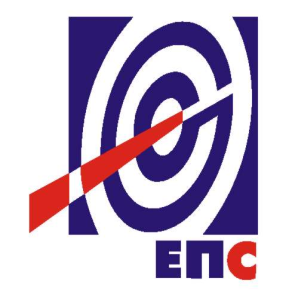 НАРУЧИЛАЦЈАВНО ПРЕДУЗЕЋЕ „ЕЛЕКТРОПРИВРЕДА СРБИЈЕ“ БЕОГРАДУлица царице Милице  број 2БеоградПРВА ИЗМЕНАКОНКУРСНЕ ДОКУМЕНТАЦИЈЕЗА ЈАВНУ НАБАВКУ  УСЛУГЕ „Периодична испитивања, контроле, прегледи и сервисирања мобилних средстава и опреме за гашење пожара, стабилних инсталација за аутоматску дојаву и гашење пожара“- у отвореном поступку ради закључења оквирног споразума са једним понуђачем на период од две године -ЈАВНА НАБАВКА БРОЈ ЈН/8500/0004/2017(заведено у ЈП ЕПС број 12.01.141926/5-18   од 20.04.2018. године)Београд, април 2018. годинеНа основу члана 63. став 1. и члана 54. Закона о јавним набавкама („Сл. гласник РС”, бр. 124/12, 14/15 и 68/15), чл. 2. Правилника о обавезним елементима конкурсне документације у поступцима јавних набавки и начину доказивања испуњености услова („Сл. гласник РС” бр. 86/2015), Комисија је сачинила:ПРВУ ИЗМЕНУКОНКУРСНЕ  ДОКУМЕНТАЦИЈЕЗА ЈАВНУ НАБАВКУ  УСЛУГА „Периодична испитивања, контроле, прегледи и сервисирања мобилних средстава и опреме за гашење пожара, стабилних инсталација за аутоматску дојаву и гашење пожара“- у отвореном поступку ради закључења оквирног споразума са једним понуђачем на период од две године -1.У одељку 3. Техничка спецификација, за Партију 1, Партију 2 и Партију 3, бришу се позиције за: Тело млазнице, Млазница PVC PASTOR, Боца апарата S-1,2,3,6,9,50,100, CО2-5 kg, CО2-10 kg- напуњена и Посуде. У складу са наведеним у прилогу овог акта налази се пречишћен текст Одељка 3. Тенхичка спецификација (Прилог 1) као и пречишћен текст Образаца Структуре цене за Партију 1, Партију 2 и Партију 3. (Прилог 2)2.У одељку 4., тачка 4.1. Обавезни услови за учешће у поступку јавне набавке из члана 75. Закона за партију 1, партију 2 и партију 3, тачка 5. која гласи:  мења се и гласи:3.У одељку 4., тачка 4.2. Додатни услови за учешће у поступку јавне набавке из члана 76. Закона за партију 1, партију 2 и партију 3, тачка 6. која гласи:Мења се и гласи:4.Ова измена и допуна конкурсне документације се објављује на Порталу јавних набавки и интернет страници Наручиоца.                                                                         Комисија за јавну набавку                                                                      број ЈН/8500/0004/2017                                                                                              _____________________Прилози се налазе у наставку:Прилог 13.ТЕХНИЧКА СПЕЦИФИКАЦИЈА ( За Партију 1,  Партију 2 и Партију 3)(Врста, техничке карактеристике, квалитет, обим и опис услуга, техничка документација и планови, начин спровођења контроле и обезбеђивања гаранције квалитета, рок извршења, место извршења услуга, гарантни рок, евентуалне додатне услуге и сл.)3.1 Врста и обим услугаЗа партију 1, партију 2 и партију 3Предмет јавне набавке су услуге испитивања, контроле и сервисирања ватрогасних апарата, опреме, уређаја и система заштите од пожара, и то:ПП АпаратиПериодични преглед и овера противпожарних апарата. Услуга се врши на 6 месеци.Сервисирање ПП апарата и пуњење ПП апарата Замена дотрајалих деловаПП ХидрантиМерење притиска и протока воде у хидрантској мрежи. Услуга се врши периодично на сваких 6 месеци.Овера исправности хидраната и хидрантске мрежеЗамена дотрајалих деловаПП Централе1. Сервисирање ПП централе, ПП јављача и звучне сигнализације. Услуга се врши квартално на 3 месеца.2 Довођење у исправно стање комплетног система за дојаву пожара поправком односно заменом неисправних делова ПП централе, ПП јављача и звучне сигнализације све према списку у спецификацији.   ТЕХНИЧКА СПЕЦИФИКАЦИЈА 3.3 Рок извршења услуга ( За Партију 1,  Партију 2 и Партију 3)Услуга ће се извршавати сукцесивно  по појединачним наруџбеницама до финасијске реализације оквирног споразума, а најкасније 24 месеца од дана закључења оквирног споразума. Понуђач је дужан да предметне услуге изврши на основу појединачнe наруџбенице, у максималном року од 3 (три)  дана од  дана пријема Наруџбенице Наручиоца.Изабрани понуђач дужан је да Наручиоцу, најави долазак на место извршења услуге најмање 24 сата унапред. Најаву је потребно извршити одговорним лицима, координаторима.Када се изврши контролни преглед, а ако су постојећи делови оштећени или неисправни, након дефектаже,  Овлашћено лица Понуђача ће сачинити записник о дијагностиковању квара у коме ће бити наведена врста квара са конкретним називом заменског дела из спецификације. Записник о дијагностиковању квара се доставља Наручиоцу, а поправка, замена резервног дела из спецификације обавиће се само уз претходну писану сагласност овлашћеног лица наручиоца. У случају позитивне оцене, сачињени записник о дијагностиковању квара ће бити основ за са сачињавање Наруџбенице која ће након тога бити упућена изабраном понуђачу. Рок за отклањање квара је мах. 3 дана од тренутка пријема наруџбенице од стране Наручиоца, након чега се спроводи примопредаја испитивања  и израђује записник о пруженим услугама који је основ за израду рачуна.У случају квара, који није предвиђен редовним одржавањем, овлашћено лице Наручиоца (кординатор) ће упутити писани позив изабраном понуђачу ради дијагностиковања квара. Изабрани понуђач је у обавези да се одазове на позив Наручиоца у времену које није дуже од 24ч од упућивања писаног позива (mail-ом). Дијагностиковање квара ће се обавити у просторијама Наручиоца где ће се сачинити записник о дијагностиковању квара у коме ће бити наведена врста квара са конкретним називом заменског дела из спецификације. Записник о дијагностиковању квара се доставља Наручиоца а поправка, замена  резервног  дела из спецификације  обавиће  се  само  уз  претходну писану  сагласност овлашћеног лица наручиоца. У случају позитивне оцене, сачињени записник о дијагностиковању квара ће бити основ за са сачињавање Наруџбенице која ће након тога бити упућена изабраном понуђачу. Рок за отклањање квара је мах. 3 дана од тренутка пријема наруџбенице од стране Наручиоца, након чега се спроводи примопредаја испитивања  и израђује записник о пруженим услугама који је основ за израду рачуна.Место извршења услугаПредметне услуге ће се вршити на следећим локацијама:за партију 1. на територији Одсека за техничке услуге Крагујевацза партију 2. на територији Одсека за техничке услуге Пожаревац за партију 3. на територији Одсека за техничке услуге Смедерево. 3.5. Контрола квалитета предметних услуга ( За Партију 1,  Партију 2 и Партију 3)У циљу обезбеђења квалитета услуге, Наручилац и Понуђач ће именовати одговорна лица за оцену реализације услуге у складу са техничком спецификацијом из конкурсне документације.По свакој извршеној услузи, одговорна лица Наручиоца и Понуђача ће потписивати Записник о пруженим услугама којим ће се вршити примопредаја извршених услуга, односно којим ће се констатовати квалитативни и квантитативни пријем извршене услуге. Свака страна задржава по један примерак.Уколико одговорно лице Наручиоца утврди да нису испоштовани сви захтеви, одмах ће изнети примедбу. Понуђач је обавезан да одмах поступи по примедби одговорног лица Наручиоца  а најкасније у року од 3 дана, у супротом на основу Записника о пруженим услугама, који садржи примедбе Наручиоца, Понуђач, не може извршити фактурисање.3.6. Гарантни рок ( За Партију 1,  Партију 2 и Партију 3)Гарантни период за извршене услуге и уграђени материјал износи најмање 6 (шест) месеци од дана извршења услуге, односно од дана уградње резервног дела и потписивања Записника о пруженим услугама, без примедби.Понуђач преузима потпуну одговорност за квалитет извршених услуга, према правилима струке и важећим нормативима и стандардима, као и за свако одступање од уговорених карактеристика, као и мањкавости у квалитету извршене услуге.Понуђач је дужан да отклонити свако одступање од уговорених карактеристика и мањкавости у квалитету извршене услуге које су настале у току извршења услуге.ОБРАЗАЦ 2.ОБРАЗАЦ СТРУКУТРЕ ЦЕНЕТабела 1.Напомена:-Уколико група понуђача подноси заједничку понуду овај образац потписује и оверава Носилац посла.- Уколико понуђач подноси понуду са подизвођачем овај образац потписује и оверава печатом понуђач.Упутство за попуњавање Обрасца структуре ценеПонуђач треба да попуни образац структуре цене Табела 1. на следећи начин:у колону 5. уписати колико износи јединична цена без ПДВ за извршену услугу;у колону 6. уписати колико износи јединична цена са ПДВ за извршену услугу;у колону 7. уписати колико износи укупна цена без ПДВ и то тако што ће помножити јединичну цену без ПДВ (наведену у колони 5.) са траженим обимом-количином (која је наведена у колони 4.); у колону 8. уписати колико износи укупна цена са ПДВ и то тако што ће помножити јединичну цену са ПДВ (наведену у колони 6.) са траженим обимом- количином (која је наведена у колони 4.).у ред бр. I – уписује се укупно понуђена цена за све позиције  без ПДВ (збирколоне бр. 5)у ред бр. II – уписује се укупан износ ПДВ у ред бр. III – уписује се укупно понуђена цена са ПДВ (ред бр. I + ред.бр. II)на место предвиђено за место и датум уписује се место и датум попуњавања обрасца структуре цене.на  место предвиђено за печат и потпис понуђач печатом оверава и потписује образац структуре цене.ОБРАЗАЦ 2.ОБРАЗАЦ СТРУКУТРЕ ЦЕНЕТабела 1.Напомена:-Уколико група понуђача подноси заједничку понуду овај образац потписује и оверава Носилац посла.- Уколико понуђач подноси понуду са подизвођачем овај образац потписује и оверава печатом понуђач.Упутство за попуњавање Обрасца структуре ценеПонуђач треба да попуни образац структуре цене Табела 1. на следећи начин:у колону 6. уписати колико износи јединична цена без ПДВ за извршену услугу;у колону 7. уписати колико износи јединична цена са ПДВ за извршену услугу;у колону 8. уписати колико износи укупна цена без ПДВ и то тако што ће помножити јединичну цену без ПДВ (наведену у колони 6.) са траженим обимом-количином (која је наведена у колони 5.); у колону 9. уписати колико износи укупна цена са ПДВ и то тако што ће помножити јединичну цену са ПДВ (наведену у колони 7.) са траженим обимом- количином (која је наведена у колони 5.).у ред бр. I – уписује се укупно понуђена цена за све позиције  без ПДВ (збирколоне бр. 6)у ред бр. II – уписује се укупан износ ПДВ у ред бр. III – уписује се укупно понуђена цена са ПДВ (ред бр. I + ред.бр. II)на место предвиђено за место и датум уписује се место и датум попуњавања обрасца структуре цене.на  место предвиђено за печат и потпис понуђач печатом оверава и потписује образац структуре цене.ОБРАЗАЦ 2.ОБРАЗАЦ СТРУКУТРЕ ЦЕНЕТабела 1.Напомена:-Уколико група понуђача подноси заједничку понуду овај образац потписује и оверава Носилац посла.- Уколико понуђач подноси понуду са подизвођачем овај образац потписује и оверава печатом понуђач.Упутство за попуњавање Обрасца структуре ценеПонуђач треба да попуни образац структуре цене Табела 1. на следећи начин:у колону 5. уписати колико износи јединична цена без ПДВ за извршену услугу;у колону 6. уписати колико износи јединична цена са ПДВ за извршену услугу;у колону 7. уписати колико износи укупна цена без ПДВ и то тако што ће помножити јединичну цену без ПДВ (наведену у колони 5.) са траженим обимом-количином (која је наведена у колони 4.); у колону 8. уписати колико износи укупна цена са ПДВ и то тако што ће помножити јединичну цену са ПДВ (наведену у колони 6.) са траженим обимом- количином (која је наведена у колони 4.).у ред бр. I – уписује се укупно понуђена цена за све позиције  без ПДВ (збирколоне бр. 5)у ред бр. II – уписује се укупан износ ПДВ у ред бр. III – уписује се укупно понуђена цена са ПДВ (ред бр. I + ред.бр. II)на место предвиђено за место и датум уписује се место и датум попуњавања обрасца структуре цене.на  место предвиђено за печат и потпис понуђач печатом оверава и потписује образац структуре цене.5.Услов:да има важећу дозволу надлежног органа за обављање делатности која је предмет јавне набавкеДоказ:Решење МУП-а РС, Сектора за ванредне ситуације, Управе за ванредне ситуације Београд о испуњавању услова за обављање послова који су предмет јавне набавкеДа има важећу дозволу надлежног органа (Решење Министарства унутрашњих послова Републике Србије) – за обављање  послова контролно испитивање и сервисирање система за дојаву пожара5.Услов:да има важећу дозволу надлежног органа за обављање делатности која је предмет јавне набавкеДоказ:Решење МУП-а РС, Сектора за ванредне ситуације, Управе за ванредне ситуације Београд о испуњавању услова за обављање послова који су предмет јавне набавкеДа има важећу дозволу надлежног органа (Решење Министарства унутрашњих послова Републике Србије) – за обављање  послова контролно испитивање и сервисирање система за дојаву пожара илиКао доказ доставити Потврду Акредитационог тела Србије  (АТС) за послове контролисања наведених инсталација и уређаја до окончања поступка акредитације (На основу члана 44. став 2. Закона о заштити од пожара („Службени гласник РС”, бр. 111/09 и 20/15), ПРАВИЛНИК о посебним условима које морају испуњавати правна лица која добијају овлашћење за обављање послова контролисања инсталација и уређаја за гашење пожара и инсталација посебних система ("Службени гласник РС", бр. 52 од 17. јуна 2015, 59 од 28. јуна 2016.))6.Услов:Технички капацитетПонуђач располаже довољним техничким капацитетом ако поседује (власништво/закуп) акредитовану  лабораторију за испитивање ПП опреме и средстава.Доказ: 1.  Изјава понуђача дата под пуном кривичном  и материјалном одговорношћу (Oбразац 6) да поседује и да ће користити акредитовану лабораторију за испитивање ПП опреме и средстава,    2. Фотокопија сертификата о акредитацији лабораторије или уговора о пословно – техничкој сарадњи са акредитованом лабораторијом.Напомена:  У случају да понуду подноси група Понуђача, доказ доставити за оног члана групе који испуњава тражени услов (довољно је да један члан групе испуни тражени услов) У случају да Понуђач подноси понуду са подизвођачем, ове доказе не треба достављати за подизвођача 6.Услов:Технички капацитетПонуђач располаже довољним техничким капацитетом ако поседује (власништво/закуп) акредитовану испитну лабораторију у складу са SRPS ISO/IEC 17025:2006 са обимом акредитације: хидраулично испитивање ручних ватрогасних апарата за гашење пожара, хидраулично испитивање превозних апарата за гашење пожара, хидраулично испитивање издржљивости под притиском за челичне бешавне боце запремине од 0,5l до 150l намењене за компримоване течне и под притиском растворене гасове, испитивање опитним воденим притиском црева за ватрогаство (потисна ткана црева)Доказ: 1.  Изјава понуђача дата под пуном кривичном  и материјалном одговорношћу (Oбразац 6) да поседује и да ће користити акредитовану лабораторију за испитивање ПП опреме и средстава,    2. Фотокопија сертификата о акредитацији лабораторије или уговора о пословно – техничкој сарадњи са акредитованом лабораторијом.Напомена:  У случају да понуду подноси група Понуђача, доказ доставити за оног члана групе који испуњава тражени услов (довољно је да један члан групе испуни тражени услов) У случају да Понуђач подноси понуду са подизвођачем, ове доказе не треба достављати за подизвођача Партија 1- за Одсек за техничке услуге КрагујевацПартија 1- за Одсек за техничке услуге КрагујевацПартија 1- за Одсек за техничке услуге КрагујевацПартија 1- за Одсек за техничке услуге КрагујевацПартија 1- за Одсек за техничке услуге КрагујевацПартија 1- за Одсек за техничке услуге КрагујевацПартија 1- за Одсек за техничке услуге КрагујевацР. б.Р. б.Опис услугеТип/МестоТип/МестоТип/МестоОквирна количина1.1.СЕРВИСИРАЊЕ СИСТЕМА ЗА ДОЈАВУ ПОЖАРА ПОДРАЗУМЕВА КОНТРОЛУ ПП ЦЕНТРАЛЕ КАО И ПП ЈАВЉАЧА (КАКО АУТОМАТСКИХ ТАКО И РУЧНИХ). ПП ЦЕНТРАЛЕПП ЦЕНТРАЛЕINIM Smar конвенционална (36 зона) – Управна  зграда - дирекција11.1.СЕРВИСИРАЊЕ СИСТЕМА ЗА ДОЈАВУ ПОЖАРА ПОДРАЗУМЕВА КОНТРОЛУ ПП ЦЕНТРАЛЕ КАО И ПП ЈАВЉАЧА (КАКО АУТОМАТСКИХ ТАКО И РУЧНИХ). ПП ЦЕНТРАЛЕПП ЦЕНТРАЛЕELIN Ваљево БСЛ – 6 конвенционална (5 зона) – ТС Метино Брдо Крагујевац11.1.СЕРВИСИРАЊЕ СИСТЕМА ЗА ДОЈАВУ ПОЖАРА ПОДРАЗУМЕВА КОНТРОЛУ ПП ЦЕНТРАЛЕ КАО И ПП ЈАВЉАЧА (КАКО АУТОМАТСКИХ ТАКО И РУЧНИХ). ПП ЦЕНТРАЛЕПП ЦЕНТРАЛЕELIN  Ваљево БСЛ – 6 конвенционална (4 зона) – ТС Страгари у Страгарима11.1.СЕРВИСИРАЊЕ СИСТЕМА ЗА ДОЈАВУ ПОЖАРА ПОДРАЗУМЕВА КОНТРОЛУ ПП ЦЕНТРАЛЕ КАО И ПП ЈАВЉАЧА (КАКО АУТОМАТСКИХ ТАКО И РУЧНИХ). ПП ЦЕНТРАЛЕПП ЦЕНТРАЛЕFRENKI Alarm Ваљево конвенционална  (5 зона) – ТС Рибеш Кнић11.1.СЕРВИСИРАЊЕ СИСТЕМА ЗА ДОЈАВУ ПОЖАРА ПОДРАЗУМЕВА КОНТРОЛУ ПП ЦЕНТРАЛЕ КАО И ПП ЈАВЉАЧА (КАКО АУТОМАТСКИХ ТАКО И РУЧНИХ). ПП ЦЕНТРАЛЕПП ЦЕНТРАЛЕАDVANCE МX-4000 адресибилна– ТС Илићево11.1.СЕРВИСИРАЊЕ СИСТЕМА ЗА ДОЈАВУ ПОЖАРА ПОДРАЗУМЕВА КОНТРОЛУ ПП ЦЕНТРАЛЕ КАО И ПП ЈАВЉАЧА (КАКО АУТОМАТСКИХ ТАКО И РУЧНИХ). ПП ЈАВЉАЧИПП ЈАВЉАЧИЈонизујући јављачи2201.1.СЕРВИСИРАЊЕ СИСТЕМА ЗА ДОЈАВУ ПОЖАРА ПОДРАЗУМЕВА КОНТРОЛУ ПП ЦЕНТРАЛЕ КАО И ПП ЈАВЉАЧА (КАКО АУТОМАТСКИХ ТАКО И РУЧНИХ). ПП ЈАВЉАЧИПП ЈАВЉАЧИОптички јављачи501.1.СЕРВИСИРАЊЕ СИСТЕМА ЗА ДОЈАВУ ПОЖАРА ПОДРАЗУМЕВА КОНТРОЛУ ПП ЦЕНТРАЛЕ КАО И ПП ЈАВЉАЧА (КАКО АУТОМАТСКИХ ТАКО И РУЧНИХ). ПП ЈАВЉАЧИПП ЈАВЉАЧИТермички јављачи11.1.СЕРВИСИРАЊЕ СИСТЕМА ЗА ДОЈАВУ ПОЖАРА ПОДРАЗУМЕВА КОНТРОЛУ ПП ЦЕНТРАЛЕ КАО И ПП ЈАВЉАЧА (КАКО АУТОМАТСКИХ ТАКО И РУЧНИХ). ПП ЈАВЉАЧИПП ЈАВЉАЧИРучни јављачи401.1.СЕРВИСИРАЊЕ СИСТЕМА ЗА ДОЈАВУ ПОЖАРА ПОДРАЗУМЕВА КОНТРОЛУ ПП ЦЕНТРАЛЕ КАО И ПП ЈАВЉАЧА (КАКО АУТОМАТСКИХ ТАКО И РУЧНИХ). ПП ЈАВЉАЧИПП ЈАВЉАЧИПП сирена102.2.ДОВОЂЕЊЕ У ИСПРАВНО СТАЊЕ КОМПЛЕТНОГ СИСТЕМА ЗА ДОЈАВУ ПОЖАРА ПОПРАВКОМ ОДНОСНО  ЗАМЕНОМ НЕИСПРАВНИХ ДЕЛОВА ПП ЦЕНТРАЛЕ, ПП ЈАВЉАЧА И ЗВУЧНЕ СИГНАЛИЗАЦИЈЕ НОВИМ ИСПРАВНИМ ДЕЛОВИМАЦентрала конвенционална минимум 6 зона, слична типу БСЛ 6 испорука и монтажа.12.2.ДОВОЂЕЊЕ У ИСПРАВНО СТАЊЕ КОМПЛЕТНОГ СИСТЕМА ЗА ДОЈАВУ ПОЖАРА ПОПРАВКОМ ОДНОСНО  ЗАМЕНОМ НЕИСПРАВНИХ ДЕЛОВА ПП ЦЕНТРАЛЕ, ПП ЈАВЉАЧА И ЗВУЧНЕ СИГНАЛИЗАЦИЈЕ НОВИМ ИСПРАВНИМ ДЕЛОВИМАЗонски модул за конвенционалне централе типа БСЛ 6 испорука и монтажа.12.2.ДОВОЂЕЊЕ У ИСПРАВНО СТАЊЕ КОМПЛЕТНОГ СИСТЕМА ЗА ДОЈАВУ ПОЖАРА ПОПРАВКОМ ОДНОСНО  ЗАМЕНОМ НЕИСПРАВНИХ ДЕЛОВА ПП ЦЕНТРАЛЕ, ПП ЈАВЉАЧА И ЗВУЧНЕ СИГНАЛИЗАЦИЈЕ НОВИМ ИСПРАВНИМ ДЕЛОВИМАНапојни модул за конвенционалне централе типа БСЛ 6 испорука и монтажа.12.2.ДОВОЂЕЊЕ У ИСПРАВНО СТАЊЕ КОМПЛЕТНОГ СИСТЕМА ЗА ДОЈАВУ ПОЖАРА ПОПРАВКОМ ОДНОСНО  ЗАМЕНОМ НЕИСПРАВНИХ ДЕЛОВА ПП ЦЕНТРАЛЕ, ПП ЈАВЉАЧА И ЗВУЧНЕ СИГНАЛИЗАЦИЈЕ НОВИМ ИСПРАВНИМ ДЕЛОВИМАДетектор пожара, конвенционални, јонизујуци, произвођача БРК 507-105 или сл., испорука и монтажа12.2.ДОВОЂЕЊЕ У ИСПРАВНО СТАЊЕ КОМПЛЕТНОГ СИСТЕМА ЗА ДОЈАВУ ПОЖАРА ПОПРАВКОМ ОДНОСНО  ЗАМЕНОМ НЕИСПРАВНИХ ДЕЛОВА ПП ЦЕНТРАЛЕ, ПП ЈАВЉАЧА И ЗВУЧНЕ СИГНАЛИЗАЦИЈЕ НОВИМ ИСПРАВНИМ ДЕЛОВИМАРучни јављач пожара, конвенционални, унутрашња монтажа, произвођача ЕLIND Ваљево, испорука и монтажа12.2.ДОВОЂЕЊЕ У ИСПРАВНО СТАЊЕ КОМПЛЕТНОГ СИСТЕМА ЗА ДОЈАВУ ПОЖАРА ПОПРАВКОМ ОДНОСНО  ЗАМЕНОМ НЕИСПРАВНИХ ДЕЛОВА ПП ЦЕНТРАЛЕ, ПП ЈАВЉАЧА И ЗВУЧНЕ СИГНАЛИЗАЦИЈЕ НОВИМ ИСПРАВНИМ ДЕЛОВИМАРучни јављач пожара, конвенционални, унутрашња монтажа, испорука и монтажа12.2.ДОВОЂЕЊЕ У ИСПРАВНО СТАЊЕ КОМПЛЕТНОГ СИСТЕМА ЗА ДОЈАВУ ПОЖАРА ПОПРАВКОМ ОДНОСНО  ЗАМЕНОМ НЕИСПРАВНИХ ДЕЛОВА ПП ЦЕНТРАЛЕ, ПП ЈАВЉАЧА И ЗВУЧНЕ СИГНАЛИЗАЦИЈЕ НОВИМ ИСПРАВНИМ ДЕЛОВИМАРучни јављач пожара, конвенционални, спољашна монтажа, испорука и монтажа12.2.ДОВОЂЕЊЕ У ИСПРАВНО СТАЊЕ КОМПЛЕТНОГ СИСТЕМА ЗА ДОЈАВУ ПОЖАРА ПОПРАВКОМ ОДНОСНО  ЗАМЕНОМ НЕИСПРАВНИХ ДЕЛОВА ПП ЦЕНТРАЛЕ, ПП ЈАВЉАЧА И ЗВУЧНЕ СИГНАЛИЗАЦИЈЕ НОВИМ ИСПРАВНИМ ДЕЛОВИМАСирена конвенционална, унутрашња црвена, испорука и монтажа12.2.ДОВОЂЕЊЕ У ИСПРАВНО СТАЊЕ КОМПЛЕТНОГ СИСТЕМА ЗА ДОЈАВУ ПОЖАРА ПОПРАВКОМ ОДНОСНО  ЗАМЕНОМ НЕИСПРАВНИХ ДЕЛОВА ПП ЦЕНТРАЛЕ, ПП ЈАВЉАЧА И ЗВУЧНЕ СИГНАЛИЗАЦИЈЕ НОВИМ ИСПРАВНИМ ДЕЛОВИМАСирена конвенционална, спољашња, црвена, испорука и монтажа12.2.ДОВОЂЕЊЕ У ИСПРАВНО СТАЊЕ КОМПЛЕТНОГ СИСТЕМА ЗА ДОЈАВУ ПОЖАРА ПОПРАВКОМ ОДНОСНО  ЗАМЕНОМ НЕИСПРАВНИХ ДЕЛОВА ПП ЦЕНТРАЛЕ, ПП ЈАВЉАЧА И ЗВУЧНЕ СИГНАЛИЗАЦИЈЕ НОВИМ ИСПРАВНИМ ДЕЛОВИМААкумулаторска батерија 12В 7Аh испорука и монтажа12.2.ДОВОЂЕЊЕ У ИСПРАВНО СТАЊЕ КОМПЛЕТНОГ СИСТЕМА ЗА ДОЈАВУ ПОЖАРА ПОПРАВКОМ ОДНОСНО  ЗАМЕНОМ НЕИСПРАВНИХ ДЕЛОВА ПП ЦЕНТРАЛЕ, ПП ЈАВЉАЧА И ЗВУЧНЕ СИГНАЛИЗАЦИЈЕ НОВИМ ИСПРАВНИМ ДЕЛОВИМААкумулаторска батерија 12В 12Аh испорука и монтажа12.2.ДОВОЂЕЊЕ У ИСПРАВНО СТАЊЕ КОМПЛЕТНОГ СИСТЕМА ЗА ДОЈАВУ ПОЖАРА ПОПРАВКОМ ОДНОСНО  ЗАМЕНОМ НЕИСПРАВНИХ ДЕЛОВА ПП ЦЕНТРАЛЕ, ПП ЈАВЉАЧА И ЗВУЧНЕ СИГНАЛИЗАЦИЈЕ НОВИМ ИСПРАВНИМ ДЕЛОВИМАКабл ЈH (Sт) H 2x2x0.8мм, испорука и монтажа у комплету са каналицом12.2.ДОВОЂЕЊЕ У ИСПРАВНО СТАЊЕ КОМПЛЕТНОГ СИСТЕМА ЗА ДОЈАВУ ПОЖАРА ПОПРАВКОМ ОДНОСНО  ЗАМЕНОМ НЕИСПРАВНИХ ДЕЛОВА ПП ЦЕНТРАЛЕ, ПП ЈАВЉАЧА И ЗВУЧНЕ СИГНАЛИЗАЦИЈЕ НОВИМ ИСПРАВНИМ ДЕЛОВИМАРадни сат сервисера на терену12.2.ДОВОЂЕЊЕ У ИСПРАВНО СТАЊЕ КОМПЛЕТНОГ СИСТЕМА ЗА ДОЈАВУ ПОЖАРА ПОПРАВКОМ ОДНОСНО  ЗАМЕНОМ НЕИСПРАВНИХ ДЕЛОВА ПП ЦЕНТРАЛЕ, ПП ЈАВЉАЧА И ЗВУЧНЕ СИГНАЛИЗАЦИЈЕ НОВИМ ИСПРАВНИМ ДЕЛОВИМАТранспортни трошкови интервенције ван редовних прегледа13.3.ПЕРИОДИЧНИ ПРЕГЛЕД И ОВЕРА ПРОТИВПОЖАРНИХ АПАРАТА (НА 6 МЕСЕЦИ), СЕРВИСИРАЊЕ ПП АПАРАТА И ПУЊЕЊЕ ПП АПАРАТА И  ТРАНСПОРТ.ПП АПАРАТИПП АПАРАТИАпарат за гашење пожара S-143.3.ПЕРИОДИЧНИ ПРЕГЛЕД И ОВЕРА ПРОТИВПОЖАРНИХ АПАРАТА (НА 6 МЕСЕЦИ), СЕРВИСИРАЊЕ ПП АПАРАТА И ПУЊЕЊЕ ПП АПАРАТА И  ТРАНСПОРТ.ПП АПАРАТИПП АПАРАТИАпарат за гашење пожара S-2193.3.ПЕРИОДИЧНИ ПРЕГЛЕД И ОВЕРА ПРОТИВПОЖАРНИХ АПАРАТА (НА 6 МЕСЕЦИ), СЕРВИСИРАЊЕ ПП АПАРАТА И ПУЊЕЊЕ ПП АПАРАТА И  ТРАНСПОРТ.ПП АПАРАТИПП АПАРАТИАпарат за гашење пожара S-3153.3.ПЕРИОДИЧНИ ПРЕГЛЕД И ОВЕРА ПРОТИВПОЖАРНИХ АПАРАТА (НА 6 МЕСЕЦИ), СЕРВИСИРАЊЕ ПП АПАРАТА И ПУЊЕЊЕ ПП АПАРАТА И  ТРАНСПОРТ.ПП АПАРАТИПП АПАРАТИАпарат за гашење пожара S-6163.3.ПЕРИОДИЧНИ ПРЕГЛЕД И ОВЕРА ПРОТИВПОЖАРНИХ АПАРАТА (НА 6 МЕСЕЦИ), СЕРВИСИРАЊЕ ПП АПАРАТА И ПУЊЕЊЕ ПП АПАРАТА И  ТРАНСПОРТ.ПП АПАРАТИПП АПАРАТИАпарат за гашење пожара S-9443.3.ПЕРИОДИЧНИ ПРЕГЛЕД И ОВЕРА ПРОТИВПОЖАРНИХ АПАРАТА (НА 6 МЕСЕЦИ), СЕРВИСИРАЊЕ ПП АПАРАТА И ПУЊЕЊЕ ПП АПАРАТА И  ТРАНСПОРТ.ПП АПАРАТИПП АПАРАТИАпарат за гашење пожара S-50103.3.ПЕРИОДИЧНИ ПРЕГЛЕД И ОВЕРА ПРОТИВПОЖАРНИХ АПАРАТА (НА 6 МЕСЕЦИ), СЕРВИСИРАЊЕ ПП АПАРАТА И ПУЊЕЊЕ ПП АПАРАТА И  ТРАНСПОРТ.ПП АПАРАТИПП АПАРАТИАпарат за гашење пожара S-10033.3.ПЕРИОДИЧНИ ПРЕГЛЕД И ОВЕРА ПРОТИВПОЖАРНИХ АПАРАТА (НА 6 МЕСЕЦИ), СЕРВИСИРАЊЕ ПП АПАРАТА И ПУЊЕЊЕ ПП АПАРАТА И  ТРАНСПОРТ.ПП АПАРАТИПП АПАРАТИАпарат за гашење пожара CО2/5413.3.ПЕРИОДИЧНИ ПРЕГЛЕД И ОВЕРА ПРОТИВПОЖАРНИХ АПАРАТА (НА 6 МЕСЕЦИ), СЕРВИСИРАЊЕ ПП АПАРАТА И ПУЊЕЊЕ ПП АПАРАТА И  ТРАНСПОРТ.ПП АПАРАТИПП АПАРАТИАпарат за гашење пожара CО2/10944ЗАМЕНА НЕИСПРАВНИХ ДЕЛОВА ПП АПАРАТА НОВИМ ИСПРАВНИМ ДЕЛОВИМАS-1S-2S-1S-244ЗАМЕНА НЕИСПРАВНИХ ДЕЛОВА ПП АПАРАТА НОВИМ ИСПРАВНИМ ДЕЛОВИМАПогонски механизам S-1144ЗАМЕНА НЕИСПРАВНИХ ДЕЛОВА ПП АПАРАТА НОВИМ ИСПРАВНИМ ДЕЛОВИМАПогонски механизам S-2144ЗАМЕНА НЕИСПРАВНИХ ДЕЛОВА ПП АПАРАТА НОВИМ ИСПРАВНИМ ДЕЛОВИМАНалепница  S-1, Налепница S-2144ЗАМЕНА НЕИСПРАВНИХ ДЕЛОВА ПП АПАРАТА НОВИМ ИСПРАВНИМ ДЕЛОВИМАНосач апарата S-1144ЗАМЕНА НЕИСПРАВНИХ ДЕЛОВА ПП АПАРАТА НОВИМ ИСПРАВНИМ ДЕЛОВИМАНосач апарата S-2144ЗАМЕНА НЕИСПРАВНИХ ДЕЛОВА ПП АПАРАТА НОВИМ ИСПРАВНИМ ДЕЛОВИМАПодметач носача PVC144ЗАМЕНА НЕИСПРАВНИХ ДЕЛОВА ПП АПАРАТА НОВИМ ИСПРАВНИМ ДЕЛОВИМАРучица комплет144ЗАМЕНА НЕИСПРАВНИХ ДЕЛОВА ПП АПАРАТА НОВИМ ИСПРАВНИМ ДЕЛОВИМАКапа апарата S-1144ЗАМЕНА НЕИСПРАВНИХ ДЕЛОВА ПП АПАРАТА НОВИМ ИСПРАВНИМ ДЕЛОВИМАКапа апарата S-2144ЗАМЕНА НЕИСПРАВНИХ ДЕЛОВА ПП АПАРАТА НОВИМ ИСПРАВНИМ ДЕЛОВИМАДизна S-1144ЗАМЕНА НЕИСПРАВНИХ ДЕЛОВА ПП АПАРАТА НОВИМ ИСПРАВНИМ ДЕЛОВИМАДизна S-2144ЗАМЕНА НЕИСПРАВНИХ ДЕЛОВА ПП АПАРАТА НОВИМ ИСПРАВНИМ ДЕЛОВИМАЗаптивна гума S-1144ЗАМЕНА НЕИСПРАВНИХ ДЕЛОВА ПП АПАРАТА НОВИМ ИСПРАВНИМ ДЕЛОВИМАЗаптивна гума S-2144ЗАМЕНА НЕИСПРАВНИХ ДЕЛОВА ПП АПАРАТА НОВИМ ИСПРАВНИМ ДЕЛОВИМАУспонска цев S-1144ЗАМЕНА НЕИСПРАВНИХ ДЕЛОВА ПП АПАРАТА НОВИМ ИСПРАВНИМ ДЕЛОВИМАУспонска цев S-2144ЗАМЕНА НЕИСПРАВНИХ ДЕЛОВА ПП АПАРАТА НОВИМ ИСПРАВНИМ ДЕЛОВИМАЧивија 4x26144ЗАМЕНА НЕИСПРАВНИХ ДЕЛОВА ПП АПАРАТА НОВИМ ИСПРАВНИМ ДЕЛОВИМАигла144ЗАМЕНА НЕИСПРАВНИХ ДЕЛОВА ПП АПАРАТА НОВИМ ИСПРАВНИМ ДЕЛОВИМАопруга144ЗАМЕНА НЕИСПРАВНИХ ДЕЛОВА ПП АПАРАТА НОВИМ ИСПРАВНИМ ДЕЛОВИМАносач боце144ЗАМЕНА НЕИСПРАВНИХ ДЕЛОВА ПП АПАРАТА НОВИМ ИСПРАВНИМ ДЕЛОВИМАНавртка боце144ЗАМЕНА НЕИСПРАВНИХ ДЕЛОВА ПП АПАРАТА НОВИМ ИСПРАВНИМ ДЕЛОВИМАМембрана боце144ЗАМЕНА НЕИСПРАВНИХ ДЕЛОВА ПП АПАРАТА НОВИМ ИСПРАВНИМ ДЕЛОВИМАОсигурач (расцепка са алком)144ЗАМЕНА НЕИСПРАВНИХ ДЕЛОВА ПП АПАРАТА НОВИМ ИСПРАВНИМ ДЕЛОВИМАЗавртањ носача А6, 3x19-22144ЗАМЕНА НЕИСПРАВНИХ ДЕЛОВА ПП АПАРАТА НОВИМ ИСПРАВНИМ ДЕЛОВИМААлка – карика144ЗАМЕНА НЕИСПРАВНИХ ДЕЛОВА ПП АПАРАТА НОВИМ ИСПРАВНИМ ДЕЛОВИМАМанометар S-1,2144ЗАМЕНА НЕИСПРАВНИХ ДЕЛОВА ПП АПАРАТА НОВИМ ИСПРАВНИМ ДЕЛОВИМАВентил S-1,21S-3S-3Погонски механизам S-31Налепница S-31Носач апарата S-31Подметач носача1Ручица1Капа апарата S-31Дизна PVC S-31Заптивач капе1Успонска цев S-31Чивија 4x261Игла1Опруга1Носач боце1Навртка боце S-31Мембрана боце1Осигурач (расцепка са алком)1Завртањ носача А6, 3x19-221Алка – карика1Манометар S-31Вентил S-31Подлошка1Осигурач носача1S-6S-9S-6S-9Погонски механизам S-61Погонски механизам S-91Црево са млазницом1Налепница S-6 / S-91Носач апарата – вешалица1Ручица1Чивија 5x241Заштитник навртке PVC1Навртка М-101Капа апарата склоп1Заптивач капе1"О" прстен Ф 2,8x1,61Успонска цев S-61Успонска цев S-91Заптивач игле1Игла1Опруга1Носач боце1Навртка боце1Мембрана боце Ф 8,91Осигурач (расцепка са алком)1Млазница PVC1Гумено црево1Вентил S-6/Вентил S-91Контролна налепница хидраулично испитивање1S-50S-100S-50S-100Капа апарата-комплет1Налепница S-100,Налепница S-50 1Црево тревира са млазницом L-5м1Заптивач 12x181Точак Ф 3601Капа апарата1Заптивач капе1Заптивач вентила сигурности1Вентил сигурности1Рукохват1Цев1Дизна Ф 131Дизна Ф 161Трн1"О" прстен 9,3x2,41Опруга1Чаура PVC1Ручица1Чивија 4x261Тревира црево Ф 1Црево са млазницом1Шелна за црево Ф 25 мм1Прикључак за црево-рачва "Al"1Подлошка А 281Расцепка 6x401Подлошка B 81Навртка М 81Млазница S-50, S-1001Вентил S-50, S-1001Прикључак за црево S-50, S-1001Навојни чеп за испитивање1CО2-5 kgCО2-5 kgВентил за CО2 комплет1Млазница са цревом - CО2-5kg1Ручица комплетна за ношење1Налепница1Млазница CО2-5 PVC1Уметак за млазницу CО2-5 kg1Црево гумено CО2-5 kg1Заптивач 12x181Мермбрана V-0071Вентил VА-181Носач млазнице1Завртањ М 6x201Успонска цев CО2-5 kg1Al подлошка-месингана1Сигурносна навртка за CО2-5 kg1Мембрана Ф 141CO2-10kgCO2-10kgВентил за CO2 комплет1Млазница са цревом CO2-10kg1Колица комплет1Налепница1Млазница CO2-10kg  PVC1Црево гумено CO2-10kg1Заптивач 12x181Мембрана V-0071Вентил VА-181Успонска цев CO2-10kg1Навртка боце CO2-10kg1Точак Ф 2001Рукохват1ОсталоОсталоГас CО21ПРАХ „S“-АBC1Гас N (азот)155МЕРЕЊЕ ПРИТИСКА И ПРОТОКА ВОДЕ У ХИДРАНТСКОЈ МРЕЖИ ПЕРИОДИЧНО НА СВАКИХ 6 МЕСЕЦИ, И  ОВЕРА ИСПРАВНОСТИ ХИДРАНАТА И ХИДРАНТСКЕ МРЕЖЕХИДРАНТИХИДРАНТИУнутрашњи хидрант2555МЕРЕЊЕ ПРИТИСКА И ПРОТОКА ВОДЕ У ХИДРАНТСКОЈ МРЕЖИ ПЕРИОДИЧНО НА СВАКИХ 6 МЕСЕЦИ, И  ОВЕРА ИСПРАВНОСТИ ХИДРАНАТА И ХИДРАНТСКЕ МРЕЖЕХИДРАНТИХИДРАНТИСпољни  надземни хидрант56.6.ЗАМЕНА НЕИСПРАВНИХ ДЕЛОВА ХИДРАНАТА НОВИМ ИСПРАВНИМ ДЕЛОВИМАЦрево-тревира L-15 м, Ф 5216.6.ЗАМЕНА НЕИСПРАВНИХ ДЕЛОВА ХИДРАНАТА НОВИМ ИСПРАВНИМ ДЕЛОВИМАХидрантски наставак16.6.ЗАМЕНА НЕИСПРАВНИХ ДЕЛОВА ХИДРАНАТА НОВИМ ИСПРАВНИМ ДЕЛОВИМАХидрантски ормар зидни пуна врата-празан16.6.ЗАМЕНА НЕИСПРАВНИХ ДЕЛОВА ХИДРАНАТА НОВИМ ИСПРАВНИМ ДЕЛОВИМАХидрантски ормар зидни стаклена врата-празан16.6.ЗАМЕНА НЕИСПРАВНИХ ДЕЛОВА ХИДРАНАТА НОВИМ ИСПРАВНИМ ДЕЛОВИМАХидрантски ормар једнокрилни пуна врата-празан16.6.ЗАМЕНА НЕИСПРАВНИХ ДЕЛОВА ХИДРАНАТА НОВИМ ИСПРАВНИМ ДЕЛОВИМАХидрантски ормар двокрилни пуна врата-празан16.6.ЗАМЕНА НЕИСПРАВНИХ ДЕЛОВА ХИДРАНАТА НОВИМ ИСПРАВНИМ ДЕЛОВИМАХидрантски ормар зидни пуна врата-комплет са опремом16.6.ЗАМЕНА НЕИСПРАВНИХ ДЕЛОВА ХИДРАНАТА НОВИМ ИСПРАВНИМ ДЕЛОВИМАХидр.ормар једнокрилни пуна врата кпл. са опремом(2 црева)16.6.ЗАМЕНА НЕИСПРАВНИХ ДЕЛОВА ХИДРАНАТА НОВИМ ИСПРАВНИМ ДЕЛОВИМАХидр.ормар двокрилни пуна врата кпл. са опремом(4 црева)16.6.ЗАМЕНА НЕИСПРАВНИХ ДЕЛОВА ХИДРАНАТА НОВИМ ИСПРАВНИМ ДЕЛОВИМАСпојка стабилна Ф5216.6.ЗАМЕНА НЕИСПРАВНИХ ДЕЛОВА ХИДРАНАТА НОВИМ ИСПРАВНИМ ДЕЛОВИМАСпојка стабилна Ф7516.6.ЗАМЕНА НЕИСПРАВНИХ ДЕЛОВА ХИДРАНАТА НОВИМ ИСПРАВНИМ ДЕЛОВИМАСпојка слепа Ф5216.6.ЗАМЕНА НЕИСПРАВНИХ ДЕЛОВА ХИДРАНАТА НОВИМ ИСПРАВНИМ ДЕЛОВИМАСпојка слепа Ф7516.6.ЗАМЕНА НЕИСПРАВНИХ ДЕЛОВА ХИДРАНАТА НОВИМ ИСПРАВНИМ ДЕЛОВИМАМлазница обична16.6.ЗАМЕНА НЕИСПРАВНИХ ДЕЛОВА ХИДРАНАТА НОВИМ ИСПРАВНИМ ДЕЛОВИМАМлазница са ручком16.6.ЗАМЕНА НЕИСПРАВНИХ ДЕЛОВА ХИДРАНАТА НОВИМ ИСПРАВНИМ ДЕЛОВИМАКоси вентил16.6.ЗАМЕНА НЕИСПРАВНИХ ДЕЛОВА ХИДРАНАТА НОВИМ ИСПРАВНИМ ДЕЛОВИМАТочкић косог вентила16.6.ЗАМЕНА НЕИСПРАВНИХ ДЕЛОВА ХИДРАНАТА НОВИМ ИСПРАВНИМ ДЕЛОВИМАКључ “C”16.6.ЗАМЕНА НЕИСПРАВНИХ ДЕЛОВА ХИДРАНАТА НОВИМ ИСПРАВНИМ ДЕЛОВИМАКључ ‘’ABC’’16.6.ЗАМЕНА НЕИСПРАВНИХ ДЕЛОВА ХИДРАНАТА НОВИМ ИСПРАВНИМ ДЕЛОВИМАКључ ‘’Т’’16.6.ЗАМЕНА НЕИСПРАВНИХ ДЕЛОВА ХИДРАНАТА НОВИМ ИСПРАВНИМ ДЕЛОВИМАКључ за надземнии хидрант Al16.6.ЗАМЕНА НЕИСПРАВНИХ ДЕЛОВА ХИДРАНАТА НОВИМ ИСПРАВНИМ ДЕЛОВИМАЗаптивна гума за спојку Ф5216.6.ЗАМЕНА НЕИСПРАВНИХ ДЕЛОВА ХИДРАНАТА НОВИМ ИСПРАВНИМ ДЕЛОВИМАЗаптивна гума за спојку Ф751Партија 2- за Одсек за техничке услуге ПожаревацПартија 2- за Одсек за техничке услуге ПожаревацПартија 2- за Одсек за техничке услуге ПожаревацПартија 2- за Одсек за техничке услуге ПожаревацПартија 2- за Одсек за техничке услуге ПожаревацР. б.Опис услугеТип/МестоОквирна количина1.СЕРВИСИРАЊЕ СИСТЕМА ЗА ДОЈАВУ ПОЖАРА ПОДРАЗУМЕВА КОНТРОЛУ ПП ЦЕНТРАЛЕ КАО И ПП ЈАВЉАЧА (КАКО АУТОМАТСКИХ ТАКО И РУЧНИХ). ПП ЦЕНТРАЛЕCOOCER -CF 2000 – Управна зграда Пожаревац11.СЕРВИСИРАЊЕ СИСТЕМА ЗА ДОЈАВУ ПОЖАРА ПОДРАЗУМЕВА КОНТРОЛУ ПП ЦЕНТРАЛЕ КАО И ПП ЈАВЉАЧА (КАКО АУТОМАТСКИХ ТАКО И РУЧНИХ). ПП ЦЕНТРАЛЕDSC PC -510 – ТС 110/35 кV Пожаревац11.СЕРВИСИРАЊЕ СИСТЕМА ЗА ДОЈАВУ ПОЖАРА ПОДРАЗУМЕВА КОНТРОЛУ ПП ЦЕНТРАЛЕ КАО И ПП ЈАВЉАЧА (КАКО АУТОМАТСКИХ ТАКО И РУЧНИХ). ПП ЦЕНТРАЛЕELIN Ваљево БСЛ – 6 конвенционална – ТС 110/35 кV Велико Градиште 111.СЕРВИСИРАЊЕ СИСТЕМА ЗА ДОЈАВУ ПОЖАРА ПОДРАЗУМЕВА КОНТРОЛУ ПП ЦЕНТРАЛЕ КАО И ПП ЈАВЉАЧА (КАКО АУТОМАТСКИХ ТАКО И РУЧНИХ). ПП ЦЕНТРАЛЕELIN Ваљево БСЛ – 6 конвенционална - ТС 110/35 кV Bелико Градиште 311.СЕРВИСИРАЊЕ СИСТЕМА ЗА ДОЈАВУ ПОЖАРА ПОДРАЗУМЕВА КОНТРОЛУ ПП ЦЕНТРАЛЕ КАО И ПП ЈАВЉАЧА (КАКО АУТОМАТСКИХ ТАКО И РУЧНИХ). ПП ЦЕНТРАЛЕDSC PC -510 – ТС 110/35 кV Петровац11.СЕРВИСИРАЊЕ СИСТЕМА ЗА ДОЈАВУ ПОЖАРА ПОДРАЗУМЕВА КОНТРОЛУ ПП ЦЕНТРАЛЕ КАО И ПП ЈАВЉАЧА (КАКО АУТОМАТСКИХ ТАКО И РУЧНИХ). ПП ЦЕНТРАЛЕCENTEC-CERTERS 8000 - ТС 110/35 кV Нересница11.СЕРВИСИРАЊЕ СИСТЕМА ЗА ДОЈАВУ ПОЖАРА ПОДРАЗУМЕВА КОНТРОЛУ ПП ЦЕНТРАЛЕ КАО И ПП ЈАВЉАЧА (КАКО АУТОМАТСКИХ ТАКО И РУЧНИХ). ПП ЦЕНТРАЛЕLS TBC-06-0 – ТС 35/10 кV Велико Лаоле11.СЕРВИСИРАЊЕ СИСТЕМА ЗА ДОЈАВУ ПОЖАРА ПОДРАЗУМЕВА КОНТРОЛУ ПП ЦЕНТРАЛЕ КАО И ПП ЈАВЉАЧА (КАКО АУТОМАТСКИХ ТАКО И РУЧНИХ). ПП ЈАВЉАЧИОптички јављачи501.СЕРВИСИРАЊЕ СИСТЕМА ЗА ДОЈАВУ ПОЖАРА ПОДРАЗУМЕВА КОНТРОЛУ ПП ЦЕНТРАЛЕ КАО И ПП ЈАВЉАЧА (КАКО АУТОМАТСКИХ ТАКО И РУЧНИХ). ПП ЈАВЉАЧИРучни јављачи102.ДОВОЂЕЊЕ У ИСПРАВНО СТАЊЕ КОМПЛЕТНОГ СИСТЕМА ЗА ДОЈАВУ ПОЖАРА ПОПРАВКОМ ОДНОСНО   ЗАМЕНОМ НЕИСПРАВНИХ ДЕЛОВА ПП ЦЕНТРАЛЕ, ПП ЈАВЉАЧА И ЗВУЧНЕ СИГНАЛИЗАЦИЈЕ НОВИМ ИСПРАВНИМ ДЕЛОВИМАЦентрала конвенционална минимум 6 зона, слична типу БСЛ 6 испорука и монтажа.12.ДОВОЂЕЊЕ У ИСПРАВНО СТАЊЕ КОМПЛЕТНОГ СИСТЕМА ЗА ДОЈАВУ ПОЖАРА ПОПРАВКОМ ОДНОСНО   ЗАМЕНОМ НЕИСПРАВНИХ ДЕЛОВА ПП ЦЕНТРАЛЕ, ПП ЈАВЉАЧА И ЗВУЧНЕ СИГНАЛИЗАЦИЈЕ НОВИМ ИСПРАВНИМ ДЕЛОВИМАЗонски модул за конвенционалне централе типа БСЛ 6 испорука и монтажа.12.ДОВОЂЕЊЕ У ИСПРАВНО СТАЊЕ КОМПЛЕТНОГ СИСТЕМА ЗА ДОЈАВУ ПОЖАРА ПОПРАВКОМ ОДНОСНО   ЗАМЕНОМ НЕИСПРАВНИХ ДЕЛОВА ПП ЦЕНТРАЛЕ, ПП ЈАВЉАЧА И ЗВУЧНЕ СИГНАЛИЗАЦИЈЕ НОВИМ ИСПРАВНИМ ДЕЛОВИМАНапојни модул за конвенционалне централе типа БСЛ 6 испорука и монтажа.12.ДОВОЂЕЊЕ У ИСПРАВНО СТАЊЕ КОМПЛЕТНОГ СИСТЕМА ЗА ДОЈАВУ ПОЖАРА ПОПРАВКОМ ОДНОСНО   ЗАМЕНОМ НЕИСПРАВНИХ ДЕЛОВА ПП ЦЕНТРАЛЕ, ПП ЈАВЉАЧА И ЗВУЧНЕ СИГНАЛИЗАЦИЈЕ НОВИМ ИСПРАВНИМ ДЕЛОВИМАДетектор пожара, конвенционални, јонизујуци, произвођача BRK 507-105 или сл., испорука и монтажа12.ДОВОЂЕЊЕ У ИСПРАВНО СТАЊЕ КОМПЛЕТНОГ СИСТЕМА ЗА ДОЈАВУ ПОЖАРА ПОПРАВКОМ ОДНОСНО   ЗАМЕНОМ НЕИСПРАВНИХ ДЕЛОВА ПП ЦЕНТРАЛЕ, ПП ЈАВЉАЧА И ЗВУЧНЕ СИГНАЛИЗАЦИЈЕ НОВИМ ИСПРАВНИМ ДЕЛОВИМАРучни јављач пожара, конвенционални, унутрашња монтажа, произвођача ЕLIND Ваљево, испорука и монтажа12.ДОВОЂЕЊЕ У ИСПРАВНО СТАЊЕ КОМПЛЕТНОГ СИСТЕМА ЗА ДОЈАВУ ПОЖАРА ПОПРАВКОМ ОДНОСНО   ЗАМЕНОМ НЕИСПРАВНИХ ДЕЛОВА ПП ЦЕНТРАЛЕ, ПП ЈАВЉАЧА И ЗВУЧНЕ СИГНАЛИЗАЦИЈЕ НОВИМ ИСПРАВНИМ ДЕЛОВИМАРучни јављач пожара, конвенционални, унутрашња монтажа, испорука и монтажа12.ДОВОЂЕЊЕ У ИСПРАВНО СТАЊЕ КОМПЛЕТНОГ СИСТЕМА ЗА ДОЈАВУ ПОЖАРА ПОПРАВКОМ ОДНОСНО   ЗАМЕНОМ НЕИСПРАВНИХ ДЕЛОВА ПП ЦЕНТРАЛЕ, ПП ЈАВЉАЧА И ЗВУЧНЕ СИГНАЛИЗАЦИЈЕ НОВИМ ИСПРАВНИМ ДЕЛОВИМАРучни јављач пожара, конвенционални, спољашна монтажа, испорука и монтажа12.ДОВОЂЕЊЕ У ИСПРАВНО СТАЊЕ КОМПЛЕТНОГ СИСТЕМА ЗА ДОЈАВУ ПОЖАРА ПОПРАВКОМ ОДНОСНО   ЗАМЕНОМ НЕИСПРАВНИХ ДЕЛОВА ПП ЦЕНТРАЛЕ, ПП ЈАВЉАЧА И ЗВУЧНЕ СИГНАЛИЗАЦИЈЕ НОВИМ ИСПРАВНИМ ДЕЛОВИМАСирена конвенционална, унутрашња црвена, испорука и монтажа12.ДОВОЂЕЊЕ У ИСПРАВНО СТАЊЕ КОМПЛЕТНОГ СИСТЕМА ЗА ДОЈАВУ ПОЖАРА ПОПРАВКОМ ОДНОСНО   ЗАМЕНОМ НЕИСПРАВНИХ ДЕЛОВА ПП ЦЕНТРАЛЕ, ПП ЈАВЉАЧА И ЗВУЧНЕ СИГНАЛИЗАЦИЈЕ НОВИМ ИСПРАВНИМ ДЕЛОВИМАСирена конвенционална, спољашња, црвена, испорука и монтажа12.ДОВОЂЕЊЕ У ИСПРАВНО СТАЊЕ КОМПЛЕТНОГ СИСТЕМА ЗА ДОЈАВУ ПОЖАРА ПОПРАВКОМ ОДНОСНО   ЗАМЕНОМ НЕИСПРАВНИХ ДЕЛОВА ПП ЦЕНТРАЛЕ, ПП ЈАВЉАЧА И ЗВУЧНЕ СИГНАЛИЗАЦИЈЕ НОВИМ ИСПРАВНИМ ДЕЛОВИМААкумулаторска батерија 12В 7Аh испорука и монтажа12.ДОВОЂЕЊЕ У ИСПРАВНО СТАЊЕ КОМПЛЕТНОГ СИСТЕМА ЗА ДОЈАВУ ПОЖАРА ПОПРАВКОМ ОДНОСНО   ЗАМЕНОМ НЕИСПРАВНИХ ДЕЛОВА ПП ЦЕНТРАЛЕ, ПП ЈАВЉАЧА И ЗВУЧНЕ СИГНАЛИЗАЦИЈЕ НОВИМ ИСПРАВНИМ ДЕЛОВИМААкумулаторска батерија 12В 12Аh испорука и монтажа12.ДОВОЂЕЊЕ У ИСПРАВНО СТАЊЕ КОМПЛЕТНОГ СИСТЕМА ЗА ДОЈАВУ ПОЖАРА ПОПРАВКОМ ОДНОСНО   ЗАМЕНОМ НЕИСПРАВНИХ ДЕЛОВА ПП ЦЕНТРАЛЕ, ПП ЈАВЉАЧА И ЗВУЧНЕ СИГНАЛИЗАЦИЈЕ НОВИМ ИСПРАВНИМ ДЕЛОВИМАКабл ЈH (Sт) H 2x2x0.8мм, испорука и монтажа у комплету са каналицом12.ДОВОЂЕЊЕ У ИСПРАВНО СТАЊЕ КОМПЛЕТНОГ СИСТЕМА ЗА ДОЈАВУ ПОЖАРА ПОПРАВКОМ ОДНОСНО   ЗАМЕНОМ НЕИСПРАВНИХ ДЕЛОВА ПП ЦЕНТРАЛЕ, ПП ЈАВЉАЧА И ЗВУЧНЕ СИГНАЛИЗАЦИЈЕ НОВИМ ИСПРАВНИМ ДЕЛОВИМАРадни сат сервисера на терену12.ДОВОЂЕЊЕ У ИСПРАВНО СТАЊЕ КОМПЛЕТНОГ СИСТЕМА ЗА ДОЈАВУ ПОЖАРА ПОПРАВКОМ ОДНОСНО   ЗАМЕНОМ НЕИСПРАВНИХ ДЕЛОВА ПП ЦЕНТРАЛЕ, ПП ЈАВЉАЧА И ЗВУЧНЕ СИГНАЛИЗАЦИЈЕ НОВИМ ИСПРАВНИМ ДЕЛОВИМАТранспортни трошкови интервенције ван редовних прегледа13.ПЕРИОДИЧНИ ПРЕГЛЕД И ОВЕРА ПРОТИВПОЖАРНИХ АПАРАТА (НА 6 МЕСЕЦИ), СЕРВИСИРАЊЕ ПП АПАРАТА И ПУЊЕЊЕ ПП АПАРАТА И  ТРАНСПОРТ.ПП АПАРАТИ Апарат за гашење пожара S-1153.ПЕРИОДИЧНИ ПРЕГЛЕД И ОВЕРА ПРОТИВПОЖАРНИХ АПАРАТА (НА 6 МЕСЕЦИ), СЕРВИСИРАЊЕ ПП АПАРАТА И ПУЊЕЊЕ ПП АПАРАТА И  ТРАНСПОРТ.ПП АПАРАТИ Апарат за гашење пожара S-2343.ПЕРИОДИЧНИ ПРЕГЛЕД И ОВЕРА ПРОТИВПОЖАРНИХ АПАРАТА (НА 6 МЕСЕЦИ), СЕРВИСИРАЊЕ ПП АПАРАТА И ПУЊЕЊЕ ПП АПАРАТА И  ТРАНСПОРТ.ПП АПАРАТИ Апарат за гашење пожара S-363.ПЕРИОДИЧНИ ПРЕГЛЕД И ОВЕРА ПРОТИВПОЖАРНИХ АПАРАТА (НА 6 МЕСЕЦИ), СЕРВИСИРАЊЕ ПП АПАРАТА И ПУЊЕЊЕ ПП АПАРАТА И  ТРАНСПОРТ.ПП АПАРАТИ Апарат за гашење пожара S-6133.ПЕРИОДИЧНИ ПРЕГЛЕД И ОВЕРА ПРОТИВПОЖАРНИХ АПАРАТА (НА 6 МЕСЕЦИ), СЕРВИСИРАЊЕ ПП АПАРАТА И ПУЊЕЊЕ ПП АПАРАТА И  ТРАНСПОРТ.ПП АПАРАТИ Апарат за гашење пожара S-9843.ПЕРИОДИЧНИ ПРЕГЛЕД И ОВЕРА ПРОТИВПОЖАРНИХ АПАРАТА (НА 6 МЕСЕЦИ), СЕРВИСИРАЊЕ ПП АПАРАТА И ПУЊЕЊЕ ПП АПАРАТА И  ТРАНСПОРТ.ПП АПАРАТИ Апарат за гашење пожара S-50133.ПЕРИОДИЧНИ ПРЕГЛЕД И ОВЕРА ПРОТИВПОЖАРНИХ АПАРАТА (НА 6 МЕСЕЦИ), СЕРВИСИРАЊЕ ПП АПАРАТА И ПУЊЕЊЕ ПП АПАРАТА И  ТРАНСПОРТ.ПП АПАРАТИ Апарат за гашење пожара S-10013.ПЕРИОДИЧНИ ПРЕГЛЕД И ОВЕРА ПРОТИВПОЖАРНИХ АПАРАТА (НА 6 МЕСЕЦИ), СЕРВИСИРАЊЕ ПП АПАРАТА И ПУЊЕЊЕ ПП АПАРАТА И  ТРАНСПОРТ.ПП АПАРАТИ Апарат за гашење пожара CО2/5833.ПЕРИОДИЧНИ ПРЕГЛЕД И ОВЕРА ПРОТИВПОЖАРНИХ АПАРАТА (НА 6 МЕСЕЦИ), СЕРВИСИРАЊЕ ПП АПАРАТА И ПУЊЕЊЕ ПП АПАРАТА И  ТРАНСПОРТ.ПП АПАРАТИ Апарат за гашење пожара CО2/10273.ПЕРИОДИЧНИ ПРЕГЛЕД И ОВЕРА ПРОТИВПОЖАРНИХ АПАРАТА (НА 6 МЕСЕЦИ), СЕРВИСИРАЊЕ ПП АПАРАТА И ПУЊЕЊЕ ПП АПАРАТА И  ТРАНСПОРТ.ПП АПАРАТИ Апарат за гашење пожара CО2/3044.ЗАМЕНА НЕИСПРАВНИХ ДЕЛОВА ПП АПАРАТА НОВИМ ИСПРАВНИМ ДЕЛОВИМА S-1S-24.ЗАМЕНА НЕИСПРАВНИХ ДЕЛОВА ПП АПАРАТА НОВИМ ИСПРАВНИМ ДЕЛОВИМА Погонски механизам S-114.ЗАМЕНА НЕИСПРАВНИХ ДЕЛОВА ПП АПАРАТА НОВИМ ИСПРАВНИМ ДЕЛОВИМА Погонски механизам S-214.ЗАМЕНА НЕИСПРАВНИХ ДЕЛОВА ПП АПАРАТА НОВИМ ИСПРАВНИМ ДЕЛОВИМА Налепница  S-114.ЗАМЕНА НЕИСПРАВНИХ ДЕЛОВА ПП АПАРАТА НОВИМ ИСПРАВНИМ ДЕЛОВИМА Налепница S-214.ЗАМЕНА НЕИСПРАВНИХ ДЕЛОВА ПП АПАРАТА НОВИМ ИСПРАВНИМ ДЕЛОВИМА Носач апарата S-114.ЗАМЕНА НЕИСПРАВНИХ ДЕЛОВА ПП АПАРАТА НОВИМ ИСПРАВНИМ ДЕЛОВИМА Носач апарата S-214.ЗАМЕНА НЕИСПРАВНИХ ДЕЛОВА ПП АПАРАТА НОВИМ ИСПРАВНИМ ДЕЛОВИМА Подметач носача PVC14.ЗАМЕНА НЕИСПРАВНИХ ДЕЛОВА ПП АПАРАТА НОВИМ ИСПРАВНИМ ДЕЛОВИМА Ручица14.ЗАМЕНА НЕИСПРАВНИХ ДЕЛОВА ПП АПАРАТА НОВИМ ИСПРАВНИМ ДЕЛОВИМА Капа апарата S-114.ЗАМЕНА НЕИСПРАВНИХ ДЕЛОВА ПП АПАРАТА НОВИМ ИСПРАВНИМ ДЕЛОВИМА Капа апарата S-214.ЗАМЕНА НЕИСПРАВНИХ ДЕЛОВА ПП АПАРАТА НОВИМ ИСПРАВНИМ ДЕЛОВИМА Дизна S-114.ЗАМЕНА НЕИСПРАВНИХ ДЕЛОВА ПП АПАРАТА НОВИМ ИСПРАВНИМ ДЕЛОВИМА Дизна S-214.ЗАМЕНА НЕИСПРАВНИХ ДЕЛОВА ПП АПАРАТА НОВИМ ИСПРАВНИМ ДЕЛОВИМА Заптивна гума S-114.ЗАМЕНА НЕИСПРАВНИХ ДЕЛОВА ПП АПАРАТА НОВИМ ИСПРАВНИМ ДЕЛОВИМА Заптивна гума S-214.ЗАМЕНА НЕИСПРАВНИХ ДЕЛОВА ПП АПАРАТА НОВИМ ИСПРАВНИМ ДЕЛОВИМА Успонска цев S-114.ЗАМЕНА НЕИСПРАВНИХ ДЕЛОВА ПП АПАРАТА НОВИМ ИСПРАВНИМ ДЕЛОВИМА Успонска цев S-214.ЗАМЕНА НЕИСПРАВНИХ ДЕЛОВА ПП АПАРАТА НОВИМ ИСПРАВНИМ ДЕЛОВИМА Чивија 4x2614.ЗАМЕНА НЕИСПРАВНИХ ДЕЛОВА ПП АПАРАТА НОВИМ ИСПРАВНИМ ДЕЛОВИМА Игла14.ЗАМЕНА НЕИСПРАВНИХ ДЕЛОВА ПП АПАРАТА НОВИМ ИСПРАВНИМ ДЕЛОВИМА Опруга14.ЗАМЕНА НЕИСПРАВНИХ ДЕЛОВА ПП АПАРАТА НОВИМ ИСПРАВНИМ ДЕЛОВИМА носач боце14.ЗАМЕНА НЕИСПРАВНИХ ДЕЛОВА ПП АПАРАТА НОВИМ ИСПРАВНИМ ДЕЛОВИМА Навртка боце14.ЗАМЕНА НЕИСПРАВНИХ ДЕЛОВА ПП АПАРАТА НОВИМ ИСПРАВНИМ ДЕЛОВИМА Мембрана боце14.ЗАМЕНА НЕИСПРАВНИХ ДЕЛОВА ПП АПАРАТА НОВИМ ИСПРАВНИМ ДЕЛОВИМА Осигурач (расцепка са алком)14.ЗАМЕНА НЕИСПРАВНИХ ДЕЛОВА ПП АПАРАТА НОВИМ ИСПРАВНИМ ДЕЛОВИМА Завртањ носача А6, 3x19-2214.ЗАМЕНА НЕИСПРАВНИХ ДЕЛОВА ПП АПАРАТА НОВИМ ИСПРАВНИМ ДЕЛОВИМА Алка – карика14.ЗАМЕНА НЕИСПРАВНИХ ДЕЛОВА ПП АПАРАТА НОВИМ ИСПРАВНИМ ДЕЛОВИМА Манометар S-1,214.ЗАМЕНА НЕИСПРАВНИХ ДЕЛОВА ПП АПАРАТА НОВИМ ИСПРАВНИМ ДЕЛОВИМА Вентил S-1,214.ЗАМЕНА НЕИСПРАВНИХ ДЕЛОВА ПП АПАРАТА НОВИМ ИСПРАВНИМ ДЕЛОВИМА S-34.ЗАМЕНА НЕИСПРАВНИХ ДЕЛОВА ПП АПАРАТА НОВИМ ИСПРАВНИМ ДЕЛОВИМА Погонски механизам S-314.ЗАМЕНА НЕИСПРАВНИХ ДЕЛОВА ПП АПАРАТА НОВИМ ИСПРАВНИМ ДЕЛОВИМА Налепница S-314.ЗАМЕНА НЕИСПРАВНИХ ДЕЛОВА ПП АПАРАТА НОВИМ ИСПРАВНИМ ДЕЛОВИМА Носач апарата S-314.ЗАМЕНА НЕИСПРАВНИХ ДЕЛОВА ПП АПАРАТА НОВИМ ИСПРАВНИМ ДЕЛОВИМА Подметач носача14.ЗАМЕНА НЕИСПРАВНИХ ДЕЛОВА ПП АПАРАТА НОВИМ ИСПРАВНИМ ДЕЛОВИМА Ручица14.ЗАМЕНА НЕИСПРАВНИХ ДЕЛОВА ПП АПАРАТА НОВИМ ИСПРАВНИМ ДЕЛОВИМА Капа апарата S-314.ЗАМЕНА НЕИСПРАВНИХ ДЕЛОВА ПП АПАРАТА НОВИМ ИСПРАВНИМ ДЕЛОВИМА Дизна PVC S-314.ЗАМЕНА НЕИСПРАВНИХ ДЕЛОВА ПП АПАРАТА НОВИМ ИСПРАВНИМ ДЕЛОВИМА Заптивач капе14.ЗАМЕНА НЕИСПРАВНИХ ДЕЛОВА ПП АПАРАТА НОВИМ ИСПРАВНИМ ДЕЛОВИМА Успонска цев S-314.ЗАМЕНА НЕИСПРАВНИХ ДЕЛОВА ПП АПАРАТА НОВИМ ИСПРАВНИМ ДЕЛОВИМА Чивија 4x2614.Игла14.Опруга14.Носач боце14.Навртка боце S-314.Мембрана боце14.Осигурач (расцепка са алком)14.Завртањ носача А6,3x19-2214.Алка – карика14.Манометар S-314.Вентил S-314.Осигурач носача14.S-6S-94.Погонски механизам S-614.Погонски механизам S-914.Црево са млазницом14.Налепница S-6, S-914.Носач апарата – вешалица14.Ручица14.Чивија 5x2414.Заштитник навртке PVC14.Навртка М-1014.Капа апарата склоп14.Заптивач капе14."О" прстен Ф 2,8x1,614.Успонска цев S-614.Успонска цев S-914.Заптивач игле14.Игла14.Опруга14.Носач боце14.Навртка боце14.Мембрана боце Ф 8,914.Осигурач (расцепка са алком)14.Млазница PVC14.Гумено црево14.Вентил S-614.Вентил S-914.Контролна налепница хидраулично испитивање14.S-50S-1004.Капа апарата-комплет14.Налепница S-100, Налепница S-5014.Црево тревира са млазницом L-5м14.Заптивач 12x1814.Точак Ф 36014.Капа апарата14.Заптивач капе14.Заптивач вентила сигурности14.Вентил сигурности14.Рукохват14.Цев14.Дизна Ф 1314.Дизна Ф 1614.Трн14."О" прстен 9,3x2,414.Опруга14.Чаура PVC14.Ручица14.Чивија 4x2614.Тревира црево Ф 25 14.Црево са млазницом14.Шелна за црево Ф 25 мм14.Прикључак за црево-рачва "Al"14.Подлошка А 2814.Расцепка 6x4014.Подлошка B 814.Навртка М 814.Млазница S-50, S-10014.Вентил S-50, S-10014.Прикључак за црево S-50, S-10014.Навојни чеп за испитивање14.CО2  5kg4.Вентил за CО2 комплет14.Млазница са цревом - CО2-5kg14.Ручица комплетна за ношење14.Налепница14.Млазница CО2-5 PVC14.Уметак за млазницу CО2-5 kg14.Црево гумено CО2-5 kg14.Заптивач 12x1814.Мермбрана V-00714.Вентил VА-1814.Боца апарата CО2-5 kg - напуњена14.Носач млазнице14.Завртањ М 6x2014.Успонска цев CО2-5 kg14.Al подлошка-месингана14.Сигурносна навртка за CО2-5 kg14.Мембрана Ф 1414.CО2 10kg4.Вентил за CO2 комплет14.Млазница са цревом CO2-10kg14.Колица комплет14.Налепница14.Млазница CO2-10kg  PVC14.Црево гумено CO2-10kg14.Заптивач 12x1814.Мембрана V-00714.Вентил VА-1814.Успонска цев CO2-10kg14.Навртка боце CO2-10kg14.Точак Ф 20014.Рукохват14.CO2-30kg4.Вентил за CO2 боцу комплет14.Млазница са цревом CO2-30kg14.Колица комплет CO2-30kg14.Налепница14.Млазница CO2-30kg PVC1Црево гумено CO2-30kg1Заптивач 12x181Мембрана V-0071Вентил VА-181Расцепка 6x401Подлошка А-281Успонска цев CO2-30kgТочак Ф 3601ОсталоГас CО21ПРАХ „S“-АBC1Гас N (азот)15МЕРЕЊЕ ПРИТИСКА И ПРОТОКА ВОДЕ У ХИДРАНТСКОЈ МРЕЖИ ПЕРИОДИЧНО НА СВАКИХ 6 МЕСЕЦИ, И  ОВЕРА ИСПРАВНОСТИ ХИДРАНАТА И ХИДРАНТСКЕ МРЕЖЕ        ХИДРАНТИУнутрашњи хидрант85МЕРЕЊЕ ПРИТИСКА И ПРОТОКА ВОДЕ У ХИДРАНТСКОЈ МРЕЖИ ПЕРИОДИЧНО НА СВАКИХ 6 МЕСЕЦИ, И  ОВЕРА ИСПРАВНОСТИ ХИДРАНАТА И ХИДРАНТСКЕ МРЕЖЕ        ХИДРАНТИСпољни  надземни хидрант 25МЕРЕЊЕ ПРИТИСКА И ПРОТОКА ВОДЕ У ХИДРАНТСКОЈ МРЕЖИ ПЕРИОДИЧНО НА СВАКИХ 6 МЕСЕЦИ, И  ОВЕРА ИСПРАВНОСТИ ХИДРАНАТА И ХИДРАНТСКЕ МРЕЖЕ        ХИДРАНТИСпољни  подземни хидрант66ЗАМЕНА НЕИСПРАВНИХ ДЕЛОВА ХИДРАНАТА НОВИМ ИСПРАВНИМ ДЕЛОВИМА Црево-тревира L-15 м, Ф 5216ЗАМЕНА НЕИСПРАВНИХ ДЕЛОВА ХИДРАНАТА НОВИМ ИСПРАВНИМ ДЕЛОВИМА Хидрантски наставак16ЗАМЕНА НЕИСПРАВНИХ ДЕЛОВА ХИДРАНАТА НОВИМ ИСПРАВНИМ ДЕЛОВИМА Хидрантски ормар зидни пуна врата-празан16ЗАМЕНА НЕИСПРАВНИХ ДЕЛОВА ХИДРАНАТА НОВИМ ИСПРАВНИМ ДЕЛОВИМА Хидрантски ормар зидни стаклена врата-празан16ЗАМЕНА НЕИСПРАВНИХ ДЕЛОВА ХИДРАНАТА НОВИМ ИСПРАВНИМ ДЕЛОВИМА Хидрантски ормар једнокрилни пуна врата-празан16ЗАМЕНА НЕИСПРАВНИХ ДЕЛОВА ХИДРАНАТА НОВИМ ИСПРАВНИМ ДЕЛОВИМА Хидрантски ормар двокрилни пуна врата-празан16ЗАМЕНА НЕИСПРАВНИХ ДЕЛОВА ХИДРАНАТА НОВИМ ИСПРАВНИМ ДЕЛОВИМА Хидрантски ормар зидни пуна врата-комплет са опремом16ЗАМЕНА НЕИСПРАВНИХ ДЕЛОВА ХИДРАНАТА НОВИМ ИСПРАВНИМ ДЕЛОВИМА Хидр.ормар једнокрилни пуна врата кпл. са опремом(2 црева)16ЗАМЕНА НЕИСПРАВНИХ ДЕЛОВА ХИДРАНАТА НОВИМ ИСПРАВНИМ ДЕЛОВИМА Хидр.ормар двокрилни пуна врата кпл. са опремом(4 црева)16ЗАМЕНА НЕИСПРАВНИХ ДЕЛОВА ХИДРАНАТА НОВИМ ИСПРАВНИМ ДЕЛОВИМА Спојка стабилна Ф5216ЗАМЕНА НЕИСПРАВНИХ ДЕЛОВА ХИДРАНАТА НОВИМ ИСПРАВНИМ ДЕЛОВИМА Спојка стабилна Ф7516ЗАМЕНА НЕИСПРАВНИХ ДЕЛОВА ХИДРАНАТА НОВИМ ИСПРАВНИМ ДЕЛОВИМА Спојка слепа Ф5216ЗАМЕНА НЕИСПРАВНИХ ДЕЛОВА ХИДРАНАТА НОВИМ ИСПРАВНИМ ДЕЛОВИМА Спојка слепа Ф7516ЗАМЕНА НЕИСПРАВНИХ ДЕЛОВА ХИДРАНАТА НОВИМ ИСПРАВНИМ ДЕЛОВИМА Млазница обична16ЗАМЕНА НЕИСПРАВНИХ ДЕЛОВА ХИДРАНАТА НОВИМ ИСПРАВНИМ ДЕЛОВИМА Млазница са ручком16ЗАМЕНА НЕИСПРАВНИХ ДЕЛОВА ХИДРАНАТА НОВИМ ИСПРАВНИМ ДЕЛОВИМА Коси вентил16ЗАМЕНА НЕИСПРАВНИХ ДЕЛОВА ХИДРАНАТА НОВИМ ИСПРАВНИМ ДЕЛОВИМА Точкић косог вентила16ЗАМЕНА НЕИСПРАВНИХ ДЕЛОВА ХИДРАНАТА НОВИМ ИСПРАВНИМ ДЕЛОВИМА Кључ “C”16ЗАМЕНА НЕИСПРАВНИХ ДЕЛОВА ХИДРАНАТА НОВИМ ИСПРАВНИМ ДЕЛОВИМА Кључ ‘’ABC’’16ЗАМЕНА НЕИСПРАВНИХ ДЕЛОВА ХИДРАНАТА НОВИМ ИСПРАВНИМ ДЕЛОВИМА Кључ ‘’Т’’16ЗАМЕНА НЕИСПРАВНИХ ДЕЛОВА ХИДРАНАТА НОВИМ ИСПРАВНИМ ДЕЛОВИМА Кључ за надземнии хидрант Al16ЗАМЕНА НЕИСПРАВНИХ ДЕЛОВА ХИДРАНАТА НОВИМ ИСПРАВНИМ ДЕЛОВИМА Заптивна гума за спојку Ф5216ЗАМЕНА НЕИСПРАВНИХ ДЕЛОВА ХИДРАНАТА НОВИМ ИСПРАВНИМ ДЕЛОВИМА Заптивна гума за спојку Ф751Партија 3 - за Одсек за техничке услуге СмедеревоПартија 3 - за Одсек за техничке услуге СмедеревоПартија 3 - за Одсек за техничке услуге СмедеревоПартија 3 - за Одсек за техничке услуге СмедеревоР. б.Опис услугеТип/МестоОквирна количина1.СЕРВИСИРАЊЕ СИСТЕМА ЗА ДОЈАВУ ПОЖАРА ПОДРАЗУМЕВА КОНТРОЛУ ПП ЦЕНТРАЛЕ КАО И ПП ЈАВЉАЧА (КАКО АУТОМАТСКИХ ТАКО И РУЧНИХ). ПП ЦЕНТРАЛЕТELETEK MAG 8 PLUS – Управна зграда Смедерево11.СЕРВИСИРАЊЕ СИСТЕМА ЗА ДОЈАВУ ПОЖАРА ПОДРАЗУМЕВА КОНТРОЛУ ПП ЦЕНТРАЛЕ КАО И ПП ЈАВЉАЧА (КАКО АУТОМАТСКИХ ТАКО И РУЧНИХ). ПП ЦЕНТРАЛЕЕLIND BSL -6  - ТС 110/35 кV Царина11.СЕРВИСИРАЊЕ СИСТЕМА ЗА ДОЈАВУ ПОЖАРА ПОДРАЗУМЕВА КОНТРОЛУ ПП ЦЕНТРАЛЕ КАО И ПП ЈАВЉАЧА (КАКО АУТОМАТСКИХ ТАКО И РУЧНИХ). ПП ЦЕНТРАЛЕELIND BSL -6   - ТС 110/35 кV Булине воде11.СЕРВИСИРАЊЕ СИСТЕМА ЗА ДОЈАВУ ПОЖАРА ПОДРАЗУМЕВА КОНТРОЛУ ПП ЦЕНТРАЛЕ КАО И ПП ЈАВЉАЧА (КАКО АУТОМАТСКИХ ТАКО И РУЧНИХ). ПП ЦЕНТРАЛЕFFP 612  - ТС 35/10 кV Мала Крсна11.СЕРВИСИРАЊЕ СИСТЕМА ЗА ДОЈАВУ ПОЖАРА ПОДРАЗУМЕВА КОНТРОЛУ ПП ЦЕНТРАЛЕ КАО И ПП ЈАВЉАЧА (КАКО АУТОМАТСКИХ ТАКО И РУЧНИХ). ПП ЦЕНТРАЛЕBNT – Ј408-8  - ТС 35/10 кV Лугавчина11.СЕРВИСИРАЊЕ СИСТЕМА ЗА ДОЈАВУ ПОЖАРА ПОДРАЗУМЕВА КОНТРОЛУ ПП ЦЕНТРАЛЕ КАО И ПП ЈАВЉАЧА (КАКО АУТОМАТСКИХ ТАКО И РУЧНИХ). ПП ЦЕНТРАЛЕELIND BSL -6  - ТС 110/35 кV Паланка11.СЕРВИСИРАЊЕ СИСТЕМА ЗА ДОЈАВУ ПОЖАРА ПОДРАЗУМЕВА КОНТРОЛУ ПП ЦЕНТРАЛЕ КАО И ПП ЈАВЉАЧА (КАКО АУТОМАТСКИХ ТАКО И РУЧНИХ). ПП ЦЕНТРАЛЕДЕTNOV  - ТС 35/10 кV Плана 211.СЕРВИСИРАЊЕ СИСТЕМА ЗА ДОЈАВУ ПОЖАРА ПОДРАЗУМЕВА КОНТРОЛУ ПП ЦЕНТРАЛЕ КАО И ПП ЈАВЉАЧА (КАКО АУТОМАТСКИХ ТАКО И РУЧНИХ). ПП ЦЕНТРАЛЕДЕТNOV  - ТС 35/10 кV Плана 311.СЕРВИСИРАЊЕ СИСТЕМА ЗА ДОЈАВУ ПОЖАРА ПОДРАЗУМЕВА КОНТРОЛУ ПП ЦЕНТРАЛЕ КАО И ПП ЈАВЉАЧА (КАКО АУТОМАТСКИХ ТАКО И РУЧНИХ). ПП ЦЕНТРАЛЕSLINK SLF 420 ЛЦД  - ТС 35/10 кV Плана 411.СЕРВИСИРАЊЕ СИСТЕМА ЗА ДОЈАВУ ПОЖАРА ПОДРАЗУМЕВА КОНТРОЛУ ПП ЦЕНТРАЛЕ КАО И ПП ЈАВЉАЧА (КАКО АУТОМАТСКИХ ТАКО И РУЧНИХ). ПП ЦЕНТРАЛЕELIND BSL -6  - ТС 110/35 кV Плана11.СЕРВИСИРАЊЕ СИСТЕМА ЗА ДОЈАВУ ПОЖАРА ПОДРАЗУМЕВА КОНТРОЛУ ПП ЦЕНТРАЛЕ КАО И ПП ЈАВЉАЧА (КАКО АУТОМАТСКИХ ТАКО И РУЧНИХ). ПП ЈАВЉАЧИОптички јављачи1251.СЕРВИСИРАЊЕ СИСТЕМА ЗА ДОЈАВУ ПОЖАРА ПОДРАЗУМЕВА КОНТРОЛУ ПП ЦЕНТРАЛЕ КАО И ПП ЈАВЉАЧА (КАКО АУТОМАТСКИХ ТАКО И РУЧНИХ). ПП ЈАВЉАЧИТермички јављачи41.СЕРВИСИРАЊЕ СИСТЕМА ЗА ДОЈАВУ ПОЖАРА ПОДРАЗУМЕВА КОНТРОЛУ ПП ЦЕНТРАЛЕ КАО И ПП ЈАВЉАЧА (КАКО АУТОМАТСКИХ ТАКО И РУЧНИХ). ПП ЈАВЉАЧИРучни јављачи301.СЕРВИСИРАЊЕ СИСТЕМА ЗА ДОЈАВУ ПОЖАРА ПОДРАЗУМЕВА КОНТРОЛУ ПП ЦЕНТРАЛЕ КАО И ПП ЈАВЉАЧА (КАКО АУТОМАТСКИХ ТАКО И РУЧНИХ). ПП ЈАВЉАЧИПП сирена22.ДОВОЂЕЊЕ У ИСПРАВНО СТАЊЕ КОМПЛЕТНОГ СИСТЕМА ЗА ДОЈАВУ ПОЖАРА ПОПРАВКОМ ОДНОСНО   ЗАМЕНОМ НЕИСПРАВНИХ ДЕЛОВА ПП ЦЕНТРАЛЕ, ПП ЈАВЉАЧА И ЗВУЧНЕ СИГНАЛИЗАЦИЈЕ НОВИМ ИСПРАВНИМ ДЕЛОВИМАЦентрала конвенционална минимум 6 зона, слична типу БСЛ 6 испорука и монтажа.12.ДОВОЂЕЊЕ У ИСПРАВНО СТАЊЕ КОМПЛЕТНОГ СИСТЕМА ЗА ДОЈАВУ ПОЖАРА ПОПРАВКОМ ОДНОСНО   ЗАМЕНОМ НЕИСПРАВНИХ ДЕЛОВА ПП ЦЕНТРАЛЕ, ПП ЈАВЉАЧА И ЗВУЧНЕ СИГНАЛИЗАЦИЈЕ НОВИМ ИСПРАВНИМ ДЕЛОВИМАЗонски модул за конвенционалне централе типа БСЛ 6 испорука и монтажа.12.ДОВОЂЕЊЕ У ИСПРАВНО СТАЊЕ КОМПЛЕТНОГ СИСТЕМА ЗА ДОЈАВУ ПОЖАРА ПОПРАВКОМ ОДНОСНО   ЗАМЕНОМ НЕИСПРАВНИХ ДЕЛОВА ПП ЦЕНТРАЛЕ, ПП ЈАВЉАЧА И ЗВУЧНЕ СИГНАЛИЗАЦИЈЕ НОВИМ ИСПРАВНИМ ДЕЛОВИМАНапојни модул за конвенционалне централе типа БСЛ 6 испорука и монтажа.12.ДОВОЂЕЊЕ У ИСПРАВНО СТАЊЕ КОМПЛЕТНОГ СИСТЕМА ЗА ДОЈАВУ ПОЖАРА ПОПРАВКОМ ОДНОСНО   ЗАМЕНОМ НЕИСПРАВНИХ ДЕЛОВА ПП ЦЕНТРАЛЕ, ПП ЈАВЉАЧА И ЗВУЧНЕ СИГНАЛИЗАЦИЈЕ НОВИМ ИСПРАВНИМ ДЕЛОВИМАДетектор пожара, конвенционални, јонизујуци, произвођача BRК 507-105 или сл., испорука и монтажа12.ДОВОЂЕЊЕ У ИСПРАВНО СТАЊЕ КОМПЛЕТНОГ СИСТЕМА ЗА ДОЈАВУ ПОЖАРА ПОПРАВКОМ ОДНОСНО   ЗАМЕНОМ НЕИСПРАВНИХ ДЕЛОВА ПП ЦЕНТРАЛЕ, ПП ЈАВЉАЧА И ЗВУЧНЕ СИГНАЛИЗАЦИЈЕ НОВИМ ИСПРАВНИМ ДЕЛОВИМАРучни јављач пожара, конвенционални, унутрашња монтажа, произвођача ЕLIND Ваљево, испорука и монтажа12.ДОВОЂЕЊЕ У ИСПРАВНО СТАЊЕ КОМПЛЕТНОГ СИСТЕМА ЗА ДОЈАВУ ПОЖАРА ПОПРАВКОМ ОДНОСНО   ЗАМЕНОМ НЕИСПРАВНИХ ДЕЛОВА ПП ЦЕНТРАЛЕ, ПП ЈАВЉАЧА И ЗВУЧНЕ СИГНАЛИЗАЦИЈЕ НОВИМ ИСПРАВНИМ ДЕЛОВИМАРучни јављач пожара, конвенционални, унутрашња монтажа, испорука и монтажа12.ДОВОЂЕЊЕ У ИСПРАВНО СТАЊЕ КОМПЛЕТНОГ СИСТЕМА ЗА ДОЈАВУ ПОЖАРА ПОПРАВКОМ ОДНОСНО   ЗАМЕНОМ НЕИСПРАВНИХ ДЕЛОВА ПП ЦЕНТРАЛЕ, ПП ЈАВЉАЧА И ЗВУЧНЕ СИГНАЛИЗАЦИЈЕ НОВИМ ИСПРАВНИМ ДЕЛОВИМАРучни јављач пожара, конвенционални, спољашна монтажа, испорука и монтажа12.ДОВОЂЕЊЕ У ИСПРАВНО СТАЊЕ КОМПЛЕТНОГ СИСТЕМА ЗА ДОЈАВУ ПОЖАРА ПОПРАВКОМ ОДНОСНО   ЗАМЕНОМ НЕИСПРАВНИХ ДЕЛОВА ПП ЦЕНТРАЛЕ, ПП ЈАВЉАЧА И ЗВУЧНЕ СИГНАЛИЗАЦИЈЕ НОВИМ ИСПРАВНИМ ДЕЛОВИМАСирена конвенционална, унутрашња црвена, испорука и монтажа12.ДОВОЂЕЊЕ У ИСПРАВНО СТАЊЕ КОМПЛЕТНОГ СИСТЕМА ЗА ДОЈАВУ ПОЖАРА ПОПРАВКОМ ОДНОСНО   ЗАМЕНОМ НЕИСПРАВНИХ ДЕЛОВА ПП ЦЕНТРАЛЕ, ПП ЈАВЉАЧА И ЗВУЧНЕ СИГНАЛИЗАЦИЈЕ НОВИМ ИСПРАВНИМ ДЕЛОВИМАСирена конвенционална, спољашња, црвена, испорука и монтажа12.ДОВОЂЕЊЕ У ИСПРАВНО СТАЊЕ КОМПЛЕТНОГ СИСТЕМА ЗА ДОЈАВУ ПОЖАРА ПОПРАВКОМ ОДНОСНО   ЗАМЕНОМ НЕИСПРАВНИХ ДЕЛОВА ПП ЦЕНТРАЛЕ, ПП ЈАВЉАЧА И ЗВУЧНЕ СИГНАЛИЗАЦИЈЕ НОВИМ ИСПРАВНИМ ДЕЛОВИМААкумулаторска батерија 12В 7Аh испорука и монтажа12.ДОВОЂЕЊЕ У ИСПРАВНО СТАЊЕ КОМПЛЕТНОГ СИСТЕМА ЗА ДОЈАВУ ПОЖАРА ПОПРАВКОМ ОДНОСНО   ЗАМЕНОМ НЕИСПРАВНИХ ДЕЛОВА ПП ЦЕНТРАЛЕ, ПП ЈАВЉАЧА И ЗВУЧНЕ СИГНАЛИЗАЦИЈЕ НОВИМ ИСПРАВНИМ ДЕЛОВИМААкумулаторска батерија 12В 12Аh испорука и монтажа12.ДОВОЂЕЊЕ У ИСПРАВНО СТАЊЕ КОМПЛЕТНОГ СИСТЕМА ЗА ДОЈАВУ ПОЖАРА ПОПРАВКОМ ОДНОСНО   ЗАМЕНОМ НЕИСПРАВНИХ ДЕЛОВА ПП ЦЕНТРАЛЕ, ПП ЈАВЉАЧА И ЗВУЧНЕ СИГНАЛИЗАЦИЈЕ НОВИМ ИСПРАВНИМ ДЕЛОВИМАКабл ЈH (Sт) H 2x2x0.8мм, испорука и монтажа у комплету са каналицом12.ДОВОЂЕЊЕ У ИСПРАВНО СТАЊЕ КОМПЛЕТНОГ СИСТЕМА ЗА ДОЈАВУ ПОЖАРА ПОПРАВКОМ ОДНОСНО   ЗАМЕНОМ НЕИСПРАВНИХ ДЕЛОВА ПП ЦЕНТРАЛЕ, ПП ЈАВЉАЧА И ЗВУЧНЕ СИГНАЛИЗАЦИЈЕ НОВИМ ИСПРАВНИМ ДЕЛОВИМАРадни сат сервисера на терену12.ДОВОЂЕЊЕ У ИСПРАВНО СТАЊЕ КОМПЛЕТНОГ СИСТЕМА ЗА ДОЈАВУ ПОЖАРА ПОПРАВКОМ ОДНОСНО   ЗАМЕНОМ НЕИСПРАВНИХ ДЕЛОВА ПП ЦЕНТРАЛЕ, ПП ЈАВЉАЧА И ЗВУЧНЕ СИГНАЛИЗАЦИЈЕ НОВИМ ИСПРАВНИМ ДЕЛОВИМАТранспортни трошкови интервенције ван редовних прегледа13.ПЕРИОДИЧНИ ПРЕГЛЕД И ОВЕРА ПРОТИВПОЖАРНИХ АПАРАТА (НА 6 МЕСЕЦИ),СЕРВИСИРАЊЕ ПП АПАРАТА И ПУЊЕЊЕ ПП АПАРАТА И  ТРАНСПОРТ.ПП АПАРАТИАпарат за гашење пожара S-1233.ПЕРИОДИЧНИ ПРЕГЛЕД И ОВЕРА ПРОТИВПОЖАРНИХ АПАРАТА (НА 6 МЕСЕЦИ),СЕРВИСИРАЊЕ ПП АПАРАТА И ПУЊЕЊЕ ПП АПАРАТА И  ТРАНСПОРТ.ПП АПАРАТИАпарат за гашење пожара S-2353.ПЕРИОДИЧНИ ПРЕГЛЕД И ОВЕРА ПРОТИВПОЖАРНИХ АПАРАТА (НА 6 МЕСЕЦИ),СЕРВИСИРАЊЕ ПП АПАРАТА И ПУЊЕЊЕ ПП АПАРАТА И  ТРАНСПОРТ.ПП АПАРАТИАпарат за гашење пожара S-313.ПЕРИОДИЧНИ ПРЕГЛЕД И ОВЕРА ПРОТИВПОЖАРНИХ АПАРАТА (НА 6 МЕСЕЦИ),СЕРВИСИРАЊЕ ПП АПАРАТА И ПУЊЕЊЕ ПП АПАРАТА И  ТРАНСПОРТ.ПП АПАРАТИАпарат за гашење пожара S-653.ПЕРИОДИЧНИ ПРЕГЛЕД И ОВЕРА ПРОТИВПОЖАРНИХ АПАРАТА (НА 6 МЕСЕЦИ),СЕРВИСИРАЊЕ ПП АПАРАТА И ПУЊЕЊЕ ПП АПАРАТА И  ТРАНСПОРТ.ПП АПАРАТИАпарат за гашење пожара S-9643.ПЕРИОДИЧНИ ПРЕГЛЕД И ОВЕРА ПРОТИВПОЖАРНИХ АПАРАТА (НА 6 МЕСЕЦИ),СЕРВИСИРАЊЕ ПП АПАРАТА И ПУЊЕЊЕ ПП АПАРАТА И  ТРАНСПОРТ.ПП АПАРАТИАпарат за гашење пожара S-50143.ПЕРИОДИЧНИ ПРЕГЛЕД И ОВЕРА ПРОТИВПОЖАРНИХ АПАРАТА (НА 6 МЕСЕЦИ),СЕРВИСИРАЊЕ ПП АПАРАТА И ПУЊЕЊЕ ПП АПАРАТА И  ТРАНСПОРТ.ПП АПАРАТИАпарат за гашење пожара CО2/51353.ПЕРИОДИЧНИ ПРЕГЛЕД И ОВЕРА ПРОТИВПОЖАРНИХ АПАРАТА (НА 6 МЕСЕЦИ),СЕРВИСИРАЊЕ ПП АПАРАТА И ПУЊЕЊЕ ПП АПАРАТА И  ТРАНСПОРТ.ПП АПАРАТИАпарат за гашење пожара CО2/10394.ЗАМЕНА НЕИСПРАВНИХ ДЕЛОВА ПП АПАРАТА НОВИМ ИСПРАВНИМ ДЕЛОВИМА S-1S-24.ЗАМЕНА НЕИСПРАВНИХ ДЕЛОВА ПП АПАРАТА НОВИМ ИСПРАВНИМ ДЕЛОВИМА Погонски механизам S-114.ЗАМЕНА НЕИСПРАВНИХ ДЕЛОВА ПП АПАРАТА НОВИМ ИСПРАВНИМ ДЕЛОВИМА Погонски механизам S-214.ЗАМЕНА НЕИСПРАВНИХ ДЕЛОВА ПП АПАРАТА НОВИМ ИСПРАВНИМ ДЕЛОВИМА Налепница  S-1Налепница S-214.ЗАМЕНА НЕИСПРАВНИХ ДЕЛОВА ПП АПАРАТА НОВИМ ИСПРАВНИМ ДЕЛОВИМА Носач апарата S-114.ЗАМЕНА НЕИСПРАВНИХ ДЕЛОВА ПП АПАРАТА НОВИМ ИСПРАВНИМ ДЕЛОВИМА Носач апарата S-214.ЗАМЕНА НЕИСПРАВНИХ ДЕЛОВА ПП АПАРАТА НОВИМ ИСПРАВНИМ ДЕЛОВИМА Подметач носача PVC14.ЗАМЕНА НЕИСПРАВНИХ ДЕЛОВА ПП АПАРАТА НОВИМ ИСПРАВНИМ ДЕЛОВИМА ручица14.ЗАМЕНА НЕИСПРАВНИХ ДЕЛОВА ПП АПАРАТА НОВИМ ИСПРАВНИМ ДЕЛОВИМА Капа апарата S-114.ЗАМЕНА НЕИСПРАВНИХ ДЕЛОВА ПП АПАРАТА НОВИМ ИСПРАВНИМ ДЕЛОВИМА Капа апарата S-214.ЗАМЕНА НЕИСПРАВНИХ ДЕЛОВА ПП АПАРАТА НОВИМ ИСПРАВНИМ ДЕЛОВИМА Дизна S-114.ЗАМЕНА НЕИСПРАВНИХ ДЕЛОВА ПП АПАРАТА НОВИМ ИСПРАВНИМ ДЕЛОВИМА Дизна S-214.ЗАМЕНА НЕИСПРАВНИХ ДЕЛОВА ПП АПАРАТА НОВИМ ИСПРАВНИМ ДЕЛОВИМА Заптивна гума S-114.ЗАМЕНА НЕИСПРАВНИХ ДЕЛОВА ПП АПАРАТА НОВИМ ИСПРАВНИМ ДЕЛОВИМА Заптивна гума S-214.ЗАМЕНА НЕИСПРАВНИХ ДЕЛОВА ПП АПАРАТА НОВИМ ИСПРАВНИМ ДЕЛОВИМА Успонска цев S-114.ЗАМЕНА НЕИСПРАВНИХ ДЕЛОВА ПП АПАРАТА НОВИМ ИСПРАВНИМ ДЕЛОВИМА Успонска цев S-214.ЗАМЕНА НЕИСПРАВНИХ ДЕЛОВА ПП АПАРАТА НОВИМ ИСПРАВНИМ ДЕЛОВИМА Чивија 4x2614.ЗАМЕНА НЕИСПРАВНИХ ДЕЛОВА ПП АПАРАТА НОВИМ ИСПРАВНИМ ДЕЛОВИМА игла14.ЗАМЕНА НЕИСПРАВНИХ ДЕЛОВА ПП АПАРАТА НОВИМ ИСПРАВНИМ ДЕЛОВИМА опруга14.ЗАМЕНА НЕИСПРАВНИХ ДЕЛОВА ПП АПАРАТА НОВИМ ИСПРАВНИМ ДЕЛОВИМА носач боце14.ЗАМЕНА НЕИСПРАВНИХ ДЕЛОВА ПП АПАРАТА НОВИМ ИСПРАВНИМ ДЕЛОВИМА Навртка боце14.ЗАМЕНА НЕИСПРАВНИХ ДЕЛОВА ПП АПАРАТА НОВИМ ИСПРАВНИМ ДЕЛОВИМА Мембрана боце14.ЗАМЕНА НЕИСПРАВНИХ ДЕЛОВА ПП АПАРАТА НОВИМ ИСПРАВНИМ ДЕЛОВИМА Осигурач (расцепка са алком)14.ЗАМЕНА НЕИСПРАВНИХ ДЕЛОВА ПП АПАРАТА НОВИМ ИСПРАВНИМ ДЕЛОВИМА Завртањ носача А6, 3x19-2214.ЗАМЕНА НЕИСПРАВНИХ ДЕЛОВА ПП АПАРАТА НОВИМ ИСПРАВНИМ ДЕЛОВИМА Алка – карика14.ЗАМЕНА НЕИСПРАВНИХ ДЕЛОВА ПП АПАРАТА НОВИМ ИСПРАВНИМ ДЕЛОВИМА Манометар S-1,214.ЗАМЕНА НЕИСПРАВНИХ ДЕЛОВА ПП АПАРАТА НОВИМ ИСПРАВНИМ ДЕЛОВИМА Вентил S-1,214.ЗАМЕНА НЕИСПРАВНИХ ДЕЛОВА ПП АПАРАТА НОВИМ ИСПРАВНИМ ДЕЛОВИМА S-34.ЗАМЕНА НЕИСПРАВНИХ ДЕЛОВА ПП АПАРАТА НОВИМ ИСПРАВНИМ ДЕЛОВИМА Погонски механизам S-314.ЗАМЕНА НЕИСПРАВНИХ ДЕЛОВА ПП АПАРАТА НОВИМ ИСПРАВНИМ ДЕЛОВИМА Налепница S-314.ЗАМЕНА НЕИСПРАВНИХ ДЕЛОВА ПП АПАРАТА НОВИМ ИСПРАВНИМ ДЕЛОВИМА Носач апарата S-314.ЗАМЕНА НЕИСПРАВНИХ ДЕЛОВА ПП АПАРАТА НОВИМ ИСПРАВНИМ ДЕЛОВИМА Подметач носача14.ЗАМЕНА НЕИСПРАВНИХ ДЕЛОВА ПП АПАРАТА НОВИМ ИСПРАВНИМ ДЕЛОВИМА Ручица14.ЗАМЕНА НЕИСПРАВНИХ ДЕЛОВА ПП АПАРАТА НОВИМ ИСПРАВНИМ ДЕЛОВИМА Капа апарата S-314.ЗАМЕНА НЕИСПРАВНИХ ДЕЛОВА ПП АПАРАТА НОВИМ ИСПРАВНИМ ДЕЛОВИМА Дизна PVC S-314.ЗАМЕНА НЕИСПРАВНИХ ДЕЛОВА ПП АПАРАТА НОВИМ ИСПРАВНИМ ДЕЛОВИМА Заптивач капе14.ЗАМЕНА НЕИСПРАВНИХ ДЕЛОВА ПП АПАРАТА НОВИМ ИСПРАВНИМ ДЕЛОВИМА Успонска цев S-314.ЗАМЕНА НЕИСПРАВНИХ ДЕЛОВА ПП АПАРАТА НОВИМ ИСПРАВНИМ ДЕЛОВИМА Чивија 4x2614.ЗАМЕНА НЕИСПРАВНИХ ДЕЛОВА ПП АПАРАТА НОВИМ ИСПРАВНИМ ДЕЛОВИМА Игла14.ЗАМЕНА НЕИСПРАВНИХ ДЕЛОВА ПП АПАРАТА НОВИМ ИСПРАВНИМ ДЕЛОВИМА Опруга14.ЗАМЕНА НЕИСПРАВНИХ ДЕЛОВА ПП АПАРАТА НОВИМ ИСПРАВНИМ ДЕЛОВИМА Носач боце14.ЗАМЕНА НЕИСПРАВНИХ ДЕЛОВА ПП АПАРАТА НОВИМ ИСПРАВНИМ ДЕЛОВИМА Навртка боце S-314.ЗАМЕНА НЕИСПРАВНИХ ДЕЛОВА ПП АПАРАТА НОВИМ ИСПРАВНИМ ДЕЛОВИМА Мембрана боце14.ЗАМЕНА НЕИСПРАВНИХ ДЕЛОВА ПП АПАРАТА НОВИМ ИСПРАВНИМ ДЕЛОВИМА Осигурач (расцепка са алком)14.ЗАМЕНА НЕИСПРАВНИХ ДЕЛОВА ПП АПАРАТА НОВИМ ИСПРАВНИМ ДЕЛОВИМА Завртањ носача А6,3x19-2214.ЗАМЕНА НЕИСПРАВНИХ ДЕЛОВА ПП АПАРАТА НОВИМ ИСПРАВНИМ ДЕЛОВИМА Алка – карика14.ЗАМЕНА НЕИСПРАВНИХ ДЕЛОВА ПП АПАРАТА НОВИМ ИСПРАВНИМ ДЕЛОВИМА Манометар S-314.ЗАМЕНА НЕИСПРАВНИХ ДЕЛОВА ПП АПАРАТА НОВИМ ИСПРАВНИМ ДЕЛОВИМА Вентил S-314.ЗАМЕНА НЕИСПРАВНИХ ДЕЛОВА ПП АПАРАТА НОВИМ ИСПРАВНИМ ДЕЛОВИМА Подлошка14.ЗАМЕНА НЕИСПРАВНИХ ДЕЛОВА ПП АПАРАТА НОВИМ ИСПРАВНИМ ДЕЛОВИМА Осигурач носача14.ЗАМЕНА НЕИСПРАВНИХ ДЕЛОВА ПП АПАРАТА НОВИМ ИСПРАВНИМ ДЕЛОВИМА S-6S-94.ЗАМЕНА НЕИСПРАВНИХ ДЕЛОВА ПП АПАРАТА НОВИМ ИСПРАВНИМ ДЕЛОВИМА Погонски механизам S-614.ЗАМЕНА НЕИСПРАВНИХ ДЕЛОВА ПП АПАРАТА НОВИМ ИСПРАВНИМ ДЕЛОВИМА Погонски механизам S-914.ЗАМЕНА НЕИСПРАВНИХ ДЕЛОВА ПП АПАРАТА НОВИМ ИСПРАВНИМ ДЕЛОВИМА Црево са млазницом14.ЗАМЕНА НЕИСПРАВНИХ ДЕЛОВА ПП АПАРАТА НОВИМ ИСПРАВНИМ ДЕЛОВИМА Налепница S-6, S-914.ЗАМЕНА НЕИСПРАВНИХ ДЕЛОВА ПП АПАРАТА НОВИМ ИСПРАВНИМ ДЕЛОВИМА Носач апарата – вешалица14.ЗАМЕНА НЕИСПРАВНИХ ДЕЛОВА ПП АПАРАТА НОВИМ ИСПРАВНИМ ДЕЛОВИМА Ручица14.ЗАМЕНА НЕИСПРАВНИХ ДЕЛОВА ПП АПАРАТА НОВИМ ИСПРАВНИМ ДЕЛОВИМА Чивија 5x2414.ЗАМЕНА НЕИСПРАВНИХ ДЕЛОВА ПП АПАРАТА НОВИМ ИСПРАВНИМ ДЕЛОВИМА Заштитник навртке PVC14.ЗАМЕНА НЕИСПРАВНИХ ДЕЛОВА ПП АПАРАТА НОВИМ ИСПРАВНИМ ДЕЛОВИМА Навртка М-1014.ЗАМЕНА НЕИСПРАВНИХ ДЕЛОВА ПП АПАРАТА НОВИМ ИСПРАВНИМ ДЕЛОВИМА Капа апарата склоп14.ЗАМЕНА НЕИСПРАВНИХ ДЕЛОВА ПП АПАРАТА НОВИМ ИСПРАВНИМ ДЕЛОВИМА Заптивач капе14.ЗАМЕНА НЕИСПРАВНИХ ДЕЛОВА ПП АПАРАТА НОВИМ ИСПРАВНИМ ДЕЛОВИМА "О" прстен Ф 2,8x1,614.ЗАМЕНА НЕИСПРАВНИХ ДЕЛОВА ПП АПАРАТА НОВИМ ИСПРАВНИМ ДЕЛОВИМА Успонска цев S-614.ЗАМЕНА НЕИСПРАВНИХ ДЕЛОВА ПП АПАРАТА НОВИМ ИСПРАВНИМ ДЕЛОВИМА Успонска цев S-914.ЗАМЕНА НЕИСПРАВНИХ ДЕЛОВА ПП АПАРАТА НОВИМ ИСПРАВНИМ ДЕЛОВИМА Заптивач игле14.ЗАМЕНА НЕИСПРАВНИХ ДЕЛОВА ПП АПАРАТА НОВИМ ИСПРАВНИМ ДЕЛОВИМА Игла14.ЗАМЕНА НЕИСПРАВНИХ ДЕЛОВА ПП АПАРАТА НОВИМ ИСПРАВНИМ ДЕЛОВИМА Опруга14.ЗАМЕНА НЕИСПРАВНИХ ДЕЛОВА ПП АПАРАТА НОВИМ ИСПРАВНИМ ДЕЛОВИМА Носач боце14.ЗАМЕНА НЕИСПРАВНИХ ДЕЛОВА ПП АПАРАТА НОВИМ ИСПРАВНИМ ДЕЛОВИМА Навртка боце14.ЗАМЕНА НЕИСПРАВНИХ ДЕЛОВА ПП АПАРАТА НОВИМ ИСПРАВНИМ ДЕЛОВИМА Мембрана боце Ф 8,914.ЗАМЕНА НЕИСПРАВНИХ ДЕЛОВА ПП АПАРАТА НОВИМ ИСПРАВНИМ ДЕЛОВИМА Осигурач (расцепка са алком)14.ЗАМЕНА НЕИСПРАВНИХ ДЕЛОВА ПП АПАРАТА НОВИМ ИСПРАВНИМ ДЕЛОВИМА Млазница PVC14.ЗАМЕНА НЕИСПРАВНИХ ДЕЛОВА ПП АПАРАТА НОВИМ ИСПРАВНИМ ДЕЛОВИМА Гумено црево14.ЗАМЕНА НЕИСПРАВНИХ ДЕЛОВА ПП АПАРАТА НОВИМ ИСПРАВНИМ ДЕЛОВИМА Вентил S-614.ЗАМЕНА НЕИСПРАВНИХ ДЕЛОВА ПП АПАРАТА НОВИМ ИСПРАВНИМ ДЕЛОВИМА Вентил S-914.ЗАМЕНА НЕИСПРАВНИХ ДЕЛОВА ПП АПАРАТА НОВИМ ИСПРАВНИМ ДЕЛОВИМА Контролна налепница хидраулично испитивање14.ЗАМЕНА НЕИСПРАВНИХ ДЕЛОВА ПП АПАРАТА НОВИМ ИСПРАВНИМ ДЕЛОВИМА S-50S-1004.ЗАМЕНА НЕИСПРАВНИХ ДЕЛОВА ПП АПАРАТА НОВИМ ИСПРАВНИМ ДЕЛОВИМА Капа апарата-комплет14.ЗАМЕНА НЕИСПРАВНИХ ДЕЛОВА ПП АПАРАТА НОВИМ ИСПРАВНИМ ДЕЛОВИМА Налепница S-50 14.ЗАМЕНА НЕИСПРАВНИХ ДЕЛОВА ПП АПАРАТА НОВИМ ИСПРАВНИМ ДЕЛОВИМА Црево тревира са млазницом L-5м14.ЗАМЕНА НЕИСПРАВНИХ ДЕЛОВА ПП АПАРАТА НОВИМ ИСПРАВНИМ ДЕЛОВИМА Заптивач 12x1814.ЗАМЕНА НЕИСПРАВНИХ ДЕЛОВА ПП АПАРАТА НОВИМ ИСПРАВНИМ ДЕЛОВИМА Точак Ф 36014.ЗАМЕНА НЕИСПРАВНИХ ДЕЛОВА ПП АПАРАТА НОВИМ ИСПРАВНИМ ДЕЛОВИМА Капа апарата14.ЗАМЕНА НЕИСПРАВНИХ ДЕЛОВА ПП АПАРАТА НОВИМ ИСПРАВНИМ ДЕЛОВИМА Заптивач капе14.ЗАМЕНА НЕИСПРАВНИХ ДЕЛОВА ПП АПАРАТА НОВИМ ИСПРАВНИМ ДЕЛОВИМА Заптивач вентила сигурности14.ЗАМЕНА НЕИСПРАВНИХ ДЕЛОВА ПП АПАРАТА НОВИМ ИСПРАВНИМ ДЕЛОВИМА Вентил сигурности14.ЗАМЕНА НЕИСПРАВНИХ ДЕЛОВА ПП АПАРАТА НОВИМ ИСПРАВНИМ ДЕЛОВИМА Рукохват14.ЗАМЕНА НЕИСПРАВНИХ ДЕЛОВА ПП АПАРАТА НОВИМ ИСПРАВНИМ ДЕЛОВИМА Цев14.ЗАМЕНА НЕИСПРАВНИХ ДЕЛОВА ПП АПАРАТА НОВИМ ИСПРАВНИМ ДЕЛОВИМА Дизна Ф 1314.ЗАМЕНА НЕИСПРАВНИХ ДЕЛОВА ПП АПАРАТА НОВИМ ИСПРАВНИМ ДЕЛОВИМА Дизна Ф 1614.ЗАМЕНА НЕИСПРАВНИХ ДЕЛОВА ПП АПАРАТА НОВИМ ИСПРАВНИМ ДЕЛОВИМА Трн14.ЗАМЕНА НЕИСПРАВНИХ ДЕЛОВА ПП АПАРАТА НОВИМ ИСПРАВНИМ ДЕЛОВИМА "О" прстен 9,3x2,414.ЗАМЕНА НЕИСПРАВНИХ ДЕЛОВА ПП АПАРАТА НОВИМ ИСПРАВНИМ ДЕЛОВИМА Опруга14.ЗАМЕНА НЕИСПРАВНИХ ДЕЛОВА ПП АПАРАТА НОВИМ ИСПРАВНИМ ДЕЛОВИМА Чаура PVC14.ЗАМЕНА НЕИСПРАВНИХ ДЕЛОВА ПП АПАРАТА НОВИМ ИСПРАВНИМ ДЕЛОВИМА 4.ЗАМЕНА НЕИСПРАВНИХ ДЕЛОВА ПП АПАРАТА НОВИМ ИСПРАВНИМ ДЕЛОВИМА Ручица14.ЗАМЕНА НЕИСПРАВНИХ ДЕЛОВА ПП АПАРАТА НОВИМ ИСПРАВНИМ ДЕЛОВИМА Чивија 4x2614.ЗАМЕНА НЕИСПРАВНИХ ДЕЛОВА ПП АПАРАТА НОВИМ ИСПРАВНИМ ДЕЛОВИМА Тревира црево Ф 2514.ЗАМЕНА НЕИСПРАВНИХ ДЕЛОВА ПП АПАРАТА НОВИМ ИСПРАВНИМ ДЕЛОВИМА Црево са млазницом14.ЗАМЕНА НЕИСПРАВНИХ ДЕЛОВА ПП АПАРАТА НОВИМ ИСПРАВНИМ ДЕЛОВИМА Шелна за црево Ф 25 мм14.ЗАМЕНА НЕИСПРАВНИХ ДЕЛОВА ПП АПАРАТА НОВИМ ИСПРАВНИМ ДЕЛОВИМА Прикључак за црево-рачва "Al"14.ЗАМЕНА НЕИСПРАВНИХ ДЕЛОВА ПП АПАРАТА НОВИМ ИСПРАВНИМ ДЕЛОВИМА Подлошка А 2814.ЗАМЕНА НЕИСПРАВНИХ ДЕЛОВА ПП АПАРАТА НОВИМ ИСПРАВНИМ ДЕЛОВИМА Расцепка 6x4014.ЗАМЕНА НЕИСПРАВНИХ ДЕЛОВА ПП АПАРАТА НОВИМ ИСПРАВНИМ ДЕЛОВИМА Подлошка B 814.ЗАМЕНА НЕИСПРАВНИХ ДЕЛОВА ПП АПАРАТА НОВИМ ИСПРАВНИМ ДЕЛОВИМА Навртка М 814.ЗАМЕНА НЕИСПРАВНИХ ДЕЛОВА ПП АПАРАТА НОВИМ ИСПРАВНИМ ДЕЛОВИМА Млазница S-5014.ЗАМЕНА НЕИСПРАВНИХ ДЕЛОВА ПП АПАРАТА НОВИМ ИСПРАВНИМ ДЕЛОВИМА Вентил S-5014.ЗАМЕНА НЕИСПРАВНИХ ДЕЛОВА ПП АПАРАТА НОВИМ ИСПРАВНИМ ДЕЛОВИМА Прикључак за црево S-5014.ЗАМЕНА НЕИСПРАВНИХ ДЕЛОВА ПП АПАРАТА НОВИМ ИСПРАВНИМ ДЕЛОВИМА Навојни чеп за испитивање14.ЗАМЕНА НЕИСПРАВНИХ ДЕЛОВА ПП АПАРАТА НОВИМ ИСПРАВНИМ ДЕЛОВИМА CО2-5kg4.ЗАМЕНА НЕИСПРАВНИХ ДЕЛОВА ПП АПАРАТА НОВИМ ИСПРАВНИМ ДЕЛОВИМА CО2-5kgВентил за CО2 комплет14.ЗАМЕНА НЕИСПРАВНИХ ДЕЛОВА ПП АПАРАТА НОВИМ ИСПРАВНИМ ДЕЛОВИМА CО2-5kgМлазница са цревом - CО2-5kg14.ЗАМЕНА НЕИСПРАВНИХ ДЕЛОВА ПП АПАРАТА НОВИМ ИСПРАВНИМ ДЕЛОВИМА CО2-5kgРучица комплетна за ношење14.ЗАМЕНА НЕИСПРАВНИХ ДЕЛОВА ПП АПАРАТА НОВИМ ИСПРАВНИМ ДЕЛОВИМА CО2-5kgНалепница14.ЗАМЕНА НЕИСПРАВНИХ ДЕЛОВА ПП АПАРАТА НОВИМ ИСПРАВНИМ ДЕЛОВИМА CО2-5kgМлазница CО2-5 PVC14.ЗАМЕНА НЕИСПРАВНИХ ДЕЛОВА ПП АПАРАТА НОВИМ ИСПРАВНИМ ДЕЛОВИМА CО2-5kgУметак за млазницу CО2-5 kg14.ЗАМЕНА НЕИСПРАВНИХ ДЕЛОВА ПП АПАРАТА НОВИМ ИСПРАВНИМ ДЕЛОВИМА CО2-5kgЦрево гумено CО2-5 kg14.ЗАМЕНА НЕИСПРАВНИХ ДЕЛОВА ПП АПАРАТА НОВИМ ИСПРАВНИМ ДЕЛОВИМА CО2-5kgЗаптивач 12x1814.ЗАМЕНА НЕИСПРАВНИХ ДЕЛОВА ПП АПАРАТА НОВИМ ИСПРАВНИМ ДЕЛОВИМА CО2-5kgМермбрана V-00714.ЗАМЕНА НЕИСПРАВНИХ ДЕЛОВА ПП АПАРАТА НОВИМ ИСПРАВНИМ ДЕЛОВИМА CО2-5kgВентил VА-1814.ЗАМЕНА НЕИСПРАВНИХ ДЕЛОВА ПП АПАРАТА НОВИМ ИСПРАВНИМ ДЕЛОВИМА CО2-5kgНосач млазнице14.ЗАМЕНА НЕИСПРАВНИХ ДЕЛОВА ПП АПАРАТА НОВИМ ИСПРАВНИМ ДЕЛОВИМА CО2-5kgЗавртањ М 6x2014.ЗАМЕНА НЕИСПРАВНИХ ДЕЛОВА ПП АПАРАТА НОВИМ ИСПРАВНИМ ДЕЛОВИМА CО2-5kgУспонска цев CО2-5 kg14.ЗАМЕНА НЕИСПРАВНИХ ДЕЛОВА ПП АПАРАТА НОВИМ ИСПРАВНИМ ДЕЛОВИМА CО2-5kgAl подлошка-месингана14.ЗАМЕНА НЕИСПРАВНИХ ДЕЛОВА ПП АПАРАТА НОВИМ ИСПРАВНИМ ДЕЛОВИМА CО2-5kgСигурносна навртка за CО2-5 kg14.ЗАМЕНА НЕИСПРАВНИХ ДЕЛОВА ПП АПАРАТА НОВИМ ИСПРАВНИМ ДЕЛОВИМА CО2-5kgМембрана Ф 1414.ЗАМЕНА НЕИСПРАВНИХ ДЕЛОВА ПП АПАРАТА НОВИМ ИСПРАВНИМ ДЕЛОВИМА CO2-10kg4.ЗАМЕНА НЕИСПРАВНИХ ДЕЛОВА ПП АПАРАТА НОВИМ ИСПРАВНИМ ДЕЛОВИМА Вентил за CO2 комплет14.ЗАМЕНА НЕИСПРАВНИХ ДЕЛОВА ПП АПАРАТА НОВИМ ИСПРАВНИМ ДЕЛОВИМА Млазница са цревом CO2-10kg14.ЗАМЕНА НЕИСПРАВНИХ ДЕЛОВА ПП АПАРАТА НОВИМ ИСПРАВНИМ ДЕЛОВИМА Колица комплет14.ЗАМЕНА НЕИСПРАВНИХ ДЕЛОВА ПП АПАРАТА НОВИМ ИСПРАВНИМ ДЕЛОВИМА Налепница14.ЗАМЕНА НЕИСПРАВНИХ ДЕЛОВА ПП АПАРАТА НОВИМ ИСПРАВНИМ ДЕЛОВИМА Млазница CO2-10kg  PVC14.ЗАМЕНА НЕИСПРАВНИХ ДЕЛОВА ПП АПАРАТА НОВИМ ИСПРАВНИМ ДЕЛОВИМА Црево гумено CO2-10kg14.ЗАМЕНА НЕИСПРАВНИХ ДЕЛОВА ПП АПАРАТА НОВИМ ИСПРАВНИМ ДЕЛОВИМА Заптивач 12x1814.ЗАМЕНА НЕИСПРАВНИХ ДЕЛОВА ПП АПАРАТА НОВИМ ИСПРАВНИМ ДЕЛОВИМА Мембрана V-00714.ЗАМЕНА НЕИСПРАВНИХ ДЕЛОВА ПП АПАРАТА НОВИМ ИСПРАВНИМ ДЕЛОВИМА Вентил VА-1814.ЗАМЕНА НЕИСПРАВНИХ ДЕЛОВА ПП АПАРАТА НОВИМ ИСПРАВНИМ ДЕЛОВИМА Боца CO2-10kg напуњена14.ЗАМЕНА НЕИСПРАВНИХ ДЕЛОВА ПП АПАРАТА НОВИМ ИСПРАВНИМ ДЕЛОВИМА Успонска цев CO2-10kg14.ЗАМЕНА НЕИСПРАВНИХ ДЕЛОВА ПП АПАРАТА НОВИМ ИСПРАВНИМ ДЕЛОВИМА Навртка боце CO2-10kg14.ЗАМЕНА НЕИСПРАВНИХ ДЕЛОВА ПП АПАРАТА НОВИМ ИСПРАВНИМ ДЕЛОВИМА Точак Ф 20014.ЗАМЕНА НЕИСПРАВНИХ ДЕЛОВА ПП АПАРАТА НОВИМ ИСПРАВНИМ ДЕЛОВИМА Рукохват14.ЗАМЕНА НЕИСПРАВНИХ ДЕЛОВА ПП АПАРАТА НОВИМ ИСПРАВНИМ ДЕЛОВИМА Остало4.ЗАМЕНА НЕИСПРАВНИХ ДЕЛОВА ПП АПАРАТА НОВИМ ИСПРАВНИМ ДЕЛОВИМА Гас CО214.ЗАМЕНА НЕИСПРАВНИХ ДЕЛОВА ПП АПАРАТА НОВИМ ИСПРАВНИМ ДЕЛОВИМА ПРАХ „S“-АBC14.ЗАМЕНА НЕИСПРАВНИХ ДЕЛОВА ПП АПАРАТА НОВИМ ИСПРАВНИМ ДЕЛОВИМА Гас N (азот)15МЕРЕЊЕ ПРИТИСКА И ПРОТОКА ВОДЕ У ХИДРАНТСКОЈ МРЕЖИ ПЕРИОДИЧНО НА СВАКИХ 6 МЕСЕЦИ, И  ОВЕРА ИСПРАВНОСТИ ХИДРАНАТА И ХИДРАНТСКЕ МРЕЖЕХИДРАНТИУнутрашњи хидрант305МЕРЕЊЕ ПРИТИСКА И ПРОТОКА ВОДЕ У ХИДРАНТСКОЈ МРЕЖИ ПЕРИОДИЧНО НА СВАКИХ 6 МЕСЕЦИ, И  ОВЕРА ИСПРАВНОСТИ ХИДРАНАТА И ХИДРАНТСКЕ МРЕЖЕХИДРАНТИСпољни  надземни хидрант 55МЕРЕЊЕ ПРИТИСКА И ПРОТОКА ВОДЕ У ХИДРАНТСКОЈ МРЕЖИ ПЕРИОДИЧНО НА СВАКИХ 6 МЕСЕЦИ, И  ОВЕРА ИСПРАВНОСТИ ХИДРАНАТА И ХИДРАНТСКЕ МРЕЖЕХИДРАНТИСпољни  подземни хидрант16ИСПИТИВАЊЕ ХИДРАНТСКИХ "С И ВЦРЕВА "НА HVPЦрево 17ЗАМЕНА НЕИСПРАВНИХ ДЕЛОВА ХИДРАНАТА НОВИМ ИСПРАВНИМ ДЕЛОВИМА Црево-тревира L-15 м, Ф 5217ЗАМЕНА НЕИСПРАВНИХ ДЕЛОВА ХИДРАНАТА НОВИМ ИСПРАВНИМ ДЕЛОВИМА Хидрантски наставак17ЗАМЕНА НЕИСПРАВНИХ ДЕЛОВА ХИДРАНАТА НОВИМ ИСПРАВНИМ ДЕЛОВИМА Хидрантски ормар зидни пуна врата-празан17ЗАМЕНА НЕИСПРАВНИХ ДЕЛОВА ХИДРАНАТА НОВИМ ИСПРАВНИМ ДЕЛОВИМА Хидрантски ормар зидни стаклена врата-празан17ЗАМЕНА НЕИСПРАВНИХ ДЕЛОВА ХИДРАНАТА НОВИМ ИСПРАВНИМ ДЕЛОВИМА Хидрантски ормар једнокрилни пуна врата-празан17ЗАМЕНА НЕИСПРАВНИХ ДЕЛОВА ХИДРАНАТА НОВИМ ИСПРАВНИМ ДЕЛОВИМА Хидрантски ормар двокрилни пуна врата-празан17ЗАМЕНА НЕИСПРАВНИХ ДЕЛОВА ХИДРАНАТА НОВИМ ИСПРАВНИМ ДЕЛОВИМА Хидрантски ормар зидни пуна врата-комплет са опремом17ЗАМЕНА НЕИСПРАВНИХ ДЕЛОВА ХИДРАНАТА НОВИМ ИСПРАВНИМ ДЕЛОВИМА Хидр.ормар једнокрилни пуна врата кпл. са опремом(2 црева)17ЗАМЕНА НЕИСПРАВНИХ ДЕЛОВА ХИДРАНАТА НОВИМ ИСПРАВНИМ ДЕЛОВИМА Хидр.ормар двокрилни пуна врата кпл. са опремом(4 црева)17ЗАМЕНА НЕИСПРАВНИХ ДЕЛОВА ХИДРАНАТА НОВИМ ИСПРАВНИМ ДЕЛОВИМА Спојка стабилна Ф5217ЗАМЕНА НЕИСПРАВНИХ ДЕЛОВА ХИДРАНАТА НОВИМ ИСПРАВНИМ ДЕЛОВИМА Спојка стабилна Ф7517ЗАМЕНА НЕИСПРАВНИХ ДЕЛОВА ХИДРАНАТА НОВИМ ИСПРАВНИМ ДЕЛОВИМА Спојка слепа Ф5217ЗАМЕНА НЕИСПРАВНИХ ДЕЛОВА ХИДРАНАТА НОВИМ ИСПРАВНИМ ДЕЛОВИМА Спојка слепа Ф7517ЗАМЕНА НЕИСПРАВНИХ ДЕЛОВА ХИДРАНАТА НОВИМ ИСПРАВНИМ ДЕЛОВИМА Млазница обична17ЗАМЕНА НЕИСПРАВНИХ ДЕЛОВА ХИДРАНАТА НОВИМ ИСПРАВНИМ ДЕЛОВИМА Млазница са ручком17ЗАМЕНА НЕИСПРАВНИХ ДЕЛОВА ХИДРАНАТА НОВИМ ИСПРАВНИМ ДЕЛОВИМА Коси вентил17ЗАМЕНА НЕИСПРАВНИХ ДЕЛОВА ХИДРАНАТА НОВИМ ИСПРАВНИМ ДЕЛОВИМА Точкић косог вентила17ЗАМЕНА НЕИСПРАВНИХ ДЕЛОВА ХИДРАНАТА НОВИМ ИСПРАВНИМ ДЕЛОВИМА Кључ “C”17ЗАМЕНА НЕИСПРАВНИХ ДЕЛОВА ХИДРАНАТА НОВИМ ИСПРАВНИМ ДЕЛОВИМА Кључ ‘’ABC’’17ЗАМЕНА НЕИСПРАВНИХ ДЕЛОВА ХИДРАНАТА НОВИМ ИСПРАВНИМ ДЕЛОВИМА Кључ ‘’Т’’17ЗАМЕНА НЕИСПРАВНИХ ДЕЛОВА ХИДРАНАТА НОВИМ ИСПРАВНИМ ДЕЛОВИМА Кључ за надземнии хидрант Al17ЗАМЕНА НЕИСПРАВНИХ ДЕЛОВА ХИДРАНАТА НОВИМ ИСПРАВНИМ ДЕЛОВИМА Заптивна гума за спојку Ф5217ЗАМЕНА НЕИСПРАВНИХ ДЕЛОВА ХИДРАНАТА НОВИМ ИСПРАВНИМ ДЕЛОВИМА Заптивна гума за спојку Ф751Партија 1- за Одсек за техничке услуге КрагујевацПартија 1- за Одсек за техничке услуге КрагујевацПартија 1- за Одсек за техничке услуге КрагујевацПартија 1- за Одсек за техничке услуге КрагујевацПартија 1- за Одсек за техничке услуге КрагујевацПартија 1- за Одсек за техничке услуге КрагујевацПартија 1- за Одсек за техничке услуге КрагујевацПартија 1- за Одсек за техничке услуге КрагујевацПартија 1- за Одсек за техничке услуге КрагујевацПартија 1- за Одсек за техничке услуге КрагујевацПартија 1- за Одсек за техничке услуге КрагујевацПартија 1- за Одсек за техничке услуге КрагујевацПартија 1- за Одсек за техничке услуге КрагујевацПартија 1- за Одсек за техничке услуге КрагујевацПартија 1- за Одсек за техничке услуге КрагујевацПартија 1- за Одсек за техничке услуге КрагујевацПартија 1- за Одсек за техничке услуге КрагујевацПартија 1- за Одсек за техничке услуге Крагујевац123456789Р. б.Опис услугеТип/МестоТип/МестоОквирна количинаЈед. цена без ПДВ дин.Јед. цена са ПДВ дин.Укупна цена без ПДВУкупна цена са ПДВ1СЕРВИСИРАЊЕ СИСТЕМА ЗА ДОЈАВУ ПОЖАРА ПОДРАЗУМЕВА КОНТРОЛУ ПП ЦЕНТРАЛЕ КАО И ПП ЈАВЉАЧА (КАКО АУТОМАТСКИХ ТАКО И РУЧНИХ).ПП ЦЕНТРАЛЕINIM Smar конвенционална (36 зона) – Управна  зграда - дирекција11СЕРВИСИРАЊЕ СИСТЕМА ЗА ДОЈАВУ ПОЖАРА ПОДРАЗУМЕВА КОНТРОЛУ ПП ЦЕНТРАЛЕ КАО И ПП ЈАВЉАЧА (КАКО АУТОМАТСКИХ ТАКО И РУЧНИХ).ПП ЦЕНТРАЛЕELIN Ваљево БСЛ – 6 конвенционална (5 зона) – ТС Метино Брдо Крагујевац11СЕРВИСИРАЊЕ СИСТЕМА ЗА ДОЈАВУ ПОЖАРА ПОДРАЗУМЕВА КОНТРОЛУ ПП ЦЕНТРАЛЕ КАО И ПП ЈАВЉАЧА (КАКО АУТОМАТСКИХ ТАКО И РУЧНИХ).ПП ЦЕНТРАЛЕELIN  Ваљево БСЛ – 6 конвенционална (4 зона) – ТС Страгари у Страгарима11СЕРВИСИРАЊЕ СИСТЕМА ЗА ДОЈАВУ ПОЖАРА ПОДРАЗУМЕВА КОНТРОЛУ ПП ЦЕНТРАЛЕ КАО И ПП ЈАВЉАЧА (КАКО АУТОМАТСКИХ ТАКО И РУЧНИХ).ПП ЦЕНТРАЛЕFRENKI Alarm Ваљево конвенционална  (5 зона) – ТС Рибеш Кнић11СЕРВИСИРАЊЕ СИСТЕМА ЗА ДОЈАВУ ПОЖАРА ПОДРАЗУМЕВА КОНТРОЛУ ПП ЦЕНТРАЛЕ КАО И ПП ЈАВЉАЧА (КАКО АУТОМАТСКИХ ТАКО И РУЧНИХ).ПП ЦЕНТРАЛЕАDVANCE МX-4000 адресибилна– ТС Илићево11СЕРВИСИРАЊЕ СИСТЕМА ЗА ДОЈАВУ ПОЖАРА ПОДРАЗУМЕВА КОНТРОЛУ ПП ЦЕНТРАЛЕ КАО И ПП ЈАВЉАЧА (КАКО АУТОМАТСКИХ ТАКО И РУЧНИХ).ПП ЈАВЉАЧИЈонизујући јављачи2201СЕРВИСИРАЊЕ СИСТЕМА ЗА ДОЈАВУ ПОЖАРА ПОДРАЗУМЕВА КОНТРОЛУ ПП ЦЕНТРАЛЕ КАО И ПП ЈАВЉАЧА (КАКО АУТОМАТСКИХ ТАКО И РУЧНИХ).ПП ЈАВЉАЧИОптички јављачи501СЕРВИСИРАЊЕ СИСТЕМА ЗА ДОЈАВУ ПОЖАРА ПОДРАЗУМЕВА КОНТРОЛУ ПП ЦЕНТРАЛЕ КАО И ПП ЈАВЉАЧА (КАКО АУТОМАТСКИХ ТАКО И РУЧНИХ).ПП ЈАВЉАЧИТермички јављачи11СЕРВИСИРАЊЕ СИСТЕМА ЗА ДОЈАВУ ПОЖАРА ПОДРАЗУМЕВА КОНТРОЛУ ПП ЦЕНТРАЛЕ КАО И ПП ЈАВЉАЧА (КАКО АУТОМАТСКИХ ТАКО И РУЧНИХ).ПП ЈАВЉАЧИРучни јављачи401СЕРВИСИРАЊЕ СИСТЕМА ЗА ДОЈАВУ ПОЖАРА ПОДРАЗУМЕВА КОНТРОЛУ ПП ЦЕНТРАЛЕ КАО И ПП ЈАВЉАЧА (КАКО АУТОМАТСКИХ ТАКО И РУЧНИХ).ПП ЈАВЉАЧИПП сирена101СЕРВИСИРАЊЕ СИСТЕМА ЗА ДОЈАВУ ПОЖАРА ПОДРАЗУМЕВА КОНТРОЛУ ПП ЦЕНТРАЛЕ КАО И ПП ЈАВЉАЧА (КАКО АУТОМАТСКИХ ТАКО И РУЧНИХ).ПП ЈАВЉАЧИПП сирена102ДОВОЂЕЊЕ У ИСПРАВНО СТАЊЕ КОМПЛЕТНОГ СИСТЕМА ЗА ДОЈАВУ ПОЖАРА ПОПРАВКОМ ОДНОСНО  ЗАМЕНОМ НЕИСПРАВНИХ ДЕЛОВА ПП ЦЕНТРАЛЕ, ПП ЈАВЉАЧА И ЗВУЧНЕ СИГНАЛИЗАЦИЈЕ НОВИМ ИСПРАВНИМ ДЕЛОВИМАЦентрала конвенционална минимум 6 зона, слична типу БСЛ 6 испорука и монтажа.12ДОВОЂЕЊЕ У ИСПРАВНО СТАЊЕ КОМПЛЕТНОГ СИСТЕМА ЗА ДОЈАВУ ПОЖАРА ПОПРАВКОМ ОДНОСНО  ЗАМЕНОМ НЕИСПРАВНИХ ДЕЛОВА ПП ЦЕНТРАЛЕ, ПП ЈАВЉАЧА И ЗВУЧНЕ СИГНАЛИЗАЦИЈЕ НОВИМ ИСПРАВНИМ ДЕЛОВИМАЗонски модул за конвенционалне централе типа БСЛ 6 испорука и монтажа.12ДОВОЂЕЊЕ У ИСПРАВНО СТАЊЕ КОМПЛЕТНОГ СИСТЕМА ЗА ДОЈАВУ ПОЖАРА ПОПРАВКОМ ОДНОСНО  ЗАМЕНОМ НЕИСПРАВНИХ ДЕЛОВА ПП ЦЕНТРАЛЕ, ПП ЈАВЉАЧА И ЗВУЧНЕ СИГНАЛИЗАЦИЈЕ НОВИМ ИСПРАВНИМ ДЕЛОВИМАНапојни модул за конвенционалне централе типа БСЛ 6 испорука и монтажа.12ДОВОЂЕЊЕ У ИСПРАВНО СТАЊЕ КОМПЛЕТНОГ СИСТЕМА ЗА ДОЈАВУ ПОЖАРА ПОПРАВКОМ ОДНОСНО  ЗАМЕНОМ НЕИСПРАВНИХ ДЕЛОВА ПП ЦЕНТРАЛЕ, ПП ЈАВЉАЧА И ЗВУЧНЕ СИГНАЛИЗАЦИЈЕ НОВИМ ИСПРАВНИМ ДЕЛОВИМАДетектор пожара, конвенционални, јонизујуци, произвођача БРК 507-105 или сл., испорука и монтажа12ДОВОЂЕЊЕ У ИСПРАВНО СТАЊЕ КОМПЛЕТНОГ СИСТЕМА ЗА ДОЈАВУ ПОЖАРА ПОПРАВКОМ ОДНОСНО  ЗАМЕНОМ НЕИСПРАВНИХ ДЕЛОВА ПП ЦЕНТРАЛЕ, ПП ЈАВЉАЧА И ЗВУЧНЕ СИГНАЛИЗАЦИЈЕ НОВИМ ИСПРАВНИМ ДЕЛОВИМАРучни јављач пожара, конвенционални, унутрашња монтажа, произвођача ЕLIND Ваљево, испорука и монтажа12ДОВОЂЕЊЕ У ИСПРАВНО СТАЊЕ КОМПЛЕТНОГ СИСТЕМА ЗА ДОЈАВУ ПОЖАРА ПОПРАВКОМ ОДНОСНО  ЗАМЕНОМ НЕИСПРАВНИХ ДЕЛОВА ПП ЦЕНТРАЛЕ, ПП ЈАВЉАЧА И ЗВУЧНЕ СИГНАЛИЗАЦИЈЕ НОВИМ ИСПРАВНИМ ДЕЛОВИМАРучни јављач пожара, конвенционални, унутрашња монтажа, испорука и монтажа12ДОВОЂЕЊЕ У ИСПРАВНО СТАЊЕ КОМПЛЕТНОГ СИСТЕМА ЗА ДОЈАВУ ПОЖАРА ПОПРАВКОМ ОДНОСНО  ЗАМЕНОМ НЕИСПРАВНИХ ДЕЛОВА ПП ЦЕНТРАЛЕ, ПП ЈАВЉАЧА И ЗВУЧНЕ СИГНАЛИЗАЦИЈЕ НОВИМ ИСПРАВНИМ ДЕЛОВИМАРучни јављач пожара, конвенционални, спољашна монтажа, испорука и монтажа12ДОВОЂЕЊЕ У ИСПРАВНО СТАЊЕ КОМПЛЕТНОГ СИСТЕМА ЗА ДОЈАВУ ПОЖАРА ПОПРАВКОМ ОДНОСНО  ЗАМЕНОМ НЕИСПРАВНИХ ДЕЛОВА ПП ЦЕНТРАЛЕ, ПП ЈАВЉАЧА И ЗВУЧНЕ СИГНАЛИЗАЦИЈЕ НОВИМ ИСПРАВНИМ ДЕЛОВИМАСирена конвенционална, унутрашња црвена, испорука и монтажа12ДОВОЂЕЊЕ У ИСПРАВНО СТАЊЕ КОМПЛЕТНОГ СИСТЕМА ЗА ДОЈАВУ ПОЖАРА ПОПРАВКОМ ОДНОСНО  ЗАМЕНОМ НЕИСПРАВНИХ ДЕЛОВА ПП ЦЕНТРАЛЕ, ПП ЈАВЉАЧА И ЗВУЧНЕ СИГНАЛИЗАЦИЈЕ НОВИМ ИСПРАВНИМ ДЕЛОВИМАСирена конвенционална, спољашња, црвена, испорука и монтажа12ДОВОЂЕЊЕ У ИСПРАВНО СТАЊЕ КОМПЛЕТНОГ СИСТЕМА ЗА ДОЈАВУ ПОЖАРА ПОПРАВКОМ ОДНОСНО  ЗАМЕНОМ НЕИСПРАВНИХ ДЕЛОВА ПП ЦЕНТРАЛЕ, ПП ЈАВЉАЧА И ЗВУЧНЕ СИГНАЛИЗАЦИЈЕ НОВИМ ИСПРАВНИМ ДЕЛОВИМААкумулаторска батерија 12В 7Аh испорука и монтажа12ДОВОЂЕЊЕ У ИСПРАВНО СТАЊЕ КОМПЛЕТНОГ СИСТЕМА ЗА ДОЈАВУ ПОЖАРА ПОПРАВКОМ ОДНОСНО  ЗАМЕНОМ НЕИСПРАВНИХ ДЕЛОВА ПП ЦЕНТРАЛЕ, ПП ЈАВЉАЧА И ЗВУЧНЕ СИГНАЛИЗАЦИЈЕ НОВИМ ИСПРАВНИМ ДЕЛОВИМААкумулаторска батерија 12В 12Аh испорука и монтажа12ДОВОЂЕЊЕ У ИСПРАВНО СТАЊЕ КОМПЛЕТНОГ СИСТЕМА ЗА ДОЈАВУ ПОЖАРА ПОПРАВКОМ ОДНОСНО  ЗАМЕНОМ НЕИСПРАВНИХ ДЕЛОВА ПП ЦЕНТРАЛЕ, ПП ЈАВЉАЧА И ЗВУЧНЕ СИГНАЛИЗАЦИЈЕ НОВИМ ИСПРАВНИМ ДЕЛОВИМАКабл ЈH (Sт) H 2x2x0.8мм, испорука и монтажа у комплету са каналицом12ДОВОЂЕЊЕ У ИСПРАВНО СТАЊЕ КОМПЛЕТНОГ СИСТЕМА ЗА ДОЈАВУ ПОЖАРА ПОПРАВКОМ ОДНОСНО  ЗАМЕНОМ НЕИСПРАВНИХ ДЕЛОВА ПП ЦЕНТРАЛЕ, ПП ЈАВЉАЧА И ЗВУЧНЕ СИГНАЛИЗАЦИЈЕ НОВИМ ИСПРАВНИМ ДЕЛОВИМАРадни сат сервисера на терену12ДОВОЂЕЊЕ У ИСПРАВНО СТАЊЕ КОМПЛЕТНОГ СИСТЕМА ЗА ДОЈАВУ ПОЖАРА ПОПРАВКОМ ОДНОСНО  ЗАМЕНОМ НЕИСПРАВНИХ ДЕЛОВА ПП ЦЕНТРАЛЕ, ПП ЈАВЉАЧА И ЗВУЧНЕ СИГНАЛИЗАЦИЈЕ НОВИМ ИСПРАВНИМ ДЕЛОВИМАТранспортни трошкови интервенције ван редовних прегледа12ДОВОЂЕЊЕ У ИСПРАВНО СТАЊЕ КОМПЛЕТНОГ СИСТЕМА ЗА ДОЈАВУ ПОЖАРА ПОПРАВКОМ ОДНОСНО  ЗАМЕНОМ НЕИСПРАВНИХ ДЕЛОВА ПП ЦЕНТРАЛЕ, ПП ЈАВЉАЧА И ЗВУЧНЕ СИГНАЛИЗАЦИЈЕ НОВИМ ИСПРАВНИМ ДЕЛОВИМАТранспортни трошкови интервенције ван редовних прегледа12ДОВОЂЕЊЕ У ИСПРАВНО СТАЊЕ КОМПЛЕТНОГ СИСТЕМА ЗА ДОЈАВУ ПОЖАРА ПОПРАВКОМ ОДНОСНО  ЗАМЕНОМ НЕИСПРАВНИХ ДЕЛОВА ПП ЦЕНТРАЛЕ, ПП ЈАВЉАЧА И ЗВУЧНЕ СИГНАЛИЗАЦИЈЕ НОВИМ ИСПРАВНИМ ДЕЛОВИМАТранспортни трошкови интервенције ван редовних прегледа12ДОВОЂЕЊЕ У ИСПРАВНО СТАЊЕ КОМПЛЕТНОГ СИСТЕМА ЗА ДОЈАВУ ПОЖАРА ПОПРАВКОМ ОДНОСНО  ЗАМЕНОМ НЕИСПРАВНИХ ДЕЛОВА ПП ЦЕНТРАЛЕ, ПП ЈАВЉАЧА И ЗВУЧНЕ СИГНАЛИЗАЦИЈЕ НОВИМ ИСПРАВНИМ ДЕЛОВИМАТранспортни трошкови интервенције ван редовних прегледа12ДОВОЂЕЊЕ У ИСПРАВНО СТАЊЕ КОМПЛЕТНОГ СИСТЕМА ЗА ДОЈАВУ ПОЖАРА ПОПРАВКОМ ОДНОСНО  ЗАМЕНОМ НЕИСПРАВНИХ ДЕЛОВА ПП ЦЕНТРАЛЕ, ПП ЈАВЉАЧА И ЗВУЧНЕ СИГНАЛИЗАЦИЈЕ НОВИМ ИСПРАВНИМ ДЕЛОВИМАТранспортни трошкови интервенције ван редовних прегледа12ДОВОЂЕЊЕ У ИСПРАВНО СТАЊЕ КОМПЛЕТНОГ СИСТЕМА ЗА ДОЈАВУ ПОЖАРА ПОПРАВКОМ ОДНОСНО  ЗАМЕНОМ НЕИСПРАВНИХ ДЕЛОВА ПП ЦЕНТРАЛЕ, ПП ЈАВЉАЧА И ЗВУЧНЕ СИГНАЛИЗАЦИЈЕ НОВИМ ИСПРАВНИМ ДЕЛОВИМАТранспортни трошкови интервенције ван редовних прегледа12ДОВОЂЕЊЕ У ИСПРАВНО СТАЊЕ КОМПЛЕТНОГ СИСТЕМА ЗА ДОЈАВУ ПОЖАРА ПОПРАВКОМ ОДНОСНО  ЗАМЕНОМ НЕИСПРАВНИХ ДЕЛОВА ПП ЦЕНТРАЛЕ, ПП ЈАВЉАЧА И ЗВУЧНЕ СИГНАЛИЗАЦИЈЕ НОВИМ ИСПРАВНИМ ДЕЛОВИМАТранспортни трошкови интервенције ван редовних прегледа12ДОВОЂЕЊЕ У ИСПРАВНО СТАЊЕ КОМПЛЕТНОГ СИСТЕМА ЗА ДОЈАВУ ПОЖАРА ПОПРАВКОМ ОДНОСНО  ЗАМЕНОМ НЕИСПРАВНИХ ДЕЛОВА ПП ЦЕНТРАЛЕ, ПП ЈАВЉАЧА И ЗВУЧНЕ СИГНАЛИЗАЦИЈЕ НОВИМ ИСПРАВНИМ ДЕЛОВИМАТранспортни трошкови интервенције ван редовних прегледа13ПЕРИОДИЧНИ ПРЕГЛЕД И ОВЕРА ПРОТИВПОЖАРНИХ АПАРАТА (НА 6 МЕСЕЦИ), СЕРВИСИРАЊЕ ПП АПАРАТА И ПУЊЕЊЕ ПП АПАРАТА И  ТРАНСПОРТ.ПП АПАРАТИАпарат за гашење пожара S-143ПЕРИОДИЧНИ ПРЕГЛЕД И ОВЕРА ПРОТИВПОЖАРНИХ АПАРАТА (НА 6 МЕСЕЦИ), СЕРВИСИРАЊЕ ПП АПАРАТА И ПУЊЕЊЕ ПП АПАРАТА И  ТРАНСПОРТ.ПП АПАРАТИАпарат за гашење пожара S-2193ПЕРИОДИЧНИ ПРЕГЛЕД И ОВЕРА ПРОТИВПОЖАРНИХ АПАРАТА (НА 6 МЕСЕЦИ), СЕРВИСИРАЊЕ ПП АПАРАТА И ПУЊЕЊЕ ПП АПАРАТА И  ТРАНСПОРТ.ПП АПАРАТИАпарат за гашење пожара S-3153ПЕРИОДИЧНИ ПРЕГЛЕД И ОВЕРА ПРОТИВПОЖАРНИХ АПАРАТА (НА 6 МЕСЕЦИ), СЕРВИСИРАЊЕ ПП АПАРАТА И ПУЊЕЊЕ ПП АПАРАТА И  ТРАНСПОРТ.ПП АПАРАТИАпарат за гашење пожара S-6163ПЕРИОДИЧНИ ПРЕГЛЕД И ОВЕРА ПРОТИВПОЖАРНИХ АПАРАТА (НА 6 МЕСЕЦИ), СЕРВИСИРАЊЕ ПП АПАРАТА И ПУЊЕЊЕ ПП АПАРАТА И  ТРАНСПОРТ.ПП АПАРАТИАпарат за гашење пожара S-9443ПЕРИОДИЧНИ ПРЕГЛЕД И ОВЕРА ПРОТИВПОЖАРНИХ АПАРАТА (НА 6 МЕСЕЦИ), СЕРВИСИРАЊЕ ПП АПАРАТА И ПУЊЕЊЕ ПП АПАРАТА И  ТРАНСПОРТ.ПП АПАРАТИАпарат за гашење пожара S-50103ПЕРИОДИЧНИ ПРЕГЛЕД И ОВЕРА ПРОТИВПОЖАРНИХ АПАРАТА (НА 6 МЕСЕЦИ), СЕРВИСИРАЊЕ ПП АПАРАТА И ПУЊЕЊЕ ПП АПАРАТА И  ТРАНСПОРТ.ПП АПАРАТИАпарат за гашење пожара S-10033ПЕРИОДИЧНИ ПРЕГЛЕД И ОВЕРА ПРОТИВПОЖАРНИХ АПАРАТА (НА 6 МЕСЕЦИ), СЕРВИСИРАЊЕ ПП АПАРАТА И ПУЊЕЊЕ ПП АПАРАТА И  ТРАНСПОРТ.ПП АПАРАТИАпарат за гашење пожара CО2/5413ПЕРИОДИЧНИ ПРЕГЛЕД И ОВЕРА ПРОТИВПОЖАРНИХ АПАРАТА (НА 6 МЕСЕЦИ), СЕРВИСИРАЊЕ ПП АПАРАТА И ПУЊЕЊЕ ПП АПАРАТА И  ТРАНСПОРТ.ПП АПАРАТИАпарат за гашење пожара CО2/1094ЗАМЕНА НЕИСПРАВНИХ ДЕЛОВА ПП АПАРАТА НОВИМ ИСПРАВНИМ ДЕЛОВИМАS-14ЗАМЕНА НЕИСПРАВНИХ ДЕЛОВА ПП АПАРАТА НОВИМ ИСПРАВНИМ ДЕЛОВИМАS-24ЗАМЕНА НЕИСПРАВНИХ ДЕЛОВА ПП АПАРАТА НОВИМ ИСПРАВНИМ ДЕЛОВИМАПогонски механизам S-114ЗАМЕНА НЕИСПРАВНИХ ДЕЛОВА ПП АПАРАТА НОВИМ ИСПРАВНИМ ДЕЛОВИМАПогонски механизам S-214ЗАМЕНА НЕИСПРАВНИХ ДЕЛОВА ПП АПАРАТА НОВИМ ИСПРАВНИМ ДЕЛОВИМАНалепница  S-1, 14ЗАМЕНА НЕИСПРАВНИХ ДЕЛОВА ПП АПАРАТА НОВИМ ИСПРАВНИМ ДЕЛОВИМАНалепница S-214ЗАМЕНА НЕИСПРАВНИХ ДЕЛОВА ПП АПАРАТА НОВИМ ИСПРАВНИМ ДЕЛОВИМАНосач апарата S-114ЗАМЕНА НЕИСПРАВНИХ ДЕЛОВА ПП АПАРАТА НОВИМ ИСПРАВНИМ ДЕЛОВИМАНосач апарата S-214ЗАМЕНА НЕИСПРАВНИХ ДЕЛОВА ПП АПАРАТА НОВИМ ИСПРАВНИМ ДЕЛОВИМАПодметач носача PVC14ЗАМЕНА НЕИСПРАВНИХ ДЕЛОВА ПП АПАРАТА НОВИМ ИСПРАВНИМ ДЕЛОВИМАРучица комплет14ЗАМЕНА НЕИСПРАВНИХ ДЕЛОВА ПП АПАРАТА НОВИМ ИСПРАВНИМ ДЕЛОВИМАКапа апарата S-114ЗАМЕНА НЕИСПРАВНИХ ДЕЛОВА ПП АПАРАТА НОВИМ ИСПРАВНИМ ДЕЛОВИМАКапа апарата S-214ЗАМЕНА НЕИСПРАВНИХ ДЕЛОВА ПП АПАРАТА НОВИМ ИСПРАВНИМ ДЕЛОВИМАДизна S-114ЗАМЕНА НЕИСПРАВНИХ ДЕЛОВА ПП АПАРАТА НОВИМ ИСПРАВНИМ ДЕЛОВИМАДизна S-214ЗАМЕНА НЕИСПРАВНИХ ДЕЛОВА ПП АПАРАТА НОВИМ ИСПРАВНИМ ДЕЛОВИМАЗаптивна гума S-114ЗАМЕНА НЕИСПРАВНИХ ДЕЛОВА ПП АПАРАТА НОВИМ ИСПРАВНИМ ДЕЛОВИМАЗаптивна гума S-214ЗАМЕНА НЕИСПРАВНИХ ДЕЛОВА ПП АПАРАТА НОВИМ ИСПРАВНИМ ДЕЛОВИМАУспонска цев S-114ЗАМЕНА НЕИСПРАВНИХ ДЕЛОВА ПП АПАРАТА НОВИМ ИСПРАВНИМ ДЕЛОВИМАУспонска цев S-214ЗАМЕНА НЕИСПРАВНИХ ДЕЛОВА ПП АПАРАТА НОВИМ ИСПРАВНИМ ДЕЛОВИМАЧивија 4x2614ЗАМЕНА НЕИСПРАВНИХ ДЕЛОВА ПП АПАРАТА НОВИМ ИСПРАВНИМ ДЕЛОВИМАигла14ЗАМЕНА НЕИСПРАВНИХ ДЕЛОВА ПП АПАРАТА НОВИМ ИСПРАВНИМ ДЕЛОВИМАопруга14ЗАМЕНА НЕИСПРАВНИХ ДЕЛОВА ПП АПАРАТА НОВИМ ИСПРАВНИМ ДЕЛОВИМАносач боце14ЗАМЕНА НЕИСПРАВНИХ ДЕЛОВА ПП АПАРАТА НОВИМ ИСПРАВНИМ ДЕЛОВИМАНавртка боце14ЗАМЕНА НЕИСПРАВНИХ ДЕЛОВА ПП АПАРАТА НОВИМ ИСПРАВНИМ ДЕЛОВИМАМембрана боце14ЗАМЕНА НЕИСПРАВНИХ ДЕЛОВА ПП АПАРАТА НОВИМ ИСПРАВНИМ ДЕЛОВИМАОсигурач (расцепка са алком)14ЗАМЕНА НЕИСПРАВНИХ ДЕЛОВА ПП АПАРАТА НОВИМ ИСПРАВНИМ ДЕЛОВИМАЗавртањ носача А6, 3x19-2214ЗАМЕНА НЕИСПРАВНИХ ДЕЛОВА ПП АПАРАТА НОВИМ ИСПРАВНИМ ДЕЛОВИМААлка – карика14ЗАМЕНА НЕИСПРАВНИХ ДЕЛОВА ПП АПАРАТА НОВИМ ИСПРАВНИМ ДЕЛОВИМАМанометар S-1,214ЗАМЕНА НЕИСПРАВНИХ ДЕЛОВА ПП АПАРАТА НОВИМ ИСПРАВНИМ ДЕЛОВИМАВентил S-1,214ЗАМЕНА НЕИСПРАВНИХ ДЕЛОВА ПП АПАРАТА НОВИМ ИСПРАВНИМ ДЕЛОВИМАS-34ЗАМЕНА НЕИСПРАВНИХ ДЕЛОВА ПП АПАРАТА НОВИМ ИСПРАВНИМ ДЕЛОВИМАПогонски механизам S-314ЗАМЕНА НЕИСПРАВНИХ ДЕЛОВА ПП АПАРАТА НОВИМ ИСПРАВНИМ ДЕЛОВИМАНалепница S-314ЗАМЕНА НЕИСПРАВНИХ ДЕЛОВА ПП АПАРАТА НОВИМ ИСПРАВНИМ ДЕЛОВИМАНосач апарата S-314ЗАМЕНА НЕИСПРАВНИХ ДЕЛОВА ПП АПАРАТА НОВИМ ИСПРАВНИМ ДЕЛОВИМАПодметач носача14ЗАМЕНА НЕИСПРАВНИХ ДЕЛОВА ПП АПАРАТА НОВИМ ИСПРАВНИМ ДЕЛОВИМАРучица14ЗАМЕНА НЕИСПРАВНИХ ДЕЛОВА ПП АПАРАТА НОВИМ ИСПРАВНИМ ДЕЛОВИМАКапа апарата S-314ЗАМЕНА НЕИСПРАВНИХ ДЕЛОВА ПП АПАРАТА НОВИМ ИСПРАВНИМ ДЕЛОВИМАДизна PVC S-314ЗАМЕНА НЕИСПРАВНИХ ДЕЛОВА ПП АПАРАТА НОВИМ ИСПРАВНИМ ДЕЛОВИМАЗаптивач капе14ЗАМЕНА НЕИСПРАВНИХ ДЕЛОВА ПП АПАРАТА НОВИМ ИСПРАВНИМ ДЕЛОВИМАУспонска цев S-314ЗАМЕНА НЕИСПРАВНИХ ДЕЛОВА ПП АПАРАТА НОВИМ ИСПРАВНИМ ДЕЛОВИМАЧивија 4x2614ЗАМЕНА НЕИСПРАВНИХ ДЕЛОВА ПП АПАРАТА НОВИМ ИСПРАВНИМ ДЕЛОВИМАИгла14ЗАМЕНА НЕИСПРАВНИХ ДЕЛОВА ПП АПАРАТА НОВИМ ИСПРАВНИМ ДЕЛОВИМАОпруга14ЗАМЕНА НЕИСПРАВНИХ ДЕЛОВА ПП АПАРАТА НОВИМ ИСПРАВНИМ ДЕЛОВИМАНосач боце14ЗАМЕНА НЕИСПРАВНИХ ДЕЛОВА ПП АПАРАТА НОВИМ ИСПРАВНИМ ДЕЛОВИМАНавртка боце S-314ЗАМЕНА НЕИСПРАВНИХ ДЕЛОВА ПП АПАРАТА НОВИМ ИСПРАВНИМ ДЕЛОВИМАМембрана боце14ЗАМЕНА НЕИСПРАВНИХ ДЕЛОВА ПП АПАРАТА НОВИМ ИСПРАВНИМ ДЕЛОВИМАОсигурач (расцепка са алком)14ЗАМЕНА НЕИСПРАВНИХ ДЕЛОВА ПП АПАРАТА НОВИМ ИСПРАВНИМ ДЕЛОВИМАЗавртањ носача А6, 3x19-2214ЗАМЕНА НЕИСПРАВНИХ ДЕЛОВА ПП АПАРАТА НОВИМ ИСПРАВНИМ ДЕЛОВИМААлка – карика14ЗАМЕНА НЕИСПРАВНИХ ДЕЛОВА ПП АПАРАТА НОВИМ ИСПРАВНИМ ДЕЛОВИМАМанометар S-314ЗАМЕНА НЕИСПРАВНИХ ДЕЛОВА ПП АПАРАТА НОВИМ ИСПРАВНИМ ДЕЛОВИМАВентил S-314ЗАМЕНА НЕИСПРАВНИХ ДЕЛОВА ПП АПАРАТА НОВИМ ИСПРАВНИМ ДЕЛОВИМАПодлошка14ЗАМЕНА НЕИСПРАВНИХ ДЕЛОВА ПП АПАРАТА НОВИМ ИСПРАВНИМ ДЕЛОВИМАОсигурач носача14ЗАМЕНА НЕИСПРАВНИХ ДЕЛОВА ПП АПАРАТА НОВИМ ИСПРАВНИМ ДЕЛОВИМАS-6S-6S-64ЗАМЕНА НЕИСПРАВНИХ ДЕЛОВА ПП АПАРАТА НОВИМ ИСПРАВНИМ ДЕЛОВИМАS-9S-9S-94ЗАМЕНА НЕИСПРАВНИХ ДЕЛОВА ПП АПАРАТА НОВИМ ИСПРАВНИМ ДЕЛОВИМАПогонски механизам S-614ЗАМЕНА НЕИСПРАВНИХ ДЕЛОВА ПП АПАРАТА НОВИМ ИСПРАВНИМ ДЕЛОВИМАПогонски механизам S-914ЗАМЕНА НЕИСПРАВНИХ ДЕЛОВА ПП АПАРАТА НОВИМ ИСПРАВНИМ ДЕЛОВИМАЦрево са млазницом14ЗАМЕНА НЕИСПРАВНИХ ДЕЛОВА ПП АПАРАТА НОВИМ ИСПРАВНИМ ДЕЛОВИМАНалепница S-6 / S-914ЗАМЕНА НЕИСПРАВНИХ ДЕЛОВА ПП АПАРАТА НОВИМ ИСПРАВНИМ ДЕЛОВИМАНосач апарата – вешалица14ЗАМЕНА НЕИСПРАВНИХ ДЕЛОВА ПП АПАРАТА НОВИМ ИСПРАВНИМ ДЕЛОВИМАРучица14ЗАМЕНА НЕИСПРАВНИХ ДЕЛОВА ПП АПАРАТА НОВИМ ИСПРАВНИМ ДЕЛОВИМАЧивија 5x2414ЗАМЕНА НЕИСПРАВНИХ ДЕЛОВА ПП АПАРАТА НОВИМ ИСПРАВНИМ ДЕЛОВИМАЗаштитник навртке PVC14ЗАМЕНА НЕИСПРАВНИХ ДЕЛОВА ПП АПАРАТА НОВИМ ИСПРАВНИМ ДЕЛОВИМАНавртка М-1014ЗАМЕНА НЕИСПРАВНИХ ДЕЛОВА ПП АПАРАТА НОВИМ ИСПРАВНИМ ДЕЛОВИМАКапа апарата склоп14ЗАМЕНА НЕИСПРАВНИХ ДЕЛОВА ПП АПАРАТА НОВИМ ИСПРАВНИМ ДЕЛОВИМАЗаптивач капе14ЗАМЕНА НЕИСПРАВНИХ ДЕЛОВА ПП АПАРАТА НОВИМ ИСПРАВНИМ ДЕЛОВИМА"О" прстен Ф 2,8x1,614ЗАМЕНА НЕИСПРАВНИХ ДЕЛОВА ПП АПАРАТА НОВИМ ИСПРАВНИМ ДЕЛОВИМАУспонска цев S-614ЗАМЕНА НЕИСПРАВНИХ ДЕЛОВА ПП АПАРАТА НОВИМ ИСПРАВНИМ ДЕЛОВИМАУспонска цев S-914ЗАМЕНА НЕИСПРАВНИХ ДЕЛОВА ПП АПАРАТА НОВИМ ИСПРАВНИМ ДЕЛОВИМАЗаптивач игле14ЗАМЕНА НЕИСПРАВНИХ ДЕЛОВА ПП АПАРАТА НОВИМ ИСПРАВНИМ ДЕЛОВИМАИгла14ЗАМЕНА НЕИСПРАВНИХ ДЕЛОВА ПП АПАРАТА НОВИМ ИСПРАВНИМ ДЕЛОВИМАОпруга14ЗАМЕНА НЕИСПРАВНИХ ДЕЛОВА ПП АПАРАТА НОВИМ ИСПРАВНИМ ДЕЛОВИМАНосач боце14ЗАМЕНА НЕИСПРАВНИХ ДЕЛОВА ПП АПАРАТА НОВИМ ИСПРАВНИМ ДЕЛОВИМАНавртка боце14ЗАМЕНА НЕИСПРАВНИХ ДЕЛОВА ПП АПАРАТА НОВИМ ИСПРАВНИМ ДЕЛОВИМАМембрана боце Ф 8,914ЗАМЕНА НЕИСПРАВНИХ ДЕЛОВА ПП АПАРАТА НОВИМ ИСПРАВНИМ ДЕЛОВИМАОсигурач (расцепка са алком)14ЗАМЕНА НЕИСПРАВНИХ ДЕЛОВА ПП АПАРАТА НОВИМ ИСПРАВНИМ ДЕЛОВИМАМлазница PVC14ЗАМЕНА НЕИСПРАВНИХ ДЕЛОВА ПП АПАРАТА НОВИМ ИСПРАВНИМ ДЕЛОВИМАГумено црево14ЗАМЕНА НЕИСПРАВНИХ ДЕЛОВА ПП АПАРАТА НОВИМ ИСПРАВНИМ ДЕЛОВИМАВентил S-6/14ЗАМЕНА НЕИСПРАВНИХ ДЕЛОВА ПП АПАРАТА НОВИМ ИСПРАВНИМ ДЕЛОВИМАВентил S-914ЗАМЕНА НЕИСПРАВНИХ ДЕЛОВА ПП АПАРАТА НОВИМ ИСПРАВНИМ ДЕЛОВИМАКонтролна налепница хидраулично испитивање14ЗАМЕНА НЕИСПРАВНИХ ДЕЛОВА ПП АПАРАТА НОВИМ ИСПРАВНИМ ДЕЛОВИМАS-504ЗАМЕНА НЕИСПРАВНИХ ДЕЛОВА ПП АПАРАТА НОВИМ ИСПРАВНИМ ДЕЛОВИМАS-1004ЗАМЕНА НЕИСПРАВНИХ ДЕЛОВА ПП АПАРАТА НОВИМ ИСПРАВНИМ ДЕЛОВИМАКапа апарата-комплет14ЗАМЕНА НЕИСПРАВНИХ ДЕЛОВА ПП АПАРАТА НОВИМ ИСПРАВНИМ ДЕЛОВИМАНалепница S-100,14ЗАМЕНА НЕИСПРАВНИХ ДЕЛОВА ПП АПАРАТА НОВИМ ИСПРАВНИМ ДЕЛОВИМАНалепница S-50 14ЗАМЕНА НЕИСПРАВНИХ ДЕЛОВА ПП АПАРАТА НОВИМ ИСПРАВНИМ ДЕЛОВИМАЦрево тревира са млазницом L-5м14ЗАМЕНА НЕИСПРАВНИХ ДЕЛОВА ПП АПАРАТА НОВИМ ИСПРАВНИМ ДЕЛОВИМАЗаптивач 12x1814ЗАМЕНА НЕИСПРАВНИХ ДЕЛОВА ПП АПАРАТА НОВИМ ИСПРАВНИМ ДЕЛОВИМАТочак Ф 36014ЗАМЕНА НЕИСПРАВНИХ ДЕЛОВА ПП АПАРАТА НОВИМ ИСПРАВНИМ ДЕЛОВИМАКапа апарата14ЗАМЕНА НЕИСПРАВНИХ ДЕЛОВА ПП АПАРАТА НОВИМ ИСПРАВНИМ ДЕЛОВИМАЗаптивач капе14ЗАМЕНА НЕИСПРАВНИХ ДЕЛОВА ПП АПАРАТА НОВИМ ИСПРАВНИМ ДЕЛОВИМАЗаптивач вентила сигурности14ЗАМЕНА НЕИСПРАВНИХ ДЕЛОВА ПП АПАРАТА НОВИМ ИСПРАВНИМ ДЕЛОВИМАВентил сигурности14ЗАМЕНА НЕИСПРАВНИХ ДЕЛОВА ПП АПАРАТА НОВИМ ИСПРАВНИМ ДЕЛОВИМАРукохват14ЗАМЕНА НЕИСПРАВНИХ ДЕЛОВА ПП АПАРАТА НОВИМ ИСПРАВНИМ ДЕЛОВИМАЦев14ЗАМЕНА НЕИСПРАВНИХ ДЕЛОВА ПП АПАРАТА НОВИМ ИСПРАВНИМ ДЕЛОВИМАДизна Ф 1314ЗАМЕНА НЕИСПРАВНИХ ДЕЛОВА ПП АПАРАТА НОВИМ ИСПРАВНИМ ДЕЛОВИМАДизна Ф 1614ЗАМЕНА НЕИСПРАВНИХ ДЕЛОВА ПП АПАРАТА НОВИМ ИСПРАВНИМ ДЕЛОВИМАТрн14ЗАМЕНА НЕИСПРАВНИХ ДЕЛОВА ПП АПАРАТА НОВИМ ИСПРАВНИМ ДЕЛОВИМА"О" прстен 9,3x2,414ЗАМЕНА НЕИСПРАВНИХ ДЕЛОВА ПП АПАРАТА НОВИМ ИСПРАВНИМ ДЕЛОВИМАОпруга14ЗАМЕНА НЕИСПРАВНИХ ДЕЛОВА ПП АПАРАТА НОВИМ ИСПРАВНИМ ДЕЛОВИМАЧаура PVC14ЗАМЕНА НЕИСПРАВНИХ ДЕЛОВА ПП АПАРАТА НОВИМ ИСПРАВНИМ ДЕЛОВИМАРучица14ЗАМЕНА НЕИСПРАВНИХ ДЕЛОВА ПП АПАРАТА НОВИМ ИСПРАВНИМ ДЕЛОВИМАЧивија 4x2614ЗАМЕНА НЕИСПРАВНИХ ДЕЛОВА ПП АПАРАТА НОВИМ ИСПРАВНИМ ДЕЛОВИМАТревира црево Ф 14ЗАМЕНА НЕИСПРАВНИХ ДЕЛОВА ПП АПАРАТА НОВИМ ИСПРАВНИМ ДЕЛОВИМАЦрево са млазницом14ЗАМЕНА НЕИСПРАВНИХ ДЕЛОВА ПП АПАРАТА НОВИМ ИСПРАВНИМ ДЕЛОВИМАШелна за црево Ф 25 мм14ЗАМЕНА НЕИСПРАВНИХ ДЕЛОВА ПП АПАРАТА НОВИМ ИСПРАВНИМ ДЕЛОВИМАПрикључак за црево-рачва "Al"14ЗАМЕНА НЕИСПРАВНИХ ДЕЛОВА ПП АПАРАТА НОВИМ ИСПРАВНИМ ДЕЛОВИМАПодлошка А 2814ЗАМЕНА НЕИСПРАВНИХ ДЕЛОВА ПП АПАРАТА НОВИМ ИСПРАВНИМ ДЕЛОВИМАРасцепка 6x4014ЗАМЕНА НЕИСПРАВНИХ ДЕЛОВА ПП АПАРАТА НОВИМ ИСПРАВНИМ ДЕЛОВИМАПодлошка B 814ЗАМЕНА НЕИСПРАВНИХ ДЕЛОВА ПП АПАРАТА НОВИМ ИСПРАВНИМ ДЕЛОВИМАНавртка М 814ЗАМЕНА НЕИСПРАВНИХ ДЕЛОВА ПП АПАРАТА НОВИМ ИСПРАВНИМ ДЕЛОВИМАМлазница S-50, S-10014ЗАМЕНА НЕИСПРАВНИХ ДЕЛОВА ПП АПАРАТА НОВИМ ИСПРАВНИМ ДЕЛОВИМАВентил S-50, S-10014ЗАМЕНА НЕИСПРАВНИХ ДЕЛОВА ПП АПАРАТА НОВИМ ИСПРАВНИМ ДЕЛОВИМАПрикључак за црево S-50, S-10014ЗАМЕНА НЕИСПРАВНИХ ДЕЛОВА ПП АПАРАТА НОВИМ ИСПРАВНИМ ДЕЛОВИМАНавојни чеп за испитивање14ЗАМЕНА НЕИСПРАВНИХ ДЕЛОВА ПП АПАРАТА НОВИМ ИСПРАВНИМ ДЕЛОВИМАCО2-5 kg4ЗАМЕНА НЕИСПРАВНИХ ДЕЛОВА ПП АПАРАТА НОВИМ ИСПРАВНИМ ДЕЛОВИМАВентил за CО2 комплет14ЗАМЕНА НЕИСПРАВНИХ ДЕЛОВА ПП АПАРАТА НОВИМ ИСПРАВНИМ ДЕЛОВИМАМлазница са цревом - CО2-5kg14ЗАМЕНА НЕИСПРАВНИХ ДЕЛОВА ПП АПАРАТА НОВИМ ИСПРАВНИМ ДЕЛОВИМАРучица комплетна за ношење14ЗАМЕНА НЕИСПРАВНИХ ДЕЛОВА ПП АПАРАТА НОВИМ ИСПРАВНИМ ДЕЛОВИМАНалепница14ЗАМЕНА НЕИСПРАВНИХ ДЕЛОВА ПП АПАРАТА НОВИМ ИСПРАВНИМ ДЕЛОВИМАМлазница CО2-5 PVC14ЗАМЕНА НЕИСПРАВНИХ ДЕЛОВА ПП АПАРАТА НОВИМ ИСПРАВНИМ ДЕЛОВИМАУметак за млазницу CО2-5 kg14ЗАМЕНА НЕИСПРАВНИХ ДЕЛОВА ПП АПАРАТА НОВИМ ИСПРАВНИМ ДЕЛОВИМАЦрево гумено CО2-5 kg14ЗАМЕНА НЕИСПРАВНИХ ДЕЛОВА ПП АПАРАТА НОВИМ ИСПРАВНИМ ДЕЛОВИМАЗаптивач 12x1814ЗАМЕНА НЕИСПРАВНИХ ДЕЛОВА ПП АПАРАТА НОВИМ ИСПРАВНИМ ДЕЛОВИМАМермбрана V-00714ЗАМЕНА НЕИСПРАВНИХ ДЕЛОВА ПП АПАРАТА НОВИМ ИСПРАВНИМ ДЕЛОВИМАВентил VА-1814ЗАМЕНА НЕИСПРАВНИХ ДЕЛОВА ПП АПАРАТА НОВИМ ИСПРАВНИМ ДЕЛОВИМАНосач млазнице14ЗАМЕНА НЕИСПРАВНИХ ДЕЛОВА ПП АПАРАТА НОВИМ ИСПРАВНИМ ДЕЛОВИМАЗавртањ М 6x2014ЗАМЕНА НЕИСПРАВНИХ ДЕЛОВА ПП АПАРАТА НОВИМ ИСПРАВНИМ ДЕЛОВИМАУспонска цев CО2-5 kg14ЗАМЕНА НЕИСПРАВНИХ ДЕЛОВА ПП АПАРАТА НОВИМ ИСПРАВНИМ ДЕЛОВИМАAl подлошка-месингана14ЗАМЕНА НЕИСПРАВНИХ ДЕЛОВА ПП АПАРАТА НОВИМ ИСПРАВНИМ ДЕЛОВИМАСигурносна навртка за CО2-5 kg14ЗАМЕНА НЕИСПРАВНИХ ДЕЛОВА ПП АПАРАТА НОВИМ ИСПРАВНИМ ДЕЛОВИМАМембрана Ф 1414ЗАМЕНА НЕИСПРАВНИХ ДЕЛОВА ПП АПАРАТА НОВИМ ИСПРАВНИМ ДЕЛОВИМАCO2-10kg4ЗАМЕНА НЕИСПРАВНИХ ДЕЛОВА ПП АПАРАТА НОВИМ ИСПРАВНИМ ДЕЛОВИМАВентил за CO2 комплет14ЗАМЕНА НЕИСПРАВНИХ ДЕЛОВА ПП АПАРАТА НОВИМ ИСПРАВНИМ ДЕЛОВИМАМлазница са цревом CO2-10kg14ЗАМЕНА НЕИСПРАВНИХ ДЕЛОВА ПП АПАРАТА НОВИМ ИСПРАВНИМ ДЕЛОВИМАКолица комплет14ЗАМЕНА НЕИСПРАВНИХ ДЕЛОВА ПП АПАРАТА НОВИМ ИСПРАВНИМ ДЕЛОВИМАНалепница14ЗАМЕНА НЕИСПРАВНИХ ДЕЛОВА ПП АПАРАТА НОВИМ ИСПРАВНИМ ДЕЛОВИМАМлазница CO2-10kg  PVC14ЗАМЕНА НЕИСПРАВНИХ ДЕЛОВА ПП АПАРАТА НОВИМ ИСПРАВНИМ ДЕЛОВИМАЦрево гумено CO2-10kg14ЗАМЕНА НЕИСПРАВНИХ ДЕЛОВА ПП АПАРАТА НОВИМ ИСПРАВНИМ ДЕЛОВИМАЗаптивач 12x1814ЗАМЕНА НЕИСПРАВНИХ ДЕЛОВА ПП АПАРАТА НОВИМ ИСПРАВНИМ ДЕЛОВИМАМембрана V-00714ЗАМЕНА НЕИСПРАВНИХ ДЕЛОВА ПП АПАРАТА НОВИМ ИСПРАВНИМ ДЕЛОВИМАВентил VА-1814ЗАМЕНА НЕИСПРАВНИХ ДЕЛОВА ПП АПАРАТА НОВИМ ИСПРАВНИМ ДЕЛОВИМАУспонска цев CO2-10kg14ЗАМЕНА НЕИСПРАВНИХ ДЕЛОВА ПП АПАРАТА НОВИМ ИСПРАВНИМ ДЕЛОВИМАНавртка боце CO2-10kg14ЗАМЕНА НЕИСПРАВНИХ ДЕЛОВА ПП АПАРАТА НОВИМ ИСПРАВНИМ ДЕЛОВИМАТочак Ф 20014ЗАМЕНА НЕИСПРАВНИХ ДЕЛОВА ПП АПАРАТА НОВИМ ИСПРАВНИМ ДЕЛОВИМАРукохват14ЗАМЕНА НЕИСПРАВНИХ ДЕЛОВА ПП АПАРАТА НОВИМ ИСПРАВНИМ ДЕЛОВИМАОстало4ЗАМЕНА НЕИСПРАВНИХ ДЕЛОВА ПП АПАРАТА НОВИМ ИСПРАВНИМ ДЕЛОВИМАГас CО214ЗАМЕНА НЕИСПРАВНИХ ДЕЛОВА ПП АПАРАТА НОВИМ ИСПРАВНИМ ДЕЛОВИМАПРАХ „S“-АBC14ЗАМЕНА НЕИСПРАВНИХ ДЕЛОВА ПП АПАРАТА НОВИМ ИСПРАВНИМ ДЕЛОВИМАГас N (азот)15МЕРЕЊЕ ПРИТИСКА И ПРОТОКА ВОДЕ У ХИДРАНТСКОЈ МРЕЖИ ПЕРИОДИЧНО НА СВАКИХ 6 МЕСЕЦИ, И  ОВЕРА ИСПРАВНОСТИ ХИДРАНАТА И ХИДРАНТСКЕ МРЕЖЕХИДРАНТИУнутрашњи хидрант255МЕРЕЊЕ ПРИТИСКА И ПРОТОКА ВОДЕ У ХИДРАНТСКОЈ МРЕЖИ ПЕРИОДИЧНО НА СВАКИХ 6 МЕСЕЦИ, И  ОВЕРА ИСПРАВНОСТИ ХИДРАНАТА И ХИДРАНТСКЕ МРЕЖЕХИДРАНТИУнутрашњи хидрант255МЕРЕЊЕ ПРИТИСКА И ПРОТОКА ВОДЕ У ХИДРАНТСКОЈ МРЕЖИ ПЕРИОДИЧНО НА СВАКИХ 6 МЕСЕЦИ, И  ОВЕРА ИСПРАВНОСТИ ХИДРАНАТА И ХИДРАНТСКЕ МРЕЖЕХИДРАНТИСпољни  надземни хидрант56ЗАМЕНА НЕИСПРАВНИХ ДЕЛОВА ХИДРАНАТА НОВИМ ИСПРАВНИМ ДЕЛОВИМАЦрево-тревира L-15 м, Ф 5216ЗАМЕНА НЕИСПРАВНИХ ДЕЛОВА ХИДРАНАТА НОВИМ ИСПРАВНИМ ДЕЛОВИМАХидрантски наставак16ЗАМЕНА НЕИСПРАВНИХ ДЕЛОВА ХИДРАНАТА НОВИМ ИСПРАВНИМ ДЕЛОВИМАХидрантски ормар зидни пуна врата-празан16ЗАМЕНА НЕИСПРАВНИХ ДЕЛОВА ХИДРАНАТА НОВИМ ИСПРАВНИМ ДЕЛОВИМАХидрантски ормар зидни стаклена врата-празан16ЗАМЕНА НЕИСПРАВНИХ ДЕЛОВА ХИДРАНАТА НОВИМ ИСПРАВНИМ ДЕЛОВИМАХидрантски ормар једнокрилни пуна врата-празан16ЗАМЕНА НЕИСПРАВНИХ ДЕЛОВА ХИДРАНАТА НОВИМ ИСПРАВНИМ ДЕЛОВИМАХидрантски ормар двокрилни пуна врата-празан16ЗАМЕНА НЕИСПРАВНИХ ДЕЛОВА ХИДРАНАТА НОВИМ ИСПРАВНИМ ДЕЛОВИМАХидрантски ормар зидни пуна врата-комплет са опремом16ЗАМЕНА НЕИСПРАВНИХ ДЕЛОВА ХИДРАНАТА НОВИМ ИСПРАВНИМ ДЕЛОВИМАХидр.ормар једнокрилни пуна врата кпл. са опремом(2 црева)16ЗАМЕНА НЕИСПРАВНИХ ДЕЛОВА ХИДРАНАТА НОВИМ ИСПРАВНИМ ДЕЛОВИМАХидр.ормар двокрилни пуна врата кпл. са опремом(4 црева)16ЗАМЕНА НЕИСПРАВНИХ ДЕЛОВА ХИДРАНАТА НОВИМ ИСПРАВНИМ ДЕЛОВИМАСпојка стабилна Ф5216ЗАМЕНА НЕИСПРАВНИХ ДЕЛОВА ХИДРАНАТА НОВИМ ИСПРАВНИМ ДЕЛОВИМАСпојка стабилна Ф7516ЗАМЕНА НЕИСПРАВНИХ ДЕЛОВА ХИДРАНАТА НОВИМ ИСПРАВНИМ ДЕЛОВИМАСпојка слепа Ф5216ЗАМЕНА НЕИСПРАВНИХ ДЕЛОВА ХИДРАНАТА НОВИМ ИСПРАВНИМ ДЕЛОВИМАСпојка слепа Ф7516ЗАМЕНА НЕИСПРАВНИХ ДЕЛОВА ХИДРАНАТА НОВИМ ИСПРАВНИМ ДЕЛОВИМАМлазница обична16ЗАМЕНА НЕИСПРАВНИХ ДЕЛОВА ХИДРАНАТА НОВИМ ИСПРАВНИМ ДЕЛОВИМАМлазница са ручком16ЗАМЕНА НЕИСПРАВНИХ ДЕЛОВА ХИДРАНАТА НОВИМ ИСПРАВНИМ ДЕЛОВИМАКоси вентил16ЗАМЕНА НЕИСПРАВНИХ ДЕЛОВА ХИДРАНАТА НОВИМ ИСПРАВНИМ ДЕЛОВИМАТочкић косог вентила16ЗАМЕНА НЕИСПРАВНИХ ДЕЛОВА ХИДРАНАТА НОВИМ ИСПРАВНИМ ДЕЛОВИМАКључ “C”16ЗАМЕНА НЕИСПРАВНИХ ДЕЛОВА ХИДРАНАТА НОВИМ ИСПРАВНИМ ДЕЛОВИМАКључ ‘’ABC’’16ЗАМЕНА НЕИСПРАВНИХ ДЕЛОВА ХИДРАНАТА НОВИМ ИСПРАВНИМ ДЕЛОВИМАКључ ‘’Т’’16ЗАМЕНА НЕИСПРАВНИХ ДЕЛОВА ХИДРАНАТА НОВИМ ИСПРАВНИМ ДЕЛОВИМАКључ за надземнии хидрант Al16ЗАМЕНА НЕИСПРАВНИХ ДЕЛОВА ХИДРАНАТА НОВИМ ИСПРАВНИМ ДЕЛОВИМАЗаптивна гума за спојку Ф5216ЗАМЕНА НЕИСПРАВНИХ ДЕЛОВА ХИДРАНАТА НОВИМ ИСПРАВНИМ ДЕЛОВИМАЗаптивна гума за спојку Ф751IУКУПНО ПОНУЂЕНА ЦЕНА  без ПДВ динара(збир колоне бр. 7)IIУКУПАН ИЗНОС  ПДВ динараIIIУКУПНО ПОНУЂЕНА ЦЕНА  са ПДВ(ред. бр.I+ред.бр.II) динараДатум:ПонуђачМ.П.Партија 2- за Одсек за техничке услуге ПожаревацПартија 2- за Одсек за техничке услуге ПожаревацПартија 2- за Одсек за техничке услуге ПожаревацПартија 2- за Одсек за техничке услуге ПожаревацПартија 2- за Одсек за техничке услуге ПожаревацПартија 2- за Одсек за техничке услуге ПожаревацПартија 2- за Одсек за техничке услуге ПожаревацПартија 2- за Одсек за техничке услуге ПожаревацПартија 2- за Одсек за техничке услуге ПожаревацПартија 2- за Одсек за техничке услуге ПожаревацПартија 2- за Одсек за техничке услуге ПожаревацПартија 2- за Одсек за техничке услуге ПожаревацПартија 2- за Одсек за техничке услуге ПожаревацПартија 2- за Одсек за техничке услуге ПожаревацПартија 2- за Одсек за техничке услуге ПожаревацПартија 2- за Одсек за техничке услуге ПожаревацПартија 2- за Одсек за техничке услуге ПожаревацПартија 2- за Одсек за техничке услуге Пожаревац123456789Р. б.Опис услугеТип/МестоОквирна количинаЈед. цена без ПДВ дин.Јед. цена са ПДВ дин.Укупна цена без ПДВУкупна цена са ПДВ1СЕРВИСИРАЊЕ СИСТЕМА ЗА ДОЈАВУ ПОЖАРА ПОДРАЗУМЕВА КОНТРОЛУ ПП ЦЕНТРАЛЕ КАО И ПП ЈАВЉАЧА (КАКО АУТОМАТСКИХ ТАКО И РУЧНИХ).ПП ЦЕНТРАЛЕCOOCER -CF 2000 – Управна зграда Пожаревац11СЕРВИСИРАЊЕ СИСТЕМА ЗА ДОЈАВУ ПОЖАРА ПОДРАЗУМЕВА КОНТРОЛУ ПП ЦЕНТРАЛЕ КАО И ПП ЈАВЉАЧА (КАКО АУТОМАТСКИХ ТАКО И РУЧНИХ).ПП ЦЕНТРАЛЕDSC PC -510 – ТС 110/35 кV Пожаревац11СЕРВИСИРАЊЕ СИСТЕМА ЗА ДОЈАВУ ПОЖАРА ПОДРАЗУМЕВА КОНТРОЛУ ПП ЦЕНТРАЛЕ КАО И ПП ЈАВЉАЧА (КАКО АУТОМАТСКИХ ТАКО И РУЧНИХ).ПП ЦЕНТРАЛЕELIN Ваљево БСЛ – 6 конвенционална – ТС 110/35 кV Велико Градиште 111СЕРВИСИРАЊЕ СИСТЕМА ЗА ДОЈАВУ ПОЖАРА ПОДРАЗУМЕВА КОНТРОЛУ ПП ЦЕНТРАЛЕ КАО И ПП ЈАВЉАЧА (КАКО АУТОМАТСКИХ ТАКО И РУЧНИХ).ПП ЦЕНТРАЛЕELIN Ваљево БСЛ – 6 конвенционална - ТС 110/35 кV Bелико Градиште 311СЕРВИСИРАЊЕ СИСТЕМА ЗА ДОЈАВУ ПОЖАРА ПОДРАЗУМЕВА КОНТРОЛУ ПП ЦЕНТРАЛЕ КАО И ПП ЈАВЉАЧА (КАКО АУТОМАТСКИХ ТАКО И РУЧНИХ).ПП ЦЕНТРАЛЕDSC PC -510 – ТС 110/35 кV Петровац11СЕРВИСИРАЊЕ СИСТЕМА ЗА ДОЈАВУ ПОЖАРА ПОДРАЗУМЕВА КОНТРОЛУ ПП ЦЕНТРАЛЕ КАО И ПП ЈАВЉАЧА (КАКО АУТОМАТСКИХ ТАКО И РУЧНИХ).ПП ЦЕНТРАЛЕCENTEC-CERTERS 8000 - ТС 110/35 кV Нересница11СЕРВИСИРАЊЕ СИСТЕМА ЗА ДОЈАВУ ПОЖАРА ПОДРАЗУМЕВА КОНТРОЛУ ПП ЦЕНТРАЛЕ КАО И ПП ЈАВЉАЧА (КАКО АУТОМАТСКИХ ТАКО И РУЧНИХ).ПП ЦЕНТРАЛЕLS TBC-06-0 – ТС 35/10 кV Велико Лаоле11СЕРВИСИРАЊЕ СИСТЕМА ЗА ДОЈАВУ ПОЖАРА ПОДРАЗУМЕВА КОНТРОЛУ ПП ЦЕНТРАЛЕ КАО И ПП ЈАВЉАЧА (КАКО АУТОМАТСКИХ ТАКО И РУЧНИХ).ПП ЈАВЉАЧИОптички јављачи501СЕРВИСИРАЊЕ СИСТЕМА ЗА ДОЈАВУ ПОЖАРА ПОДРАЗУМЕВА КОНТРОЛУ ПП ЦЕНТРАЛЕ КАО И ПП ЈАВЉАЧА (КАКО АУТОМАТСКИХ ТАКО И РУЧНИХ).ПП ЈАВЉАЧИРучни јављачи101СЕРВИСИРАЊЕ СИСТЕМА ЗА ДОЈАВУ ПОЖАРА ПОДРАЗУМЕВА КОНТРОЛУ ПП ЦЕНТРАЛЕ КАО И ПП ЈАВЉАЧА (КАКО АУТОМАТСКИХ ТАКО И РУЧНИХ).ПП ЈАВЉАЧИРучни јављачи102ДОВОЂЕЊЕ У ИСПРАВНО СТАЊЕ КОМПЛЕТНОГ СИСТЕМА ЗА ДОЈАВУ ПОЖАРА ПОПРАВКОМ ОДНОСНО   ЗАМЕНОМ НЕИСПРАВНИХ ДЕЛОВА ПП ЦЕНТРАЛЕ, ПП ЈАВЉАЧА И ЗВУЧНЕ СИГНАЛИЗАЦИЈЕ НОВИМ ИСПРАВНИМ ДЕЛОВИМАЦентрала конвенционална минимум 6 зона, слична типу БСЛ 6 испорука и монтажа.12ДОВОЂЕЊЕ У ИСПРАВНО СТАЊЕ КОМПЛЕТНОГ СИСТЕМА ЗА ДОЈАВУ ПОЖАРА ПОПРАВКОМ ОДНОСНО   ЗАМЕНОМ НЕИСПРАВНИХ ДЕЛОВА ПП ЦЕНТРАЛЕ, ПП ЈАВЉАЧА И ЗВУЧНЕ СИГНАЛИЗАЦИЈЕ НОВИМ ИСПРАВНИМ ДЕЛОВИМАЗонски модул за конвенционалне централе типа БСЛ 6 испорука и монтажа.12ДОВОЂЕЊЕ У ИСПРАВНО СТАЊЕ КОМПЛЕТНОГ СИСТЕМА ЗА ДОЈАВУ ПОЖАРА ПОПРАВКОМ ОДНОСНО   ЗАМЕНОМ НЕИСПРАВНИХ ДЕЛОВА ПП ЦЕНТРАЛЕ, ПП ЈАВЉАЧА И ЗВУЧНЕ СИГНАЛИЗАЦИЈЕ НОВИМ ИСПРАВНИМ ДЕЛОВИМАНапојни модул за конвенционалне централе типа БСЛ 6 испорука и монтажа.12ДОВОЂЕЊЕ У ИСПРАВНО СТАЊЕ КОМПЛЕТНОГ СИСТЕМА ЗА ДОЈАВУ ПОЖАРА ПОПРАВКОМ ОДНОСНО   ЗАМЕНОМ НЕИСПРАВНИХ ДЕЛОВА ПП ЦЕНТРАЛЕ, ПП ЈАВЉАЧА И ЗВУЧНЕ СИГНАЛИЗАЦИЈЕ НОВИМ ИСПРАВНИМ ДЕЛОВИМАДетектор пожара, конвенционални, јонизујуци, произвођача BRK 507-105 или сл., испорука и монтажа12ДОВОЂЕЊЕ У ИСПРАВНО СТАЊЕ КОМПЛЕТНОГ СИСТЕМА ЗА ДОЈАВУ ПОЖАРА ПОПРАВКОМ ОДНОСНО   ЗАМЕНОМ НЕИСПРАВНИХ ДЕЛОВА ПП ЦЕНТРАЛЕ, ПП ЈАВЉАЧА И ЗВУЧНЕ СИГНАЛИЗАЦИЈЕ НОВИМ ИСПРАВНИМ ДЕЛОВИМАРучни јављач пожара, конвенционални, унутрашња монтажа, произвођача ЕLIND Ваљево, испорука и монтажа12ДОВОЂЕЊЕ У ИСПРАВНО СТАЊЕ КОМПЛЕТНОГ СИСТЕМА ЗА ДОЈАВУ ПОЖАРА ПОПРАВКОМ ОДНОСНО   ЗАМЕНОМ НЕИСПРАВНИХ ДЕЛОВА ПП ЦЕНТРАЛЕ, ПП ЈАВЉАЧА И ЗВУЧНЕ СИГНАЛИЗАЦИЈЕ НОВИМ ИСПРАВНИМ ДЕЛОВИМАРучни јављач пожара, конвенционални, унутрашња монтажа, испорука и монтажа12ДОВОЂЕЊЕ У ИСПРАВНО СТАЊЕ КОМПЛЕТНОГ СИСТЕМА ЗА ДОЈАВУ ПОЖАРА ПОПРАВКОМ ОДНОСНО   ЗАМЕНОМ НЕИСПРАВНИХ ДЕЛОВА ПП ЦЕНТРАЛЕ, ПП ЈАВЉАЧА И ЗВУЧНЕ СИГНАЛИЗАЦИЈЕ НОВИМ ИСПРАВНИМ ДЕЛОВИМАРучни јављач пожара, конвенционални, спољашна монтажа, испорука и монтажа12ДОВОЂЕЊЕ У ИСПРАВНО СТАЊЕ КОМПЛЕТНОГ СИСТЕМА ЗА ДОЈАВУ ПОЖАРА ПОПРАВКОМ ОДНОСНО   ЗАМЕНОМ НЕИСПРАВНИХ ДЕЛОВА ПП ЦЕНТРАЛЕ, ПП ЈАВЉАЧА И ЗВУЧНЕ СИГНАЛИЗАЦИЈЕ НОВИМ ИСПРАВНИМ ДЕЛОВИМАСирена конвенционална, унутрашња црвена, испорука и монтажа12ДОВОЂЕЊЕ У ИСПРАВНО СТАЊЕ КОМПЛЕТНОГ СИСТЕМА ЗА ДОЈАВУ ПОЖАРА ПОПРАВКОМ ОДНОСНО   ЗАМЕНОМ НЕИСПРАВНИХ ДЕЛОВА ПП ЦЕНТРАЛЕ, ПП ЈАВЉАЧА И ЗВУЧНЕ СИГНАЛИЗАЦИЈЕ НОВИМ ИСПРАВНИМ ДЕЛОВИМАСирена конвенционална, спољашња, црвена, испорука и монтажа12ДОВОЂЕЊЕ У ИСПРАВНО СТАЊЕ КОМПЛЕТНОГ СИСТЕМА ЗА ДОЈАВУ ПОЖАРА ПОПРАВКОМ ОДНОСНО   ЗАМЕНОМ НЕИСПРАВНИХ ДЕЛОВА ПП ЦЕНТРАЛЕ, ПП ЈАВЉАЧА И ЗВУЧНЕ СИГНАЛИЗАЦИЈЕ НОВИМ ИСПРАВНИМ ДЕЛОВИМААкумулаторска батерија 12В 7Аh испорука и монтажа12ДОВОЂЕЊЕ У ИСПРАВНО СТАЊЕ КОМПЛЕТНОГ СИСТЕМА ЗА ДОЈАВУ ПОЖАРА ПОПРАВКОМ ОДНОСНО   ЗАМЕНОМ НЕИСПРАВНИХ ДЕЛОВА ПП ЦЕНТРАЛЕ, ПП ЈАВЉАЧА И ЗВУЧНЕ СИГНАЛИЗАЦИЈЕ НОВИМ ИСПРАВНИМ ДЕЛОВИМААкумулаторска батерија 12В 12Аh испорука и монтажа12ДОВОЂЕЊЕ У ИСПРАВНО СТАЊЕ КОМПЛЕТНОГ СИСТЕМА ЗА ДОЈАВУ ПОЖАРА ПОПРАВКОМ ОДНОСНО   ЗАМЕНОМ НЕИСПРАВНИХ ДЕЛОВА ПП ЦЕНТРАЛЕ, ПП ЈАВЉАЧА И ЗВУЧНЕ СИГНАЛИЗАЦИЈЕ НОВИМ ИСПРАВНИМ ДЕЛОВИМАКабл ЈH (Sт) H 2x2x0.8мм, испорука и монтажа у комплету са каналицом12ДОВОЂЕЊЕ У ИСПРАВНО СТАЊЕ КОМПЛЕТНОГ СИСТЕМА ЗА ДОЈАВУ ПОЖАРА ПОПРАВКОМ ОДНОСНО   ЗАМЕНОМ НЕИСПРАВНИХ ДЕЛОВА ПП ЦЕНТРАЛЕ, ПП ЈАВЉАЧА И ЗВУЧНЕ СИГНАЛИЗАЦИЈЕ НОВИМ ИСПРАВНИМ ДЕЛОВИМАРадни сат сервисера на терену12ДОВОЂЕЊЕ У ИСПРАВНО СТАЊЕ КОМПЛЕТНОГ СИСТЕМА ЗА ДОЈАВУ ПОЖАРА ПОПРАВКОМ ОДНОСНО   ЗАМЕНОМ НЕИСПРАВНИХ ДЕЛОВА ПП ЦЕНТРАЛЕ, ПП ЈАВЉАЧА И ЗВУЧНЕ СИГНАЛИЗАЦИЈЕ НОВИМ ИСПРАВНИМ ДЕЛОВИМАТранспортни трошкови интервенције ван редовних прегледа12ДОВОЂЕЊЕ У ИСПРАВНО СТАЊЕ КОМПЛЕТНОГ СИСТЕМА ЗА ДОЈАВУ ПОЖАРА ПОПРАВКОМ ОДНОСНО   ЗАМЕНОМ НЕИСПРАВНИХ ДЕЛОВА ПП ЦЕНТРАЛЕ, ПП ЈАВЉАЧА И ЗВУЧНЕ СИГНАЛИЗАЦИЈЕ НОВИМ ИСПРАВНИМ ДЕЛОВИМАТранспортни трошкови интервенције ван редовних прегледа12ДОВОЂЕЊЕ У ИСПРАВНО СТАЊЕ КОМПЛЕТНОГ СИСТЕМА ЗА ДОЈАВУ ПОЖАРА ПОПРАВКОМ ОДНОСНО   ЗАМЕНОМ НЕИСПРАВНИХ ДЕЛОВА ПП ЦЕНТРАЛЕ, ПП ЈАВЉАЧА И ЗВУЧНЕ СИГНАЛИЗАЦИЈЕ НОВИМ ИСПРАВНИМ ДЕЛОВИМАТранспортни трошкови интервенције ван редовних прегледа12ДОВОЂЕЊЕ У ИСПРАВНО СТАЊЕ КОМПЛЕТНОГ СИСТЕМА ЗА ДОЈАВУ ПОЖАРА ПОПРАВКОМ ОДНОСНО   ЗАМЕНОМ НЕИСПРАВНИХ ДЕЛОВА ПП ЦЕНТРАЛЕ, ПП ЈАВЉАЧА И ЗВУЧНЕ СИГНАЛИЗАЦИЈЕ НОВИМ ИСПРАВНИМ ДЕЛОВИМАТранспортни трошкови интервенције ван редовних прегледа12ДОВОЂЕЊЕ У ИСПРАВНО СТАЊЕ КОМПЛЕТНОГ СИСТЕМА ЗА ДОЈАВУ ПОЖАРА ПОПРАВКОМ ОДНОСНО   ЗАМЕНОМ НЕИСПРАВНИХ ДЕЛОВА ПП ЦЕНТРАЛЕ, ПП ЈАВЉАЧА И ЗВУЧНЕ СИГНАЛИЗАЦИЈЕ НОВИМ ИСПРАВНИМ ДЕЛОВИМАТранспортни трошкови интервенције ван редовних прегледа13ПЕРИОДИЧНИ ПРЕГЛЕД И ОВЕРА ПРОТИВПОЖАРНИХ АПАРАТА (НА 6 МЕСЕЦИ), СЕРВИСИРАЊЕ ПП АПАРАТА И ПУЊЕЊЕ ПП АПАРАТА И  ТРАНСПОРТ.ПП АПАРАТИАпарат за гашење пожара S-1153ПЕРИОДИЧНИ ПРЕГЛЕД И ОВЕРА ПРОТИВПОЖАРНИХ АПАРАТА (НА 6 МЕСЕЦИ), СЕРВИСИРАЊЕ ПП АПАРАТА И ПУЊЕЊЕ ПП АПАРАТА И  ТРАНСПОРТ.ПП АПАРАТИАпарат за гашење пожара S-2343ПЕРИОДИЧНИ ПРЕГЛЕД И ОВЕРА ПРОТИВПОЖАРНИХ АПАРАТА (НА 6 МЕСЕЦИ), СЕРВИСИРАЊЕ ПП АПАРАТА И ПУЊЕЊЕ ПП АПАРАТА И  ТРАНСПОРТ.ПП АПАРАТИАпарат за гашење пожара S-363ПЕРИОДИЧНИ ПРЕГЛЕД И ОВЕРА ПРОТИВПОЖАРНИХ АПАРАТА (НА 6 МЕСЕЦИ), СЕРВИСИРАЊЕ ПП АПАРАТА И ПУЊЕЊЕ ПП АПАРАТА И  ТРАНСПОРТ.ПП АПАРАТИАпарат за гашење пожара S-6133ПЕРИОДИЧНИ ПРЕГЛЕД И ОВЕРА ПРОТИВПОЖАРНИХ АПАРАТА (НА 6 МЕСЕЦИ), СЕРВИСИРАЊЕ ПП АПАРАТА И ПУЊЕЊЕ ПП АПАРАТА И  ТРАНСПОРТ.ПП АПАРАТИАпарат за гашење пожара S-9843ПЕРИОДИЧНИ ПРЕГЛЕД И ОВЕРА ПРОТИВПОЖАРНИХ АПАРАТА (НА 6 МЕСЕЦИ), СЕРВИСИРАЊЕ ПП АПАРАТА И ПУЊЕЊЕ ПП АПАРАТА И  ТРАНСПОРТ.ПП АПАРАТИАпарат за гашење пожара S-50133ПЕРИОДИЧНИ ПРЕГЛЕД И ОВЕРА ПРОТИВПОЖАРНИХ АПАРАТА (НА 6 МЕСЕЦИ), СЕРВИСИРАЊЕ ПП АПАРАТА И ПУЊЕЊЕ ПП АПАРАТА И  ТРАНСПОРТ.ПП АПАРАТИАпарат за гашење пожара S-10013ПЕРИОДИЧНИ ПРЕГЛЕД И ОВЕРА ПРОТИВПОЖАРНИХ АПАРАТА (НА 6 МЕСЕЦИ), СЕРВИСИРАЊЕ ПП АПАРАТА И ПУЊЕЊЕ ПП АПАРАТА И  ТРАНСПОРТ.ПП АПАРАТИАпарат за гашење пожара CО2/5833ПЕРИОДИЧНИ ПРЕГЛЕД И ОВЕРА ПРОТИВПОЖАРНИХ АПАРАТА (НА 6 МЕСЕЦИ), СЕРВИСИРАЊЕ ПП АПАРАТА И ПУЊЕЊЕ ПП АПАРАТА И  ТРАНСПОРТ.ПП АПАРАТИАпарат за гашење пожара CО2/10273ПЕРИОДИЧНИ ПРЕГЛЕД И ОВЕРА ПРОТИВПОЖАРНИХ АПАРАТА (НА 6 МЕСЕЦИ), СЕРВИСИРАЊЕ ПП АПАРАТА И ПУЊЕЊЕ ПП АПАРАТА И  ТРАНСПОРТ.ПП АПАРАТИАпарат за гашење пожара CО2/3044ЗАМЕНА НЕИСПРАВНИХ ДЕЛОВА ПП АПАРАТА НОВИМ ИСПРАВНИМ ДЕЛОВИМАS-14ЗАМЕНА НЕИСПРАВНИХ ДЕЛОВА ПП АПАРАТА НОВИМ ИСПРАВНИМ ДЕЛОВИМАS-24ЗАМЕНА НЕИСПРАВНИХ ДЕЛОВА ПП АПАРАТА НОВИМ ИСПРАВНИМ ДЕЛОВИМАПогонски механизам S-114ЗАМЕНА НЕИСПРАВНИХ ДЕЛОВА ПП АПАРАТА НОВИМ ИСПРАВНИМ ДЕЛОВИМАПогонски механизам S-214ЗАМЕНА НЕИСПРАВНИХ ДЕЛОВА ПП АПАРАТА НОВИМ ИСПРАВНИМ ДЕЛОВИМАНалепница  S-114ЗАМЕНА НЕИСПРАВНИХ ДЕЛОВА ПП АПАРАТА НОВИМ ИСПРАВНИМ ДЕЛОВИМАНалепница S-214ЗАМЕНА НЕИСПРАВНИХ ДЕЛОВА ПП АПАРАТА НОВИМ ИСПРАВНИМ ДЕЛОВИМАНосач апарата S-114ЗАМЕНА НЕИСПРАВНИХ ДЕЛОВА ПП АПАРАТА НОВИМ ИСПРАВНИМ ДЕЛОВИМАНосач апарата S-214ЗАМЕНА НЕИСПРАВНИХ ДЕЛОВА ПП АПАРАТА НОВИМ ИСПРАВНИМ ДЕЛОВИМАПодметач носача PVC14ЗАМЕНА НЕИСПРАВНИХ ДЕЛОВА ПП АПАРАТА НОВИМ ИСПРАВНИМ ДЕЛОВИМАРучица14ЗАМЕНА НЕИСПРАВНИХ ДЕЛОВА ПП АПАРАТА НОВИМ ИСПРАВНИМ ДЕЛОВИМАКапа апарата S-114ЗАМЕНА НЕИСПРАВНИХ ДЕЛОВА ПП АПАРАТА НОВИМ ИСПРАВНИМ ДЕЛОВИМАКапа апарата S-214ЗАМЕНА НЕИСПРАВНИХ ДЕЛОВА ПП АПАРАТА НОВИМ ИСПРАВНИМ ДЕЛОВИМАДизна S-114ЗАМЕНА НЕИСПРАВНИХ ДЕЛОВА ПП АПАРАТА НОВИМ ИСПРАВНИМ ДЕЛОВИМАДизна S-214ЗАМЕНА НЕИСПРАВНИХ ДЕЛОВА ПП АПАРАТА НОВИМ ИСПРАВНИМ ДЕЛОВИМАЗаптивна гума S-114ЗАМЕНА НЕИСПРАВНИХ ДЕЛОВА ПП АПАРАТА НОВИМ ИСПРАВНИМ ДЕЛОВИМАЗаптивна гума S-214ЗАМЕНА НЕИСПРАВНИХ ДЕЛОВА ПП АПАРАТА НОВИМ ИСПРАВНИМ ДЕЛОВИМАУспонска цев S-114ЗАМЕНА НЕИСПРАВНИХ ДЕЛОВА ПП АПАРАТА НОВИМ ИСПРАВНИМ ДЕЛОВИМАУспонска цев S-214ЗАМЕНА НЕИСПРАВНИХ ДЕЛОВА ПП АПАРАТА НОВИМ ИСПРАВНИМ ДЕЛОВИМАЧивија 4x2614ЗАМЕНА НЕИСПРАВНИХ ДЕЛОВА ПП АПАРАТА НОВИМ ИСПРАВНИМ ДЕЛОВИМАИгла14ЗАМЕНА НЕИСПРАВНИХ ДЕЛОВА ПП АПАРАТА НОВИМ ИСПРАВНИМ ДЕЛОВИМАОпруга14ЗАМЕНА НЕИСПРАВНИХ ДЕЛОВА ПП АПАРАТА НОВИМ ИСПРАВНИМ ДЕЛОВИМАносач боце14ЗАМЕНА НЕИСПРАВНИХ ДЕЛОВА ПП АПАРАТА НОВИМ ИСПРАВНИМ ДЕЛОВИМАНавртка боце14ЗАМЕНА НЕИСПРАВНИХ ДЕЛОВА ПП АПАРАТА НОВИМ ИСПРАВНИМ ДЕЛОВИМАМембрана боце14ЗАМЕНА НЕИСПРАВНИХ ДЕЛОВА ПП АПАРАТА НОВИМ ИСПРАВНИМ ДЕЛОВИМАОсигурач (расцепка са алком)14ЗАМЕНА НЕИСПРАВНИХ ДЕЛОВА ПП АПАРАТА НОВИМ ИСПРАВНИМ ДЕЛОВИМАЗавртањ носача А6, 3x19-2214ЗАМЕНА НЕИСПРАВНИХ ДЕЛОВА ПП АПАРАТА НОВИМ ИСПРАВНИМ ДЕЛОВИМААлка – карика14ЗАМЕНА НЕИСПРАВНИХ ДЕЛОВА ПП АПАРАТА НОВИМ ИСПРАВНИМ ДЕЛОВИМАМанометар S-1,214ЗАМЕНА НЕИСПРАВНИХ ДЕЛОВА ПП АПАРАТА НОВИМ ИСПРАВНИМ ДЕЛОВИМАВентил S-1,214ЗАМЕНА НЕИСПРАВНИХ ДЕЛОВА ПП АПАРАТА НОВИМ ИСПРАВНИМ ДЕЛОВИМАS-34ЗАМЕНА НЕИСПРАВНИХ ДЕЛОВА ПП АПАРАТА НОВИМ ИСПРАВНИМ ДЕЛОВИМАПогонски механизам S-314ЗАМЕНА НЕИСПРАВНИХ ДЕЛОВА ПП АПАРАТА НОВИМ ИСПРАВНИМ ДЕЛОВИМАНалепница S-314ЗАМЕНА НЕИСПРАВНИХ ДЕЛОВА ПП АПАРАТА НОВИМ ИСПРАВНИМ ДЕЛОВИМАНосач апарата S-314ЗАМЕНА НЕИСПРАВНИХ ДЕЛОВА ПП АПАРАТА НОВИМ ИСПРАВНИМ ДЕЛОВИМАПодметач носача14ЗАМЕНА НЕИСПРАВНИХ ДЕЛОВА ПП АПАРАТА НОВИМ ИСПРАВНИМ ДЕЛОВИМАРучица14ЗАМЕНА НЕИСПРАВНИХ ДЕЛОВА ПП АПАРАТА НОВИМ ИСПРАВНИМ ДЕЛОВИМАКапа апарата S-314ЗАМЕНА НЕИСПРАВНИХ ДЕЛОВА ПП АПАРАТА НОВИМ ИСПРАВНИМ ДЕЛОВИМАДизна PVC S-314ЗАМЕНА НЕИСПРАВНИХ ДЕЛОВА ПП АПАРАТА НОВИМ ИСПРАВНИМ ДЕЛОВИМАЗаптивач капе14ЗАМЕНА НЕИСПРАВНИХ ДЕЛОВА ПП АПАРАТА НОВИМ ИСПРАВНИМ ДЕЛОВИМАУспонска цев S-314ЗАМЕНА НЕИСПРАВНИХ ДЕЛОВА ПП АПАРАТА НОВИМ ИСПРАВНИМ ДЕЛОВИМАЧивија 4x2614ЗАМЕНА НЕИСПРАВНИХ ДЕЛОВА ПП АПАРАТА НОВИМ ИСПРАВНИМ ДЕЛОВИМАИгла14ЗАМЕНА НЕИСПРАВНИХ ДЕЛОВА ПП АПАРАТА НОВИМ ИСПРАВНИМ ДЕЛОВИМАОпруга14ЗАМЕНА НЕИСПРАВНИХ ДЕЛОВА ПП АПАРАТА НОВИМ ИСПРАВНИМ ДЕЛОВИМАНосач боце14ЗАМЕНА НЕИСПРАВНИХ ДЕЛОВА ПП АПАРАТА НОВИМ ИСПРАВНИМ ДЕЛОВИМАНавртка боце S-314ЗАМЕНА НЕИСПРАВНИХ ДЕЛОВА ПП АПАРАТА НОВИМ ИСПРАВНИМ ДЕЛОВИМАМембрана боце14ЗАМЕНА НЕИСПРАВНИХ ДЕЛОВА ПП АПАРАТА НОВИМ ИСПРАВНИМ ДЕЛОВИМАОсигурач (расцепка са алком)14ЗАМЕНА НЕИСПРАВНИХ ДЕЛОВА ПП АПАРАТА НОВИМ ИСПРАВНИМ ДЕЛОВИМАЗавртањ носача А6,3x19-2214ЗАМЕНА НЕИСПРАВНИХ ДЕЛОВА ПП АПАРАТА НОВИМ ИСПРАВНИМ ДЕЛОВИМААлка – карика14ЗАМЕНА НЕИСПРАВНИХ ДЕЛОВА ПП АПАРАТА НОВИМ ИСПРАВНИМ ДЕЛОВИМАМанометар S-314ЗАМЕНА НЕИСПРАВНИХ ДЕЛОВА ПП АПАРАТА НОВИМ ИСПРАВНИМ ДЕЛОВИМАВентил S-314ЗАМЕНА НЕИСПРАВНИХ ДЕЛОВА ПП АПАРАТА НОВИМ ИСПРАВНИМ ДЕЛОВИМАОсигурач носача14ЗАМЕНА НЕИСПРАВНИХ ДЕЛОВА ПП АПАРАТА НОВИМ ИСПРАВНИМ ДЕЛОВИМАS-64ЗАМЕНА НЕИСПРАВНИХ ДЕЛОВА ПП АПАРАТА НОВИМ ИСПРАВНИМ ДЕЛОВИМАS-94ЗАМЕНА НЕИСПРАВНИХ ДЕЛОВА ПП АПАРАТА НОВИМ ИСПРАВНИМ ДЕЛОВИМАПогонски механизам S-614ЗАМЕНА НЕИСПРАВНИХ ДЕЛОВА ПП АПАРАТА НОВИМ ИСПРАВНИМ ДЕЛОВИМАПогонски механизам S-914ЗАМЕНА НЕИСПРАВНИХ ДЕЛОВА ПП АПАРАТА НОВИМ ИСПРАВНИМ ДЕЛОВИМАЦрево са млазницом14ЗАМЕНА НЕИСПРАВНИХ ДЕЛОВА ПП АПАРАТА НОВИМ ИСПРАВНИМ ДЕЛОВИМАНалепница S-6, S-914ЗАМЕНА НЕИСПРАВНИХ ДЕЛОВА ПП АПАРАТА НОВИМ ИСПРАВНИМ ДЕЛОВИМАНосач апарата – вешалица14ЗАМЕНА НЕИСПРАВНИХ ДЕЛОВА ПП АПАРАТА НОВИМ ИСПРАВНИМ ДЕЛОВИМАРучица14ЗАМЕНА НЕИСПРАВНИХ ДЕЛОВА ПП АПАРАТА НОВИМ ИСПРАВНИМ ДЕЛОВИМАЧивија 5x2414ЗАМЕНА НЕИСПРАВНИХ ДЕЛОВА ПП АПАРАТА НОВИМ ИСПРАВНИМ ДЕЛОВИМАЗаштитник навртке PVC14ЗАМЕНА НЕИСПРАВНИХ ДЕЛОВА ПП АПАРАТА НОВИМ ИСПРАВНИМ ДЕЛОВИМАНавртка М-1014ЗАМЕНА НЕИСПРАВНИХ ДЕЛОВА ПП АПАРАТА НОВИМ ИСПРАВНИМ ДЕЛОВИМАКапа апарата склоп14ЗАМЕНА НЕИСПРАВНИХ ДЕЛОВА ПП АПАРАТА НОВИМ ИСПРАВНИМ ДЕЛОВИМАЗаптивач капе14ЗАМЕНА НЕИСПРАВНИХ ДЕЛОВА ПП АПАРАТА НОВИМ ИСПРАВНИМ ДЕЛОВИМА"О" прстен Ф 2,8x1,614ЗАМЕНА НЕИСПРАВНИХ ДЕЛОВА ПП АПАРАТА НОВИМ ИСПРАВНИМ ДЕЛОВИМАУспонска цев S-614ЗАМЕНА НЕИСПРАВНИХ ДЕЛОВА ПП АПАРАТА НОВИМ ИСПРАВНИМ ДЕЛОВИМАУспонска цев S-914ЗАМЕНА НЕИСПРАВНИХ ДЕЛОВА ПП АПАРАТА НОВИМ ИСПРАВНИМ ДЕЛОВИМАЗаптивач игле14ЗАМЕНА НЕИСПРАВНИХ ДЕЛОВА ПП АПАРАТА НОВИМ ИСПРАВНИМ ДЕЛОВИМАИгла14ЗАМЕНА НЕИСПРАВНИХ ДЕЛОВА ПП АПАРАТА НОВИМ ИСПРАВНИМ ДЕЛОВИМАОпруга14ЗАМЕНА НЕИСПРАВНИХ ДЕЛОВА ПП АПАРАТА НОВИМ ИСПРАВНИМ ДЕЛОВИМАНосач боце14ЗАМЕНА НЕИСПРАВНИХ ДЕЛОВА ПП АПАРАТА НОВИМ ИСПРАВНИМ ДЕЛОВИМАНавртка боце14ЗАМЕНА НЕИСПРАВНИХ ДЕЛОВА ПП АПАРАТА НОВИМ ИСПРАВНИМ ДЕЛОВИМАМембрана боце Ф 8,914ЗАМЕНА НЕИСПРАВНИХ ДЕЛОВА ПП АПАРАТА НОВИМ ИСПРАВНИМ ДЕЛОВИМАОсигурач (расцепка са алком)14ЗАМЕНА НЕИСПРАВНИХ ДЕЛОВА ПП АПАРАТА НОВИМ ИСПРАВНИМ ДЕЛОВИМАМлазница PVC14ЗАМЕНА НЕИСПРАВНИХ ДЕЛОВА ПП АПАРАТА НОВИМ ИСПРАВНИМ ДЕЛОВИМАГумено црево14ЗАМЕНА НЕИСПРАВНИХ ДЕЛОВА ПП АПАРАТА НОВИМ ИСПРАВНИМ ДЕЛОВИМАВентил S-614ЗАМЕНА НЕИСПРАВНИХ ДЕЛОВА ПП АПАРАТА НОВИМ ИСПРАВНИМ ДЕЛОВИМАВентил S-914ЗАМЕНА НЕИСПРАВНИХ ДЕЛОВА ПП АПАРАТА НОВИМ ИСПРАВНИМ ДЕЛОВИМАКонтролна налепница хидраулично испитивање14ЗАМЕНА НЕИСПРАВНИХ ДЕЛОВА ПП АПАРАТА НОВИМ ИСПРАВНИМ ДЕЛОВИМАS-504ЗАМЕНА НЕИСПРАВНИХ ДЕЛОВА ПП АПАРАТА НОВИМ ИСПРАВНИМ ДЕЛОВИМАS-1004ЗАМЕНА НЕИСПРАВНИХ ДЕЛОВА ПП АПАРАТА НОВИМ ИСПРАВНИМ ДЕЛОВИМАКапа апарата-комплет14ЗАМЕНА НЕИСПРАВНИХ ДЕЛОВА ПП АПАРАТА НОВИМ ИСПРАВНИМ ДЕЛОВИМАНалепница S-100,14ЗАМЕНА НЕИСПРАВНИХ ДЕЛОВА ПП АПАРАТА НОВИМ ИСПРАВНИМ ДЕЛОВИМА Налепница S-5014ЗАМЕНА НЕИСПРАВНИХ ДЕЛОВА ПП АПАРАТА НОВИМ ИСПРАВНИМ ДЕЛОВИМАЦрево тревира са млазницом L-5м14ЗАМЕНА НЕИСПРАВНИХ ДЕЛОВА ПП АПАРАТА НОВИМ ИСПРАВНИМ ДЕЛОВИМАЗаптивач 12x1814ЗАМЕНА НЕИСПРАВНИХ ДЕЛОВА ПП АПАРАТА НОВИМ ИСПРАВНИМ ДЕЛОВИМАТочак Ф 36014ЗАМЕНА НЕИСПРАВНИХ ДЕЛОВА ПП АПАРАТА НОВИМ ИСПРАВНИМ ДЕЛОВИМАКапа апарата14ЗАМЕНА НЕИСПРАВНИХ ДЕЛОВА ПП АПАРАТА НОВИМ ИСПРАВНИМ ДЕЛОВИМАЗаптивач капе14ЗАМЕНА НЕИСПРАВНИХ ДЕЛОВА ПП АПАРАТА НОВИМ ИСПРАВНИМ ДЕЛОВИМАЗаптивач вентила сигурности14ЗАМЕНА НЕИСПРАВНИХ ДЕЛОВА ПП АПАРАТА НОВИМ ИСПРАВНИМ ДЕЛОВИМАВентил сигурности14ЗАМЕНА НЕИСПРАВНИХ ДЕЛОВА ПП АПАРАТА НОВИМ ИСПРАВНИМ ДЕЛОВИМАРукохват14ЗАМЕНА НЕИСПРАВНИХ ДЕЛОВА ПП АПАРАТА НОВИМ ИСПРАВНИМ ДЕЛОВИМАЦев14ЗАМЕНА НЕИСПРАВНИХ ДЕЛОВА ПП АПАРАТА НОВИМ ИСПРАВНИМ ДЕЛОВИМАДизна Ф 1314ЗАМЕНА НЕИСПРАВНИХ ДЕЛОВА ПП АПАРАТА НОВИМ ИСПРАВНИМ ДЕЛОВИМАДизна Ф 1614ЗАМЕНА НЕИСПРАВНИХ ДЕЛОВА ПП АПАРАТА НОВИМ ИСПРАВНИМ ДЕЛОВИМАТрн14ЗАМЕНА НЕИСПРАВНИХ ДЕЛОВА ПП АПАРАТА НОВИМ ИСПРАВНИМ ДЕЛОВИМА"О" прстен 9,3x2,414ЗАМЕНА НЕИСПРАВНИХ ДЕЛОВА ПП АПАРАТА НОВИМ ИСПРАВНИМ ДЕЛОВИМАОпруга14ЗАМЕНА НЕИСПРАВНИХ ДЕЛОВА ПП АПАРАТА НОВИМ ИСПРАВНИМ ДЕЛОВИМАЧаура PVC14ЗАМЕНА НЕИСПРАВНИХ ДЕЛОВА ПП АПАРАТА НОВИМ ИСПРАВНИМ ДЕЛОВИМАРучица14ЗАМЕНА НЕИСПРАВНИХ ДЕЛОВА ПП АПАРАТА НОВИМ ИСПРАВНИМ ДЕЛОВИМАЧивија 4x2614ЗАМЕНА НЕИСПРАВНИХ ДЕЛОВА ПП АПАРАТА НОВИМ ИСПРАВНИМ ДЕЛОВИМАТревира црево Ф 25 14ЗАМЕНА НЕИСПРАВНИХ ДЕЛОВА ПП АПАРАТА НОВИМ ИСПРАВНИМ ДЕЛОВИМАЦрево са млазницом14ЗАМЕНА НЕИСПРАВНИХ ДЕЛОВА ПП АПАРАТА НОВИМ ИСПРАВНИМ ДЕЛОВИМАШелна за црево Ф 25 мм14ЗАМЕНА НЕИСПРАВНИХ ДЕЛОВА ПП АПАРАТА НОВИМ ИСПРАВНИМ ДЕЛОВИМАПрикључак за црево-рачва "Al"14ЗАМЕНА НЕИСПРАВНИХ ДЕЛОВА ПП АПАРАТА НОВИМ ИСПРАВНИМ ДЕЛОВИМАПодлошка А 2814ЗАМЕНА НЕИСПРАВНИХ ДЕЛОВА ПП АПАРАТА НОВИМ ИСПРАВНИМ ДЕЛОВИМАРасцепка 6x4014ЗАМЕНА НЕИСПРАВНИХ ДЕЛОВА ПП АПАРАТА НОВИМ ИСПРАВНИМ ДЕЛОВИМАПодлошка B 814ЗАМЕНА НЕИСПРАВНИХ ДЕЛОВА ПП АПАРАТА НОВИМ ИСПРАВНИМ ДЕЛОВИМАНавртка М 814ЗАМЕНА НЕИСПРАВНИХ ДЕЛОВА ПП АПАРАТА НОВИМ ИСПРАВНИМ ДЕЛОВИМАМлазница S-50, S-10014ЗАМЕНА НЕИСПРАВНИХ ДЕЛОВА ПП АПАРАТА НОВИМ ИСПРАВНИМ ДЕЛОВИМАВентил S-50, S-10014ЗАМЕНА НЕИСПРАВНИХ ДЕЛОВА ПП АПАРАТА НОВИМ ИСПРАВНИМ ДЕЛОВИМАПрикључак за црево S-50, S-10014ЗАМЕНА НЕИСПРАВНИХ ДЕЛОВА ПП АПАРАТА НОВИМ ИСПРАВНИМ ДЕЛОВИМАНавојни чеп за испитивање14ЗАМЕНА НЕИСПРАВНИХ ДЕЛОВА ПП АПАРАТА НОВИМ ИСПРАВНИМ ДЕЛОВИМАCО2  5kg4ЗАМЕНА НЕИСПРАВНИХ ДЕЛОВА ПП АПАРАТА НОВИМ ИСПРАВНИМ ДЕЛОВИМАВентил за CО2 комплет14ЗАМЕНА НЕИСПРАВНИХ ДЕЛОВА ПП АПАРАТА НОВИМ ИСПРАВНИМ ДЕЛОВИМАМлазница са цревом - CО2-5kg14ЗАМЕНА НЕИСПРАВНИХ ДЕЛОВА ПП АПАРАТА НОВИМ ИСПРАВНИМ ДЕЛОВИМАРучица комплетна за ношење14ЗАМЕНА НЕИСПРАВНИХ ДЕЛОВА ПП АПАРАТА НОВИМ ИСПРАВНИМ ДЕЛОВИМАНалепница14ЗАМЕНА НЕИСПРАВНИХ ДЕЛОВА ПП АПАРАТА НОВИМ ИСПРАВНИМ ДЕЛОВИМАМлазница CО2-5 PVC14ЗАМЕНА НЕИСПРАВНИХ ДЕЛОВА ПП АПАРАТА НОВИМ ИСПРАВНИМ ДЕЛОВИМАУметак за млазницу CО2-5 kg14ЗАМЕНА НЕИСПРАВНИХ ДЕЛОВА ПП АПАРАТА НОВИМ ИСПРАВНИМ ДЕЛОВИМАЦрево гумено CО2-5 kg14ЗАМЕНА НЕИСПРАВНИХ ДЕЛОВА ПП АПАРАТА НОВИМ ИСПРАВНИМ ДЕЛОВИМАЗаптивач 12x1814ЗАМЕНА НЕИСПРАВНИХ ДЕЛОВА ПП АПАРАТА НОВИМ ИСПРАВНИМ ДЕЛОВИМАМермбрана V-00714ЗАМЕНА НЕИСПРАВНИХ ДЕЛОВА ПП АПАРАТА НОВИМ ИСПРАВНИМ ДЕЛОВИМАВентил VА-1814ЗАМЕНА НЕИСПРАВНИХ ДЕЛОВА ПП АПАРАТА НОВИМ ИСПРАВНИМ ДЕЛОВИМАБоца апарата CО2-5 kg - напуњена14ЗАМЕНА НЕИСПРАВНИХ ДЕЛОВА ПП АПАРАТА НОВИМ ИСПРАВНИМ ДЕЛОВИМАНосач млазнице14ЗАМЕНА НЕИСПРАВНИХ ДЕЛОВА ПП АПАРАТА НОВИМ ИСПРАВНИМ ДЕЛОВИМАЗавртањ М 6x2014ЗАМЕНА НЕИСПРАВНИХ ДЕЛОВА ПП АПАРАТА НОВИМ ИСПРАВНИМ ДЕЛОВИМАУспонска цев CО2-5 kg14ЗАМЕНА НЕИСПРАВНИХ ДЕЛОВА ПП АПАРАТА НОВИМ ИСПРАВНИМ ДЕЛОВИМАAl подлошка-месингана14ЗАМЕНА НЕИСПРАВНИХ ДЕЛОВА ПП АПАРАТА НОВИМ ИСПРАВНИМ ДЕЛОВИМАСигурносна навртка за CО2-5 kg14ЗАМЕНА НЕИСПРАВНИХ ДЕЛОВА ПП АПАРАТА НОВИМ ИСПРАВНИМ ДЕЛОВИМАМембрана Ф 1414ЗАМЕНА НЕИСПРАВНИХ ДЕЛОВА ПП АПАРАТА НОВИМ ИСПРАВНИМ ДЕЛОВИМАCО2 10kg4ЗАМЕНА НЕИСПРАВНИХ ДЕЛОВА ПП АПАРАТА НОВИМ ИСПРАВНИМ ДЕЛОВИМАВентил за CO2 комплет14ЗАМЕНА НЕИСПРАВНИХ ДЕЛОВА ПП АПАРАТА НОВИМ ИСПРАВНИМ ДЕЛОВИМАМлазница са цревом CO2-10kg14ЗАМЕНА НЕИСПРАВНИХ ДЕЛОВА ПП АПАРАТА НОВИМ ИСПРАВНИМ ДЕЛОВИМАКолица комплет14ЗАМЕНА НЕИСПРАВНИХ ДЕЛОВА ПП АПАРАТА НОВИМ ИСПРАВНИМ ДЕЛОВИМАНалепница14ЗАМЕНА НЕИСПРАВНИХ ДЕЛОВА ПП АПАРАТА НОВИМ ИСПРАВНИМ ДЕЛОВИМАМлазница CO2-10kg  PVC14ЗАМЕНА НЕИСПРАВНИХ ДЕЛОВА ПП АПАРАТА НОВИМ ИСПРАВНИМ ДЕЛОВИМАЦрево гумено CO2-10kg14ЗАМЕНА НЕИСПРАВНИХ ДЕЛОВА ПП АПАРАТА НОВИМ ИСПРАВНИМ ДЕЛОВИМАЗаптивач 12x1814ЗАМЕНА НЕИСПРАВНИХ ДЕЛОВА ПП АПАРАТА НОВИМ ИСПРАВНИМ ДЕЛОВИМАМембрана V-00714ЗАМЕНА НЕИСПРАВНИХ ДЕЛОВА ПП АПАРАТА НОВИМ ИСПРАВНИМ ДЕЛОВИМАВентил VА-1814ЗАМЕНА НЕИСПРАВНИХ ДЕЛОВА ПП АПАРАТА НОВИМ ИСПРАВНИМ ДЕЛОВИМАУспонска цев CO2-10kg14ЗАМЕНА НЕИСПРАВНИХ ДЕЛОВА ПП АПАРАТА НОВИМ ИСПРАВНИМ ДЕЛОВИМАНавртка боце CO2-10kg14ЗАМЕНА НЕИСПРАВНИХ ДЕЛОВА ПП АПАРАТА НОВИМ ИСПРАВНИМ ДЕЛОВИМАТочак Ф 20014ЗАМЕНА НЕИСПРАВНИХ ДЕЛОВА ПП АПАРАТА НОВИМ ИСПРАВНИМ ДЕЛОВИМАРукохват14ЗАМЕНА НЕИСПРАВНИХ ДЕЛОВА ПП АПАРАТА НОВИМ ИСПРАВНИМ ДЕЛОВИМАCO2-30kg4ЗАМЕНА НЕИСПРАВНИХ ДЕЛОВА ПП АПАРАТА НОВИМ ИСПРАВНИМ ДЕЛОВИМАВентил за CO2 боцу комплет14ЗАМЕНА НЕИСПРАВНИХ ДЕЛОВА ПП АПАРАТА НОВИМ ИСПРАВНИМ ДЕЛОВИМАМлазница са цревом CO2-30kg14ЗАМЕНА НЕИСПРАВНИХ ДЕЛОВА ПП АПАРАТА НОВИМ ИСПРАВНИМ ДЕЛОВИМАКолица комплет CO2-30kg14ЗАМЕНА НЕИСПРАВНИХ ДЕЛОВА ПП АПАРАТА НОВИМ ИСПРАВНИМ ДЕЛОВИМАНалепница14ЗАМЕНА НЕИСПРАВНИХ ДЕЛОВА ПП АПАРАТА НОВИМ ИСПРАВНИМ ДЕЛОВИМАМлазница CO2-30kg PVC14ЗАМЕНА НЕИСПРАВНИХ ДЕЛОВА ПП АПАРАТА НОВИМ ИСПРАВНИМ ДЕЛОВИМАЦрево гумено CO2-30kg14ЗАМЕНА НЕИСПРАВНИХ ДЕЛОВА ПП АПАРАТА НОВИМ ИСПРАВНИМ ДЕЛОВИМАЗаптивач 12x1814ЗАМЕНА НЕИСПРАВНИХ ДЕЛОВА ПП АПАРАТА НОВИМ ИСПРАВНИМ ДЕЛОВИМАМембрана V-00714ЗАМЕНА НЕИСПРАВНИХ ДЕЛОВА ПП АПАРАТА НОВИМ ИСПРАВНИМ ДЕЛОВИМАВентил VА-1814ЗАМЕНА НЕИСПРАВНИХ ДЕЛОВА ПП АПАРАТА НОВИМ ИСПРАВНИМ ДЕЛОВИМАРасцепка 6x4014ЗАМЕНА НЕИСПРАВНИХ ДЕЛОВА ПП АПАРАТА НОВИМ ИСПРАВНИМ ДЕЛОВИМАПодлошка А-2814ЗАМЕНА НЕИСПРАВНИХ ДЕЛОВА ПП АПАРАТА НОВИМ ИСПРАВНИМ ДЕЛОВИМАУспонска цев CO2-30kg4ЗАМЕНА НЕИСПРАВНИХ ДЕЛОВА ПП АПАРАТА НОВИМ ИСПРАВНИМ ДЕЛОВИМАТочак Ф 36014ЗАМЕНА НЕИСПРАВНИХ ДЕЛОВА ПП АПАРАТА НОВИМ ИСПРАВНИМ ДЕЛОВИМАОстало4ЗАМЕНА НЕИСПРАВНИХ ДЕЛОВА ПП АПАРАТА НОВИМ ИСПРАВНИМ ДЕЛОВИМАГас CО214ЗАМЕНА НЕИСПРАВНИХ ДЕЛОВА ПП АПАРАТА НОВИМ ИСПРАВНИМ ДЕЛОВИМАПРАХ „S“-АBC14ЗАМЕНА НЕИСПРАВНИХ ДЕЛОВА ПП АПАРАТА НОВИМ ИСПРАВНИМ ДЕЛОВИМАГас N (азот)15МЕРЕЊЕ ПРИТИСКА И ПРОТОКА ВОДЕ У ХИДРАНТСКОЈ МРЕЖИ ПЕРИОДИЧНО НА СВАКИХ 6 МЕСЕЦИ, И  ОВЕРА ИСПРАВНОСТИ ХИДРАНАТА И ХИДРАНТСКЕ МРЕЖЕ        ХИДРАНТИУнутрашњи хидрант85МЕРЕЊЕ ПРИТИСКА И ПРОТОКА ВОДЕ У ХИДРАНТСКОЈ МРЕЖИ ПЕРИОДИЧНО НА СВАКИХ 6 МЕСЕЦИ, И  ОВЕРА ИСПРАВНОСТИ ХИДРАНАТА И ХИДРАНТСКЕ МРЕЖЕ        ХИДРАНТИУнутрашњи хидрант85МЕРЕЊЕ ПРИТИСКА И ПРОТОКА ВОДЕ У ХИДРАНТСКОЈ МРЕЖИ ПЕРИОДИЧНО НА СВАКИХ 6 МЕСЕЦИ, И  ОВЕРА ИСПРАВНОСТИ ХИДРАНАТА И ХИДРАНТСКЕ МРЕЖЕ        ХИДРАНТИСпољни  надземни хидрант 25МЕРЕЊЕ ПРИТИСКА И ПРОТОКА ВОДЕ У ХИДРАНТСКОЈ МРЕЖИ ПЕРИОДИЧНО НА СВАКИХ 6 МЕСЕЦИ, И  ОВЕРА ИСПРАВНОСТИ ХИДРАНАТА И ХИДРАНТСКЕ МРЕЖЕ        ХИДРАНТИСпољни  подземни хидрант66ЗАМЕНА НЕИСПРАВНИХ ДЕЛОВА ХИДРАНАТА НОВИМ ИСПРАВНИМ ДЕЛОВИМАЦрево-тревира L-15 м, Ф 5216ЗАМЕНА НЕИСПРАВНИХ ДЕЛОВА ХИДРАНАТА НОВИМ ИСПРАВНИМ ДЕЛОВИМАХидрантски наставак16ЗАМЕНА НЕИСПРАВНИХ ДЕЛОВА ХИДРАНАТА НОВИМ ИСПРАВНИМ ДЕЛОВИМАХидрантски ормар зидни пуна врата-празан16ЗАМЕНА НЕИСПРАВНИХ ДЕЛОВА ХИДРАНАТА НОВИМ ИСПРАВНИМ ДЕЛОВИМАХидрантски ормар зидни стаклена врата-празан16ЗАМЕНА НЕИСПРАВНИХ ДЕЛОВА ХИДРАНАТА НОВИМ ИСПРАВНИМ ДЕЛОВИМАХидрантски ормар једнокрилни пуна врата-празан16ЗАМЕНА НЕИСПРАВНИХ ДЕЛОВА ХИДРАНАТА НОВИМ ИСПРАВНИМ ДЕЛОВИМАХидрантски ормар двокрилни пуна врата-празан16ЗАМЕНА НЕИСПРАВНИХ ДЕЛОВА ХИДРАНАТА НОВИМ ИСПРАВНИМ ДЕЛОВИМАХидрантски ормар зидни пуна врата-комплет са опремом16ЗАМЕНА НЕИСПРАВНИХ ДЕЛОВА ХИДРАНАТА НОВИМ ИСПРАВНИМ ДЕЛОВИМАХидр.ормар једнокрилни пуна врата кпл. са опремом(2 црева)16ЗАМЕНА НЕИСПРАВНИХ ДЕЛОВА ХИДРАНАТА НОВИМ ИСПРАВНИМ ДЕЛОВИМАХидр.ормар двокрилни пуна врата кпл. са опремом(4 црева)16ЗАМЕНА НЕИСПРАВНИХ ДЕЛОВА ХИДРАНАТА НОВИМ ИСПРАВНИМ ДЕЛОВИМАСпојка стабилна Ф5216ЗАМЕНА НЕИСПРАВНИХ ДЕЛОВА ХИДРАНАТА НОВИМ ИСПРАВНИМ ДЕЛОВИМАСпојка стабилна Ф7516ЗАМЕНА НЕИСПРАВНИХ ДЕЛОВА ХИДРАНАТА НОВИМ ИСПРАВНИМ ДЕЛОВИМАСпојка слепа Ф5216ЗАМЕНА НЕИСПРАВНИХ ДЕЛОВА ХИДРАНАТА НОВИМ ИСПРАВНИМ ДЕЛОВИМАСпојка слепа Ф7516ЗАМЕНА НЕИСПРАВНИХ ДЕЛОВА ХИДРАНАТА НОВИМ ИСПРАВНИМ ДЕЛОВИМАМлазница обична16ЗАМЕНА НЕИСПРАВНИХ ДЕЛОВА ХИДРАНАТА НОВИМ ИСПРАВНИМ ДЕЛОВИМАМлазница са ручком16ЗАМЕНА НЕИСПРАВНИХ ДЕЛОВА ХИДРАНАТА НОВИМ ИСПРАВНИМ ДЕЛОВИМАКоси вентил16ЗАМЕНА НЕИСПРАВНИХ ДЕЛОВА ХИДРАНАТА НОВИМ ИСПРАВНИМ ДЕЛОВИМАТочкић косог вентила16ЗАМЕНА НЕИСПРАВНИХ ДЕЛОВА ХИДРАНАТА НОВИМ ИСПРАВНИМ ДЕЛОВИМАКључ “C”16ЗАМЕНА НЕИСПРАВНИХ ДЕЛОВА ХИДРАНАТА НОВИМ ИСПРАВНИМ ДЕЛОВИМАКључ ‘’ABC’’16ЗАМЕНА НЕИСПРАВНИХ ДЕЛОВА ХИДРАНАТА НОВИМ ИСПРАВНИМ ДЕЛОВИМАКључ ‘’Т’’16ЗАМЕНА НЕИСПРАВНИХ ДЕЛОВА ХИДРАНАТА НОВИМ ИСПРАВНИМ ДЕЛОВИМАКључ за надземнии хидрант Al16ЗАМЕНА НЕИСПРАВНИХ ДЕЛОВА ХИДРАНАТА НОВИМ ИСПРАВНИМ ДЕЛОВИМАЗаптивна гума за спојку Ф5216ЗАМЕНА НЕИСПРАВНИХ ДЕЛОВА ХИДРАНАТА НОВИМ ИСПРАВНИМ ДЕЛОВИМАЗаптивна гума за спојку Ф751IУКУПНО ПОНУЂЕНА ЦЕНА  без ПДВ динара(збир колоне бр. 8)IIУКУПАН ИЗНОС  ПДВ динараIIIУКУПНО ПОНУЂЕНА ЦЕНА  са ПДВ(ред. бр.I+ред.бр.II) динараДатум:ПонуђачМ.П.Партија 3 - за Одсек за техничке услуге СмедеревоПартија 3 - за Одсек за техничке услуге СмедеревоПартија 3 - за Одсек за техничке услуге СмедеревоПартија 3 - за Одсек за техничке услуге СмедеревоПартија 3 - за Одсек за техничке услуге СмедеревоПартија 3 - за Одсек за техничке услуге СмедеревоПартија 3 - за Одсек за техничке услуге СмедеревоПартија 3 - за Одсек за техничке услуге СмедеревоПартија 3 - за Одсек за техничке услуге СмедеревоПартија 3 - за Одсек за техничке услуге СмедеревоПартија 3 - за Одсек за техничке услуге СмедеревоПартија 3 - за Одсек за техничке услуге СмедеревоПартија 3 - за Одсек за техничке услуге СмедеревоПартија 3 - за Одсек за техничке услуге СмедеревоПартија 3 - за Одсек за техничке услуге СмедеревоПартија 3 - за Одсек за техничке услуге СмедеревоПартија 3 - за Одсек за техничке услуге СмедеревоПартија 3 - за Одсек за техничке услуге Смедерево123456789Р. б.Опис услугеТип/МестоТип/МестоОквирна количинаЈед. цена без ПДВ дин. Јед. цена са ПДВ дин. Укупна цена без ПДВУкупна цена са ПДВ1СЕРВИСИРАЊЕ СИСТЕМА ЗА ДОЈАВУ ПОЖАРА ПОДРАЗУМЕВА КОНТРОЛУ ПП ЦЕНТРАЛЕ КАО И ПП ЈАВЉАЧА (КАКО АУТОМАТСКИХ ТАКО И РУЧНИХ).ПП ЦЕНТРАЛЕТELETEK MAG 8 PLUS – Управна зграда Смедерево11СЕРВИСИРАЊЕ СИСТЕМА ЗА ДОЈАВУ ПОЖАРА ПОДРАЗУМЕВА КОНТРОЛУ ПП ЦЕНТРАЛЕ КАО И ПП ЈАВЉАЧА (КАКО АУТОМАТСКИХ ТАКО И РУЧНИХ).ПП ЦЕНТРАЛЕЕLIND BSL -6  - ТС 110/35 кV Царина11СЕРВИСИРАЊЕ СИСТЕМА ЗА ДОЈАВУ ПОЖАРА ПОДРАЗУМЕВА КОНТРОЛУ ПП ЦЕНТРАЛЕ КАО И ПП ЈАВЉАЧА (КАКО АУТОМАТСКИХ ТАКО И РУЧНИХ).ПП ЦЕНТРАЛЕELIND BSL -6   - ТС 110/35 кV Булине воде11СЕРВИСИРАЊЕ СИСТЕМА ЗА ДОЈАВУ ПОЖАРА ПОДРАЗУМЕВА КОНТРОЛУ ПП ЦЕНТРАЛЕ КАО И ПП ЈАВЉАЧА (КАКО АУТОМАТСКИХ ТАКО И РУЧНИХ).ПП ЦЕНТРАЛЕFFP 612  - ТС 35/10 кV Мала Крсна11СЕРВИСИРАЊЕ СИСТЕМА ЗА ДОЈАВУ ПОЖАРА ПОДРАЗУМЕВА КОНТРОЛУ ПП ЦЕНТРАЛЕ КАО И ПП ЈАВЉАЧА (КАКО АУТОМАТСКИХ ТАКО И РУЧНИХ).ПП ЦЕНТРАЛЕBNT – Ј408-8  - ТС 35/10 кV Лугавчина11СЕРВИСИРАЊЕ СИСТЕМА ЗА ДОЈАВУ ПОЖАРА ПОДРАЗУМЕВА КОНТРОЛУ ПП ЦЕНТРАЛЕ КАО И ПП ЈАВЉАЧА (КАКО АУТОМАТСКИХ ТАКО И РУЧНИХ).ПП ЦЕНТРАЛЕELIND BSL -6  - ТС 110/35 кV Паланка11СЕРВИСИРАЊЕ СИСТЕМА ЗА ДОЈАВУ ПОЖАРА ПОДРАЗУМЕВА КОНТРОЛУ ПП ЦЕНТРАЛЕ КАО И ПП ЈАВЉАЧА (КАКО АУТОМАТСКИХ ТАКО И РУЧНИХ).ПП ЦЕНТРАЛЕДЕTNOV  - ТС 35/10 кV Плана 211СЕРВИСИРАЊЕ СИСТЕМА ЗА ДОЈАВУ ПОЖАРА ПОДРАЗУМЕВА КОНТРОЛУ ПП ЦЕНТРАЛЕ КАО И ПП ЈАВЉАЧА (КАКО АУТОМАТСКИХ ТАКО И РУЧНИХ).ПП ЦЕНТРАЛЕДЕТNOV  - ТС 35/10 кV Плана 311СЕРВИСИРАЊЕ СИСТЕМА ЗА ДОЈАВУ ПОЖАРА ПОДРАЗУМЕВА КОНТРОЛУ ПП ЦЕНТРАЛЕ КАО И ПП ЈАВЉАЧА (КАКО АУТОМАТСКИХ ТАКО И РУЧНИХ).ПП ЦЕНТРАЛЕSLINK SLF 420 ЛЦД  - ТС 35/10 кV Плана 411СЕРВИСИРАЊЕ СИСТЕМА ЗА ДОЈАВУ ПОЖАРА ПОДРАЗУМЕВА КОНТРОЛУ ПП ЦЕНТРАЛЕ КАО И ПП ЈАВЉАЧА (КАКО АУТОМАТСКИХ ТАКО И РУЧНИХ).ПП ЦЕНТРАЛЕELIND BSL -6  - ТС 110/35 кV Плана11СЕРВИСИРАЊЕ СИСТЕМА ЗА ДОЈАВУ ПОЖАРА ПОДРАЗУМЕВА КОНТРОЛУ ПП ЦЕНТРАЛЕ КАО И ПП ЈАВЉАЧА (КАКО АУТОМАТСКИХ ТАКО И РУЧНИХ).ПП ЈАВЉАЧИОптички јављачи1251СЕРВИСИРАЊЕ СИСТЕМА ЗА ДОЈАВУ ПОЖАРА ПОДРАЗУМЕВА КОНТРОЛУ ПП ЦЕНТРАЛЕ КАО И ПП ЈАВЉАЧА (КАКО АУТОМАТСКИХ ТАКО И РУЧНИХ).ПП ЈАВЉАЧИТермички јављачи41СЕРВИСИРАЊЕ СИСТЕМА ЗА ДОЈАВУ ПОЖАРА ПОДРАЗУМЕВА КОНТРОЛУ ПП ЦЕНТРАЛЕ КАО И ПП ЈАВЉАЧА (КАКО АУТОМАТСКИХ ТАКО И РУЧНИХ).ПП ЈАВЉАЧИРучни јављачи301СЕРВИСИРАЊЕ СИСТЕМА ЗА ДОЈАВУ ПОЖАРА ПОДРАЗУМЕВА КОНТРОЛУ ПП ЦЕНТРАЛЕ КАО И ПП ЈАВЉАЧА (КАКО АУТОМАТСКИХ ТАКО И РУЧНИХ).ПП ЈАВЉАЧИПП сирена21СЕРВИСИРАЊЕ СИСТЕМА ЗА ДОЈАВУ ПОЖАРА ПОДРАЗУМЕВА КОНТРОЛУ ПП ЦЕНТРАЛЕ КАО И ПП ЈАВЉАЧА (КАКО АУТОМАТСКИХ ТАКО И РУЧНИХ).ПП ЈАВЉАЧИПП сирена21СЕРВИСИРАЊЕ СИСТЕМА ЗА ДОЈАВУ ПОЖАРА ПОДРАЗУМЕВА КОНТРОЛУ ПП ЦЕНТРАЛЕ КАО И ПП ЈАВЉАЧА (КАКО АУТОМАТСКИХ ТАКО И РУЧНИХ).ПП ЈАВЉАЧИПП сирена21СЕРВИСИРАЊЕ СИСТЕМА ЗА ДОЈАВУ ПОЖАРА ПОДРАЗУМЕВА КОНТРОЛУ ПП ЦЕНТРАЛЕ КАО И ПП ЈАВЉАЧА (КАКО АУТОМАТСКИХ ТАКО И РУЧНИХ).ПП ЈАВЉАЧИПП сирена21СЕРВИСИРАЊЕ СИСТЕМА ЗА ДОЈАВУ ПОЖАРА ПОДРАЗУМЕВА КОНТРОЛУ ПП ЦЕНТРАЛЕ КАО И ПП ЈАВЉАЧА (КАКО АУТОМАТСКИХ ТАКО И РУЧНИХ).ПП ЈАВЉАЧИПП сирена22ДОВОЂЕЊЕ У ИСПРАВНО СТАЊЕ КОМПЛЕТНОГ СИСТЕМА ЗА ДОЈАВУ ПОЖАРА ПОПРАВКОМ ОДНОСНО   ЗАМЕНОМ НЕИСПРАВНИХ ДЕЛОВА ПП ЦЕНТРАЛЕ, ПП ЈАВЉАЧА И ЗВУЧНЕ СИГНАЛИЗАЦИЈЕ НОВИМ ИСПРАВНИМ ДЕЛОВИМАЦентрала конвенционална минимум 6 зона, слична типу БСЛ 6 испорука и монтажа.12ДОВОЂЕЊЕ У ИСПРАВНО СТАЊЕ КОМПЛЕТНОГ СИСТЕМА ЗА ДОЈАВУ ПОЖАРА ПОПРАВКОМ ОДНОСНО   ЗАМЕНОМ НЕИСПРАВНИХ ДЕЛОВА ПП ЦЕНТРАЛЕ, ПП ЈАВЉАЧА И ЗВУЧНЕ СИГНАЛИЗАЦИЈЕ НОВИМ ИСПРАВНИМ ДЕЛОВИМАЗонски модул за конвенционалне централе типа БСЛ 6 испорука и монтажа.12ДОВОЂЕЊЕ У ИСПРАВНО СТАЊЕ КОМПЛЕТНОГ СИСТЕМА ЗА ДОЈАВУ ПОЖАРА ПОПРАВКОМ ОДНОСНО   ЗАМЕНОМ НЕИСПРАВНИХ ДЕЛОВА ПП ЦЕНТРАЛЕ, ПП ЈАВЉАЧА И ЗВУЧНЕ СИГНАЛИЗАЦИЈЕ НОВИМ ИСПРАВНИМ ДЕЛОВИМАНапојни модул за конвенционалне централе типа БСЛ 6 испорука и монтажа.12ДОВОЂЕЊЕ У ИСПРАВНО СТАЊЕ КОМПЛЕТНОГ СИСТЕМА ЗА ДОЈАВУ ПОЖАРА ПОПРАВКОМ ОДНОСНО   ЗАМЕНОМ НЕИСПРАВНИХ ДЕЛОВА ПП ЦЕНТРАЛЕ, ПП ЈАВЉАЧА И ЗВУЧНЕ СИГНАЛИЗАЦИЈЕ НОВИМ ИСПРАВНИМ ДЕЛОВИМАДетектор пожара, конвенционални, јонизујуци, произвођача BRК 507-105 или сл., испорука и монтажа12ДОВОЂЕЊЕ У ИСПРАВНО СТАЊЕ КОМПЛЕТНОГ СИСТЕМА ЗА ДОЈАВУ ПОЖАРА ПОПРАВКОМ ОДНОСНО   ЗАМЕНОМ НЕИСПРАВНИХ ДЕЛОВА ПП ЦЕНТРАЛЕ, ПП ЈАВЉАЧА И ЗВУЧНЕ СИГНАЛИЗАЦИЈЕ НОВИМ ИСПРАВНИМ ДЕЛОВИМАРучни јављач пожара, конвенционални, унутрашња монтажа, произвођача ЕLIND Ваљево, испорука и монтажа12ДОВОЂЕЊЕ У ИСПРАВНО СТАЊЕ КОМПЛЕТНОГ СИСТЕМА ЗА ДОЈАВУ ПОЖАРА ПОПРАВКОМ ОДНОСНО   ЗАМЕНОМ НЕИСПРАВНИХ ДЕЛОВА ПП ЦЕНТРАЛЕ, ПП ЈАВЉАЧА И ЗВУЧНЕ СИГНАЛИЗАЦИЈЕ НОВИМ ИСПРАВНИМ ДЕЛОВИМАРучни јављач пожара, конвенционални, унутрашња монтажа, испорука и монтажа12ДОВОЂЕЊЕ У ИСПРАВНО СТАЊЕ КОМПЛЕТНОГ СИСТЕМА ЗА ДОЈАВУ ПОЖАРА ПОПРАВКОМ ОДНОСНО   ЗАМЕНОМ НЕИСПРАВНИХ ДЕЛОВА ПП ЦЕНТРАЛЕ, ПП ЈАВЉАЧА И ЗВУЧНЕ СИГНАЛИЗАЦИЈЕ НОВИМ ИСПРАВНИМ ДЕЛОВИМАРучни јављач пожара, конвенционални, спољашна монтажа, испорука и монтажа12ДОВОЂЕЊЕ У ИСПРАВНО СТАЊЕ КОМПЛЕТНОГ СИСТЕМА ЗА ДОЈАВУ ПОЖАРА ПОПРАВКОМ ОДНОСНО   ЗАМЕНОМ НЕИСПРАВНИХ ДЕЛОВА ПП ЦЕНТРАЛЕ, ПП ЈАВЉАЧА И ЗВУЧНЕ СИГНАЛИЗАЦИЈЕ НОВИМ ИСПРАВНИМ ДЕЛОВИМАСирена конвенционална, унутрашња црвена, испорука и монтажа12ДОВОЂЕЊЕ У ИСПРАВНО СТАЊЕ КОМПЛЕТНОГ СИСТЕМА ЗА ДОЈАВУ ПОЖАРА ПОПРАВКОМ ОДНОСНО   ЗАМЕНОМ НЕИСПРАВНИХ ДЕЛОВА ПП ЦЕНТРАЛЕ, ПП ЈАВЉАЧА И ЗВУЧНЕ СИГНАЛИЗАЦИЈЕ НОВИМ ИСПРАВНИМ ДЕЛОВИМАСирена конвенционална, спољашња, црвена, испорука и монтажа12ДОВОЂЕЊЕ У ИСПРАВНО СТАЊЕ КОМПЛЕТНОГ СИСТЕМА ЗА ДОЈАВУ ПОЖАРА ПОПРАВКОМ ОДНОСНО   ЗАМЕНОМ НЕИСПРАВНИХ ДЕЛОВА ПП ЦЕНТРАЛЕ, ПП ЈАВЉАЧА И ЗВУЧНЕ СИГНАЛИЗАЦИЈЕ НОВИМ ИСПРАВНИМ ДЕЛОВИМААкумулаторска батерија 12В 7Аh испорука и монтажа12ДОВОЂЕЊЕ У ИСПРАВНО СТАЊЕ КОМПЛЕТНОГ СИСТЕМА ЗА ДОЈАВУ ПОЖАРА ПОПРАВКОМ ОДНОСНО   ЗАМЕНОМ НЕИСПРАВНИХ ДЕЛОВА ПП ЦЕНТРАЛЕ, ПП ЈАВЉАЧА И ЗВУЧНЕ СИГНАЛИЗАЦИЈЕ НОВИМ ИСПРАВНИМ ДЕЛОВИМААкумулаторска батерија 12В 12Аh испорука и монтажа12ДОВОЂЕЊЕ У ИСПРАВНО СТАЊЕ КОМПЛЕТНОГ СИСТЕМА ЗА ДОЈАВУ ПОЖАРА ПОПРАВКОМ ОДНОСНО   ЗАМЕНОМ НЕИСПРАВНИХ ДЕЛОВА ПП ЦЕНТРАЛЕ, ПП ЈАВЉАЧА И ЗВУЧНЕ СИГНАЛИЗАЦИЈЕ НОВИМ ИСПРАВНИМ ДЕЛОВИМАКабл ЈH (Sт) H 2x2x0.8мм, испорука и монтажа у комплету са каналицом12ДОВОЂЕЊЕ У ИСПРАВНО СТАЊЕ КОМПЛЕТНОГ СИСТЕМА ЗА ДОЈАВУ ПОЖАРА ПОПРАВКОМ ОДНОСНО   ЗАМЕНОМ НЕИСПРАВНИХ ДЕЛОВА ПП ЦЕНТРАЛЕ, ПП ЈАВЉАЧА И ЗВУЧНЕ СИГНАЛИЗАЦИЈЕ НОВИМ ИСПРАВНИМ ДЕЛОВИМАРадни сат сервисера на терену12ДОВОЂЕЊЕ У ИСПРАВНО СТАЊЕ КОМПЛЕТНОГ СИСТЕМА ЗА ДОЈАВУ ПОЖАРА ПОПРАВКОМ ОДНОСНО   ЗАМЕНОМ НЕИСПРАВНИХ ДЕЛОВА ПП ЦЕНТРАЛЕ, ПП ЈАВЉАЧА И ЗВУЧНЕ СИГНАЛИЗАЦИЈЕ НОВИМ ИСПРАВНИМ ДЕЛОВИМАТранспортни трошкови интервенције ван редовних прегледа13ПЕРИОДИЧНИ ПРЕГЛЕД И ОВЕРА ПРОТИВПОЖАРНИХ АПАРАТА (НА 6 МЕСЕЦИ),СЕРВИСИРАЊЕ ПП АПАРАТА И ПУЊЕЊЕ ПП АПАРАТА И  ТРАНСПОРТ.ПП АПАРАТИАпарат за гашење пожара S-1233ПЕРИОДИЧНИ ПРЕГЛЕД И ОВЕРА ПРОТИВПОЖАРНИХ АПАРАТА (НА 6 МЕСЕЦИ),СЕРВИСИРАЊЕ ПП АПАРАТА И ПУЊЕЊЕ ПП АПАРАТА И  ТРАНСПОРТ.ПП АПАРАТИАпарат за гашење пожара S-2353ПЕРИОДИЧНИ ПРЕГЛЕД И ОВЕРА ПРОТИВПОЖАРНИХ АПАРАТА (НА 6 МЕСЕЦИ),СЕРВИСИРАЊЕ ПП АПАРАТА И ПУЊЕЊЕ ПП АПАРАТА И  ТРАНСПОРТ.ПП АПАРАТИАпарат за гашење пожара S-313ПЕРИОДИЧНИ ПРЕГЛЕД И ОВЕРА ПРОТИВПОЖАРНИХ АПАРАТА (НА 6 МЕСЕЦИ),СЕРВИСИРАЊЕ ПП АПАРАТА И ПУЊЕЊЕ ПП АПАРАТА И  ТРАНСПОРТ.ПП АПАРАТИАпарат за гашење пожара S-653ПЕРИОДИЧНИ ПРЕГЛЕД И ОВЕРА ПРОТИВПОЖАРНИХ АПАРАТА (НА 6 МЕСЕЦИ),СЕРВИСИРАЊЕ ПП АПАРАТА И ПУЊЕЊЕ ПП АПАРАТА И  ТРАНСПОРТ.ПП АПАРАТИАпарат за гашење пожара S-9643ПЕРИОДИЧНИ ПРЕГЛЕД И ОВЕРА ПРОТИВПОЖАРНИХ АПАРАТА (НА 6 МЕСЕЦИ),СЕРВИСИРАЊЕ ПП АПАРАТА И ПУЊЕЊЕ ПП АПАРАТА И  ТРАНСПОРТ.ПП АПАРАТИАпарат за гашење пожара S-50143ПЕРИОДИЧНИ ПРЕГЛЕД И ОВЕРА ПРОТИВПОЖАРНИХ АПАРАТА (НА 6 МЕСЕЦИ),СЕРВИСИРАЊЕ ПП АПАРАТА И ПУЊЕЊЕ ПП АПАРАТА И  ТРАНСПОРТ.ПП АПАРАТИАпарат за гашење пожара CО2/51353ПЕРИОДИЧНИ ПРЕГЛЕД И ОВЕРА ПРОТИВПОЖАРНИХ АПАРАТА (НА 6 МЕСЕЦИ),СЕРВИСИРАЊЕ ПП АПАРАТА И ПУЊЕЊЕ ПП АПАРАТА И  ТРАНСПОРТ.ПП АПАРАТИАпарат за гашење пожара CО2/10394ЗАМЕНА НЕИСПРАВНИХ ДЕЛОВА ПП АПАРАТА НОВИМ ИСПРАВНИМ ДЕЛОВИМА S-14ЗАМЕНА НЕИСПРАВНИХ ДЕЛОВА ПП АПАРАТА НОВИМ ИСПРАВНИМ ДЕЛОВИМА S-24ЗАМЕНА НЕИСПРАВНИХ ДЕЛОВА ПП АПАРАТА НОВИМ ИСПРАВНИМ ДЕЛОВИМА Погонски механизам S-114ЗАМЕНА НЕИСПРАВНИХ ДЕЛОВА ПП АПАРАТА НОВИМ ИСПРАВНИМ ДЕЛОВИМА Погонски механизам S-214ЗАМЕНА НЕИСПРАВНИХ ДЕЛОВА ПП АПАРАТА НОВИМ ИСПРАВНИМ ДЕЛОВИМА Налепница  S-114ЗАМЕНА НЕИСПРАВНИХ ДЕЛОВА ПП АПАРАТА НОВИМ ИСПРАВНИМ ДЕЛОВИМА Налепница S-214ЗАМЕНА НЕИСПРАВНИХ ДЕЛОВА ПП АПАРАТА НОВИМ ИСПРАВНИМ ДЕЛОВИМА Носач апарата S-114ЗАМЕНА НЕИСПРАВНИХ ДЕЛОВА ПП АПАРАТА НОВИМ ИСПРАВНИМ ДЕЛОВИМА Носач апарата S-214ЗАМЕНА НЕИСПРАВНИХ ДЕЛОВА ПП АПАРАТА НОВИМ ИСПРАВНИМ ДЕЛОВИМА Подметач носача PVC14ЗАМЕНА НЕИСПРАВНИХ ДЕЛОВА ПП АПАРАТА НОВИМ ИСПРАВНИМ ДЕЛОВИМА ручица14ЗАМЕНА НЕИСПРАВНИХ ДЕЛОВА ПП АПАРАТА НОВИМ ИСПРАВНИМ ДЕЛОВИМА Капа апарата S-114ЗАМЕНА НЕИСПРАВНИХ ДЕЛОВА ПП АПАРАТА НОВИМ ИСПРАВНИМ ДЕЛОВИМА Капа апарата S-214ЗАМЕНА НЕИСПРАВНИХ ДЕЛОВА ПП АПАРАТА НОВИМ ИСПРАВНИМ ДЕЛОВИМА Дизна S-114ЗАМЕНА НЕИСПРАВНИХ ДЕЛОВА ПП АПАРАТА НОВИМ ИСПРАВНИМ ДЕЛОВИМА Дизна S-214ЗАМЕНА НЕИСПРАВНИХ ДЕЛОВА ПП АПАРАТА НОВИМ ИСПРАВНИМ ДЕЛОВИМА Заптивна гума S-114ЗАМЕНА НЕИСПРАВНИХ ДЕЛОВА ПП АПАРАТА НОВИМ ИСПРАВНИМ ДЕЛОВИМА Заптивна гума S-214ЗАМЕНА НЕИСПРАВНИХ ДЕЛОВА ПП АПАРАТА НОВИМ ИСПРАВНИМ ДЕЛОВИМА Успонска цев S-114ЗАМЕНА НЕИСПРАВНИХ ДЕЛОВА ПП АПАРАТА НОВИМ ИСПРАВНИМ ДЕЛОВИМА Успонска цев S-214ЗАМЕНА НЕИСПРАВНИХ ДЕЛОВА ПП АПАРАТА НОВИМ ИСПРАВНИМ ДЕЛОВИМА Чивија 4x2614ЗАМЕНА НЕИСПРАВНИХ ДЕЛОВА ПП АПАРАТА НОВИМ ИСПРАВНИМ ДЕЛОВИМА игла14ЗАМЕНА НЕИСПРАВНИХ ДЕЛОВА ПП АПАРАТА НОВИМ ИСПРАВНИМ ДЕЛОВИМА опруга14ЗАМЕНА НЕИСПРАВНИХ ДЕЛОВА ПП АПАРАТА НОВИМ ИСПРАВНИМ ДЕЛОВИМА носач боце14ЗАМЕНА НЕИСПРАВНИХ ДЕЛОВА ПП АПАРАТА НОВИМ ИСПРАВНИМ ДЕЛОВИМА Навртка боце14ЗАМЕНА НЕИСПРАВНИХ ДЕЛОВА ПП АПАРАТА НОВИМ ИСПРАВНИМ ДЕЛОВИМА Мембрана боце14ЗАМЕНА НЕИСПРАВНИХ ДЕЛОВА ПП АПАРАТА НОВИМ ИСПРАВНИМ ДЕЛОВИМА Осигурач (расцепка са алком)14ЗАМЕНА НЕИСПРАВНИХ ДЕЛОВА ПП АПАРАТА НОВИМ ИСПРАВНИМ ДЕЛОВИМА Завртањ носача А6, 3x19-2214ЗАМЕНА НЕИСПРАВНИХ ДЕЛОВА ПП АПАРАТА НОВИМ ИСПРАВНИМ ДЕЛОВИМА Алка – карика14ЗАМЕНА НЕИСПРАВНИХ ДЕЛОВА ПП АПАРАТА НОВИМ ИСПРАВНИМ ДЕЛОВИМА Манометар S-1,214ЗАМЕНА НЕИСПРАВНИХ ДЕЛОВА ПП АПАРАТА НОВИМ ИСПРАВНИМ ДЕЛОВИМА Вентил S-1,214ЗАМЕНА НЕИСПРАВНИХ ДЕЛОВА ПП АПАРАТА НОВИМ ИСПРАВНИМ ДЕЛОВИМА S-34ЗАМЕНА НЕИСПРАВНИХ ДЕЛОВА ПП АПАРАТА НОВИМ ИСПРАВНИМ ДЕЛОВИМА Погонски механизам S-314ЗАМЕНА НЕИСПРАВНИХ ДЕЛОВА ПП АПАРАТА НОВИМ ИСПРАВНИМ ДЕЛОВИМА Налепница S-314ЗАМЕНА НЕИСПРАВНИХ ДЕЛОВА ПП АПАРАТА НОВИМ ИСПРАВНИМ ДЕЛОВИМА Носач апарата S-314ЗАМЕНА НЕИСПРАВНИХ ДЕЛОВА ПП АПАРАТА НОВИМ ИСПРАВНИМ ДЕЛОВИМА Подметач носача14ЗАМЕНА НЕИСПРАВНИХ ДЕЛОВА ПП АПАРАТА НОВИМ ИСПРАВНИМ ДЕЛОВИМА Ручица14ЗАМЕНА НЕИСПРАВНИХ ДЕЛОВА ПП АПАРАТА НОВИМ ИСПРАВНИМ ДЕЛОВИМА Капа апарата S-314ЗАМЕНА НЕИСПРАВНИХ ДЕЛОВА ПП АПАРАТА НОВИМ ИСПРАВНИМ ДЕЛОВИМА Дизна PVC S-314ЗАМЕНА НЕИСПРАВНИХ ДЕЛОВА ПП АПАРАТА НОВИМ ИСПРАВНИМ ДЕЛОВИМА Заптивач капе14ЗАМЕНА НЕИСПРАВНИХ ДЕЛОВА ПП АПАРАТА НОВИМ ИСПРАВНИМ ДЕЛОВИМА Успонска цев S-314ЗАМЕНА НЕИСПРАВНИХ ДЕЛОВА ПП АПАРАТА НОВИМ ИСПРАВНИМ ДЕЛОВИМА Чивија 4x2614ЗАМЕНА НЕИСПРАВНИХ ДЕЛОВА ПП АПАРАТА НОВИМ ИСПРАВНИМ ДЕЛОВИМА Игла14ЗАМЕНА НЕИСПРАВНИХ ДЕЛОВА ПП АПАРАТА НОВИМ ИСПРАВНИМ ДЕЛОВИМА Опруга14ЗАМЕНА НЕИСПРАВНИХ ДЕЛОВА ПП АПАРАТА НОВИМ ИСПРАВНИМ ДЕЛОВИМА Носач боце14ЗАМЕНА НЕИСПРАВНИХ ДЕЛОВА ПП АПАРАТА НОВИМ ИСПРАВНИМ ДЕЛОВИМА Навртка боце S-314ЗАМЕНА НЕИСПРАВНИХ ДЕЛОВА ПП АПАРАТА НОВИМ ИСПРАВНИМ ДЕЛОВИМА Мембрана боце14ЗАМЕНА НЕИСПРАВНИХ ДЕЛОВА ПП АПАРАТА НОВИМ ИСПРАВНИМ ДЕЛОВИМА Осигурач (расцепка са алком)14ЗАМЕНА НЕИСПРАВНИХ ДЕЛОВА ПП АПАРАТА НОВИМ ИСПРАВНИМ ДЕЛОВИМА Завртањ носача А6,3x19-2214ЗАМЕНА НЕИСПРАВНИХ ДЕЛОВА ПП АПАРАТА НОВИМ ИСПРАВНИМ ДЕЛОВИМА Алка – карика14ЗАМЕНА НЕИСПРАВНИХ ДЕЛОВА ПП АПАРАТА НОВИМ ИСПРАВНИМ ДЕЛОВИМА Манометар S-314ЗАМЕНА НЕИСПРАВНИХ ДЕЛОВА ПП АПАРАТА НОВИМ ИСПРАВНИМ ДЕЛОВИМА Вентил S-314ЗАМЕНА НЕИСПРАВНИХ ДЕЛОВА ПП АПАРАТА НОВИМ ИСПРАВНИМ ДЕЛОВИМА Подлошка14ЗАМЕНА НЕИСПРАВНИХ ДЕЛОВА ПП АПАРАТА НОВИМ ИСПРАВНИМ ДЕЛОВИМА Осигурач носача14ЗАМЕНА НЕИСПРАВНИХ ДЕЛОВА ПП АПАРАТА НОВИМ ИСПРАВНИМ ДЕЛОВИМА S-64ЗАМЕНА НЕИСПРАВНИХ ДЕЛОВА ПП АПАРАТА НОВИМ ИСПРАВНИМ ДЕЛОВИМА S-94ЗАМЕНА НЕИСПРАВНИХ ДЕЛОВА ПП АПАРАТА НОВИМ ИСПРАВНИМ ДЕЛОВИМА Погонски механизам S-614ЗАМЕНА НЕИСПРАВНИХ ДЕЛОВА ПП АПАРАТА НОВИМ ИСПРАВНИМ ДЕЛОВИМА Погонски механизам S-914ЗАМЕНА НЕИСПРАВНИХ ДЕЛОВА ПП АПАРАТА НОВИМ ИСПРАВНИМ ДЕЛОВИМА Црево са млазницом14ЗАМЕНА НЕИСПРАВНИХ ДЕЛОВА ПП АПАРАТА НОВИМ ИСПРАВНИМ ДЕЛОВИМА Налепница S-6, S-914ЗАМЕНА НЕИСПРАВНИХ ДЕЛОВА ПП АПАРАТА НОВИМ ИСПРАВНИМ ДЕЛОВИМА Носач апарата – вешалица14ЗАМЕНА НЕИСПРАВНИХ ДЕЛОВА ПП АПАРАТА НОВИМ ИСПРАВНИМ ДЕЛОВИМА Ручица14ЗАМЕНА НЕИСПРАВНИХ ДЕЛОВА ПП АПАРАТА НОВИМ ИСПРАВНИМ ДЕЛОВИМА Чивија 5x2414ЗАМЕНА НЕИСПРАВНИХ ДЕЛОВА ПП АПАРАТА НОВИМ ИСПРАВНИМ ДЕЛОВИМА Заштитник навртке PVC14ЗАМЕНА НЕИСПРАВНИХ ДЕЛОВА ПП АПАРАТА НОВИМ ИСПРАВНИМ ДЕЛОВИМА Навртка М-1014ЗАМЕНА НЕИСПРАВНИХ ДЕЛОВА ПП АПАРАТА НОВИМ ИСПРАВНИМ ДЕЛОВИМА Капа апарата склоп14ЗАМЕНА НЕИСПРАВНИХ ДЕЛОВА ПП АПАРАТА НОВИМ ИСПРАВНИМ ДЕЛОВИМА Заптивач капе14ЗАМЕНА НЕИСПРАВНИХ ДЕЛОВА ПП АПАРАТА НОВИМ ИСПРАВНИМ ДЕЛОВИМА "О" прстен Ф 2,8x1,614ЗАМЕНА НЕИСПРАВНИХ ДЕЛОВА ПП АПАРАТА НОВИМ ИСПРАВНИМ ДЕЛОВИМА Успонска цев S-614ЗАМЕНА НЕИСПРАВНИХ ДЕЛОВА ПП АПАРАТА НОВИМ ИСПРАВНИМ ДЕЛОВИМА Успонска цев S-914ЗАМЕНА НЕИСПРАВНИХ ДЕЛОВА ПП АПАРАТА НОВИМ ИСПРАВНИМ ДЕЛОВИМА Заптивач игле14ЗАМЕНА НЕИСПРАВНИХ ДЕЛОВА ПП АПАРАТА НОВИМ ИСПРАВНИМ ДЕЛОВИМА Игла14ЗАМЕНА НЕИСПРАВНИХ ДЕЛОВА ПП АПАРАТА НОВИМ ИСПРАВНИМ ДЕЛОВИМА Опруга14ЗАМЕНА НЕИСПРАВНИХ ДЕЛОВА ПП АПАРАТА НОВИМ ИСПРАВНИМ ДЕЛОВИМА Носач боце14ЗАМЕНА НЕИСПРАВНИХ ДЕЛОВА ПП АПАРАТА НОВИМ ИСПРАВНИМ ДЕЛОВИМА Навртка боце14ЗАМЕНА НЕИСПРАВНИХ ДЕЛОВА ПП АПАРАТА НОВИМ ИСПРАВНИМ ДЕЛОВИМА Мембрана боце Ф 8,914ЗАМЕНА НЕИСПРАВНИХ ДЕЛОВА ПП АПАРАТА НОВИМ ИСПРАВНИМ ДЕЛОВИМА Осигурач (расцепка са алком)14ЗАМЕНА НЕИСПРАВНИХ ДЕЛОВА ПП АПАРАТА НОВИМ ИСПРАВНИМ ДЕЛОВИМА Млазница PVC14ЗАМЕНА НЕИСПРАВНИХ ДЕЛОВА ПП АПАРАТА НОВИМ ИСПРАВНИМ ДЕЛОВИМА Гумено црево14ЗАМЕНА НЕИСПРАВНИХ ДЕЛОВА ПП АПАРАТА НОВИМ ИСПРАВНИМ ДЕЛОВИМА Вентил S-614ЗАМЕНА НЕИСПРАВНИХ ДЕЛОВА ПП АПАРАТА НОВИМ ИСПРАВНИМ ДЕЛОВИМА Вентил S-914ЗАМЕНА НЕИСПРАВНИХ ДЕЛОВА ПП АПАРАТА НОВИМ ИСПРАВНИМ ДЕЛОВИМА Контролна налепница хидраулично испитивање14ЗАМЕНА НЕИСПРАВНИХ ДЕЛОВА ПП АПАРАТА НОВИМ ИСПРАВНИМ ДЕЛОВИМА S-504ЗАМЕНА НЕИСПРАВНИХ ДЕЛОВА ПП АПАРАТА НОВИМ ИСПРАВНИМ ДЕЛОВИМА S-1004ЗАМЕНА НЕИСПРАВНИХ ДЕЛОВА ПП АПАРАТА НОВИМ ИСПРАВНИМ ДЕЛОВИМА Капа апарата-комплет14ЗАМЕНА НЕИСПРАВНИХ ДЕЛОВА ПП АПАРАТА НОВИМ ИСПРАВНИМ ДЕЛОВИМА Налепница S-50 14ЗАМЕНА НЕИСПРАВНИХ ДЕЛОВА ПП АПАРАТА НОВИМ ИСПРАВНИМ ДЕЛОВИМА Црево тревира са млазницом L-5м14ЗАМЕНА НЕИСПРАВНИХ ДЕЛОВА ПП АПАРАТА НОВИМ ИСПРАВНИМ ДЕЛОВИМА Заптивач 12x1814ЗАМЕНА НЕИСПРАВНИХ ДЕЛОВА ПП АПАРАТА НОВИМ ИСПРАВНИМ ДЕЛОВИМА Точак Ф 36014ЗАМЕНА НЕИСПРАВНИХ ДЕЛОВА ПП АПАРАТА НОВИМ ИСПРАВНИМ ДЕЛОВИМА Капа апарата14ЗАМЕНА НЕИСПРАВНИХ ДЕЛОВА ПП АПАРАТА НОВИМ ИСПРАВНИМ ДЕЛОВИМА Заптивач капе14ЗАМЕНА НЕИСПРАВНИХ ДЕЛОВА ПП АПАРАТА НОВИМ ИСПРАВНИМ ДЕЛОВИМА Заптивач вентила сигурности14ЗАМЕНА НЕИСПРАВНИХ ДЕЛОВА ПП АПАРАТА НОВИМ ИСПРАВНИМ ДЕЛОВИМА Вентил сигурности14ЗАМЕНА НЕИСПРАВНИХ ДЕЛОВА ПП АПАРАТА НОВИМ ИСПРАВНИМ ДЕЛОВИМА Рукохват14ЗАМЕНА НЕИСПРАВНИХ ДЕЛОВА ПП АПАРАТА НОВИМ ИСПРАВНИМ ДЕЛОВИМА Цев14ЗАМЕНА НЕИСПРАВНИХ ДЕЛОВА ПП АПАРАТА НОВИМ ИСПРАВНИМ ДЕЛОВИМА Дизна Ф 1314ЗАМЕНА НЕИСПРАВНИХ ДЕЛОВА ПП АПАРАТА НОВИМ ИСПРАВНИМ ДЕЛОВИМА Дизна Ф 1614ЗАМЕНА НЕИСПРАВНИХ ДЕЛОВА ПП АПАРАТА НОВИМ ИСПРАВНИМ ДЕЛОВИМА Трн14ЗАМЕНА НЕИСПРАВНИХ ДЕЛОВА ПП АПАРАТА НОВИМ ИСПРАВНИМ ДЕЛОВИМА "О" прстен 9,3x2,414ЗАМЕНА НЕИСПРАВНИХ ДЕЛОВА ПП АПАРАТА НОВИМ ИСПРАВНИМ ДЕЛОВИМА Опруга14ЗАМЕНА НЕИСПРАВНИХ ДЕЛОВА ПП АПАРАТА НОВИМ ИСПРАВНИМ ДЕЛОВИМА Чаура PVC14ЗАМЕНА НЕИСПРАВНИХ ДЕЛОВА ПП АПАРАТА НОВИМ ИСПРАВНИМ ДЕЛОВИМА 4ЗАМЕНА НЕИСПРАВНИХ ДЕЛОВА ПП АПАРАТА НОВИМ ИСПРАВНИМ ДЕЛОВИМА Ручица14ЗАМЕНА НЕИСПРАВНИХ ДЕЛОВА ПП АПАРАТА НОВИМ ИСПРАВНИМ ДЕЛОВИМА Чивија 4x2614ЗАМЕНА НЕИСПРАВНИХ ДЕЛОВА ПП АПАРАТА НОВИМ ИСПРАВНИМ ДЕЛОВИМА Тревира црево Ф 2514ЗАМЕНА НЕИСПРАВНИХ ДЕЛОВА ПП АПАРАТА НОВИМ ИСПРАВНИМ ДЕЛОВИМА Црево са млазницом14ЗАМЕНА НЕИСПРАВНИХ ДЕЛОВА ПП АПАРАТА НОВИМ ИСПРАВНИМ ДЕЛОВИМА Шелна за црево Ф 25 мм14ЗАМЕНА НЕИСПРАВНИХ ДЕЛОВА ПП АПАРАТА НОВИМ ИСПРАВНИМ ДЕЛОВИМА Прикључак за црево-рачва "Al"14ЗАМЕНА НЕИСПРАВНИХ ДЕЛОВА ПП АПАРАТА НОВИМ ИСПРАВНИМ ДЕЛОВИМА Подлошка А 2814ЗАМЕНА НЕИСПРАВНИХ ДЕЛОВА ПП АПАРАТА НОВИМ ИСПРАВНИМ ДЕЛОВИМА Расцепка 6x4014ЗАМЕНА НЕИСПРАВНИХ ДЕЛОВА ПП АПАРАТА НОВИМ ИСПРАВНИМ ДЕЛОВИМА Подлошка B 814ЗАМЕНА НЕИСПРАВНИХ ДЕЛОВА ПП АПАРАТА НОВИМ ИСПРАВНИМ ДЕЛОВИМА Навртка М 814ЗАМЕНА НЕИСПРАВНИХ ДЕЛОВА ПП АПАРАТА НОВИМ ИСПРАВНИМ ДЕЛОВИМА Млазница S-5014ЗАМЕНА НЕИСПРАВНИХ ДЕЛОВА ПП АПАРАТА НОВИМ ИСПРАВНИМ ДЕЛОВИМА Вентил S-5014ЗАМЕНА НЕИСПРАВНИХ ДЕЛОВА ПП АПАРАТА НОВИМ ИСПРАВНИМ ДЕЛОВИМА Прикључак за црево S-5014ЗАМЕНА НЕИСПРАВНИХ ДЕЛОВА ПП АПАРАТА НОВИМ ИСПРАВНИМ ДЕЛОВИМА Навојни чеп за испитивање14ЗАМЕНА НЕИСПРАВНИХ ДЕЛОВА ПП АПАРАТА НОВИМ ИСПРАВНИМ ДЕЛОВИМА CО2-5kg4ЗАМЕНА НЕИСПРАВНИХ ДЕЛОВА ПП АПАРАТА НОВИМ ИСПРАВНИМ ДЕЛОВИМА Вентил за CО2 комплет14ЗАМЕНА НЕИСПРАВНИХ ДЕЛОВА ПП АПАРАТА НОВИМ ИСПРАВНИМ ДЕЛОВИМА Млазница са цревом - CО2-5kg14ЗАМЕНА НЕИСПРАВНИХ ДЕЛОВА ПП АПАРАТА НОВИМ ИСПРАВНИМ ДЕЛОВИМА Ручица комплетна за ношење14ЗАМЕНА НЕИСПРАВНИХ ДЕЛОВА ПП АПАРАТА НОВИМ ИСПРАВНИМ ДЕЛОВИМА Налепница14ЗАМЕНА НЕИСПРАВНИХ ДЕЛОВА ПП АПАРАТА НОВИМ ИСПРАВНИМ ДЕЛОВИМА Млазница CО2-5 PVC14ЗАМЕНА НЕИСПРАВНИХ ДЕЛОВА ПП АПАРАТА НОВИМ ИСПРАВНИМ ДЕЛОВИМА Уметак за млазницу CО2-5 kg14ЗАМЕНА НЕИСПРАВНИХ ДЕЛОВА ПП АПАРАТА НОВИМ ИСПРАВНИМ ДЕЛОВИМА Црево гумено CО2-5 kg14ЗАМЕНА НЕИСПРАВНИХ ДЕЛОВА ПП АПАРАТА НОВИМ ИСПРАВНИМ ДЕЛОВИМА Заптивач 12x1814ЗАМЕНА НЕИСПРАВНИХ ДЕЛОВА ПП АПАРАТА НОВИМ ИСПРАВНИМ ДЕЛОВИМА Мермбрана V-00714ЗАМЕНА НЕИСПРАВНИХ ДЕЛОВА ПП АПАРАТА НОВИМ ИСПРАВНИМ ДЕЛОВИМА Вентил VА-1814ЗАМЕНА НЕИСПРАВНИХ ДЕЛОВА ПП АПАРАТА НОВИМ ИСПРАВНИМ ДЕЛОВИМА Носач млазнице14ЗАМЕНА НЕИСПРАВНИХ ДЕЛОВА ПП АПАРАТА НОВИМ ИСПРАВНИМ ДЕЛОВИМА Завртањ М 6x2014ЗАМЕНА НЕИСПРАВНИХ ДЕЛОВА ПП АПАРАТА НОВИМ ИСПРАВНИМ ДЕЛОВИМА Успонска цев CО2-5 kg14ЗАМЕНА НЕИСПРАВНИХ ДЕЛОВА ПП АПАРАТА НОВИМ ИСПРАВНИМ ДЕЛОВИМА Al подлошка-месингана14ЗАМЕНА НЕИСПРАВНИХ ДЕЛОВА ПП АПАРАТА НОВИМ ИСПРАВНИМ ДЕЛОВИМА Сигурносна навртка за CО2-5 kg14ЗАМЕНА НЕИСПРАВНИХ ДЕЛОВА ПП АПАРАТА НОВИМ ИСПРАВНИМ ДЕЛОВИМА Мембрана Ф 1414ЗАМЕНА НЕИСПРАВНИХ ДЕЛОВА ПП АПАРАТА НОВИМ ИСПРАВНИМ ДЕЛОВИМА CO2-10kg4ЗАМЕНА НЕИСПРАВНИХ ДЕЛОВА ПП АПАРАТА НОВИМ ИСПРАВНИМ ДЕЛОВИМА Вентил за CO2 комплет14ЗАМЕНА НЕИСПРАВНИХ ДЕЛОВА ПП АПАРАТА НОВИМ ИСПРАВНИМ ДЕЛОВИМА Млазница са цревом CO2-10kg14ЗАМЕНА НЕИСПРАВНИХ ДЕЛОВА ПП АПАРАТА НОВИМ ИСПРАВНИМ ДЕЛОВИМА Колица комплет14ЗАМЕНА НЕИСПРАВНИХ ДЕЛОВА ПП АПАРАТА НОВИМ ИСПРАВНИМ ДЕЛОВИМА Налепница14ЗАМЕНА НЕИСПРАВНИХ ДЕЛОВА ПП АПАРАТА НОВИМ ИСПРАВНИМ ДЕЛОВИМА Млазница CO2-10kg  PVC14ЗАМЕНА НЕИСПРАВНИХ ДЕЛОВА ПП АПАРАТА НОВИМ ИСПРАВНИМ ДЕЛОВИМА Црево гумено CO2-10kg14ЗАМЕНА НЕИСПРАВНИХ ДЕЛОВА ПП АПАРАТА НОВИМ ИСПРАВНИМ ДЕЛОВИМА Заптивач 12x1814ЗАМЕНА НЕИСПРАВНИХ ДЕЛОВА ПП АПАРАТА НОВИМ ИСПРАВНИМ ДЕЛОВИМА Мембрана V-00714ЗАМЕНА НЕИСПРАВНИХ ДЕЛОВА ПП АПАРАТА НОВИМ ИСПРАВНИМ ДЕЛОВИМА Вентил VА-1814ЗАМЕНА НЕИСПРАВНИХ ДЕЛОВА ПП АПАРАТА НОВИМ ИСПРАВНИМ ДЕЛОВИМА Боца CO2-10kg напуњена14ЗАМЕНА НЕИСПРАВНИХ ДЕЛОВА ПП АПАРАТА НОВИМ ИСПРАВНИМ ДЕЛОВИМА Успонска цев CO2-10kg14ЗАМЕНА НЕИСПРАВНИХ ДЕЛОВА ПП АПАРАТА НОВИМ ИСПРАВНИМ ДЕЛОВИМА Навртка боце CO2-10kg14ЗАМЕНА НЕИСПРАВНИХ ДЕЛОВА ПП АПАРАТА НОВИМ ИСПРАВНИМ ДЕЛОВИМА Точак Ф 20014ЗАМЕНА НЕИСПРАВНИХ ДЕЛОВА ПП АПАРАТА НОВИМ ИСПРАВНИМ ДЕЛОВИМА Рукохват14ЗАМЕНА НЕИСПРАВНИХ ДЕЛОВА ПП АПАРАТА НОВИМ ИСПРАВНИМ ДЕЛОВИМА Остало4ЗАМЕНА НЕИСПРАВНИХ ДЕЛОВА ПП АПАРАТА НОВИМ ИСПРАВНИМ ДЕЛОВИМА Гас CО214ЗАМЕНА НЕИСПРАВНИХ ДЕЛОВА ПП АПАРАТА НОВИМ ИСПРАВНИМ ДЕЛОВИМА ПРАХ „S“-АBC14ЗАМЕНА НЕИСПРАВНИХ ДЕЛОВА ПП АПАРАТА НОВИМ ИСПРАВНИМ ДЕЛОВИМА Гас N (азот)15МЕРЕЊЕ ПРИТИСКА И ПРОТОКА ВОДЕ У ХИДРАНТСКОЈ МРЕЖИ ПЕРИОДИЧНО НА СВАКИХ 6 МЕСЕЦИ, И  ОВЕРА ИСПРАВНОСТИ ХИДРАНАТА И ХИДРАНТСКЕ МРЕЖЕХИДРАНТИУнутрашњи хидрант305МЕРЕЊЕ ПРИТИСКА И ПРОТОКА ВОДЕ У ХИДРАНТСКОЈ МРЕЖИ ПЕРИОДИЧНО НА СВАКИХ 6 МЕСЕЦИ, И  ОВЕРА ИСПРАВНОСТИ ХИДРАНАТА И ХИДРАНТСКЕ МРЕЖЕХИДРАНТИУнутрашњи хидрант305МЕРЕЊЕ ПРИТИСКА И ПРОТОКА ВОДЕ У ХИДРАНТСКОЈ МРЕЖИ ПЕРИОДИЧНО НА СВАКИХ 6 МЕСЕЦИ, И  ОВЕРА ИСПРАВНОСТИ ХИДРАНАТА И ХИДРАНТСКЕ МРЕЖЕХИДРАНТИСпољни  надземни хидрант 55МЕРЕЊЕ ПРИТИСКА И ПРОТОКА ВОДЕ У ХИДРАНТСКОЈ МРЕЖИ ПЕРИОДИЧНО НА СВАКИХ 6 МЕСЕЦИ, И  ОВЕРА ИСПРАВНОСТИ ХИДРАНАТА И ХИДРАНТСКЕ МРЕЖЕХИДРАНТИСпољни  подземни хидрант16ИСПИТИВАЊЕ ХИДРАНТСКИХ "С И В ЦРЕВА "НА HVPЦрево 16ИСПИТИВАЊЕ ХИДРАНТСКИХ "С И В ЦРЕВА "НА HVPЦрево 17ЗАМЕНА НЕИСПРАВНИХ ДЕЛОВА ХИДРАНАТА НОВИМ ИСПРАВНИМ ДЕЛОВИМА Црево-тревира L-15 м, Ф 5217ЗАМЕНА НЕИСПРАВНИХ ДЕЛОВА ХИДРАНАТА НОВИМ ИСПРАВНИМ ДЕЛОВИМА Хидрантски наставак17ЗАМЕНА НЕИСПРАВНИХ ДЕЛОВА ХИДРАНАТА НОВИМ ИСПРАВНИМ ДЕЛОВИМА Хидрантски ормар зидни пуна врата-празан17ЗАМЕНА НЕИСПРАВНИХ ДЕЛОВА ХИДРАНАТА НОВИМ ИСПРАВНИМ ДЕЛОВИМА Хидрантски ормар зидни стаклена врата-празан17ЗАМЕНА НЕИСПРАВНИХ ДЕЛОВА ХИДРАНАТА НОВИМ ИСПРАВНИМ ДЕЛОВИМА Хидрантски ормар једнокрилни пуна врата-празан17ЗАМЕНА НЕИСПРАВНИХ ДЕЛОВА ХИДРАНАТА НОВИМ ИСПРАВНИМ ДЕЛОВИМА Хидрантски ормар двокрилни пуна врата-празан17ЗАМЕНА НЕИСПРАВНИХ ДЕЛОВА ХИДРАНАТА НОВИМ ИСПРАВНИМ ДЕЛОВИМА Хидрантски ормар зидни пуна врата-комплет са опремом17ЗАМЕНА НЕИСПРАВНИХ ДЕЛОВА ХИДРАНАТА НОВИМ ИСПРАВНИМ ДЕЛОВИМА Хидр.ормар једнокрилни пуна врата кпл. са опремом(2 црева)17ЗАМЕНА НЕИСПРАВНИХ ДЕЛОВА ХИДРАНАТА НОВИМ ИСПРАВНИМ ДЕЛОВИМА Хидр.ормар двокрилни пуна врата кпл. са опремом(4 црева)17ЗАМЕНА НЕИСПРАВНИХ ДЕЛОВА ХИДРАНАТА НОВИМ ИСПРАВНИМ ДЕЛОВИМА Спојка стабилна Ф5217ЗАМЕНА НЕИСПРАВНИХ ДЕЛОВА ХИДРАНАТА НОВИМ ИСПРАВНИМ ДЕЛОВИМА Спојка стабилна Ф7517ЗАМЕНА НЕИСПРАВНИХ ДЕЛОВА ХИДРАНАТА НОВИМ ИСПРАВНИМ ДЕЛОВИМА Спојка слепа Ф5217ЗАМЕНА НЕИСПРАВНИХ ДЕЛОВА ХИДРАНАТА НОВИМ ИСПРАВНИМ ДЕЛОВИМА Спојка слепа Ф7517ЗАМЕНА НЕИСПРАВНИХ ДЕЛОВА ХИДРАНАТА НОВИМ ИСПРАВНИМ ДЕЛОВИМА Млазница обична17ЗАМЕНА НЕИСПРАВНИХ ДЕЛОВА ХИДРАНАТА НОВИМ ИСПРАВНИМ ДЕЛОВИМА Млазница са ручком17ЗАМЕНА НЕИСПРАВНИХ ДЕЛОВА ХИДРАНАТА НОВИМ ИСПРАВНИМ ДЕЛОВИМА Коси вентил17ЗАМЕНА НЕИСПРАВНИХ ДЕЛОВА ХИДРАНАТА НОВИМ ИСПРАВНИМ ДЕЛОВИМА Точкић косог вентила17ЗАМЕНА НЕИСПРАВНИХ ДЕЛОВА ХИДРАНАТА НОВИМ ИСПРАВНИМ ДЕЛОВИМА Кључ “C”17ЗАМЕНА НЕИСПРАВНИХ ДЕЛОВА ХИДРАНАТА НОВИМ ИСПРАВНИМ ДЕЛОВИМА Кључ ‘’ABC’’17ЗАМЕНА НЕИСПРАВНИХ ДЕЛОВА ХИДРАНАТА НОВИМ ИСПРАВНИМ ДЕЛОВИМА Кључ ‘’Т’’17ЗАМЕНА НЕИСПРАВНИХ ДЕЛОВА ХИДРАНАТА НОВИМ ИСПРАВНИМ ДЕЛОВИМА Кључ за надземнии хидрант Al17ЗАМЕНА НЕИСПРАВНИХ ДЕЛОВА ХИДРАНАТА НОВИМ ИСПРАВНИМ ДЕЛОВИМА Заптивна гума за спојку Ф5217ЗАМЕНА НЕИСПРАВНИХ ДЕЛОВА ХИДРАНАТА НОВИМ ИСПРАВНИМ ДЕЛОВИМА Заптивна гума за спојку Ф751IУКУПНО ПОНУЂЕНА ЦЕНА  без ПДВ динара(збир колоне бр. 7)IIУКУПАН ИЗНОС  ПДВ динараIIIУКУПНО ПОНУЂЕНА ЦЕНА  са ПДВ(ред. бр.I+ред.бр.II) динараДатум:ПонуђачМ.П.